.ЈАВНО ПРЕДУЗЕЋЕ «ЕЛЕКТРОПРИВРЕДА СРБИЈЕ» БЕОГРАД      ОГРАНАК ТЕНТ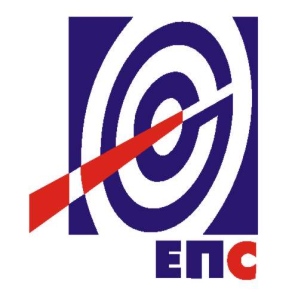 КОНКУРСНА ДОКУМЕНТАЦИЈАза подношење понуда у отвореном поступку за јавну набавку услуга бр. ЈН/3000/1058/2017 (2075/2017)Испитивање главних пароводних линија РА, РБ, РЦ, преструјних паровода и турбинске опреме (лопатице, вретена, лежајеви...) методама без разарања за ремонт 2018.године, ТЕНТ АОбреновац,2017.годинеНа основу члана 32 и 61. Закона о јавним набавкама („Сл. гласник РС” бр. 124/12, 14/15 и 68/15, у даљем тексту Закон), члана 2. Правилника о обавезним елементима конкурсне документације у поступцима јавних набавки и начину доказивања испуњености услова („Сл. гласник РС” бр. 86/15), Одлуке о покретању поступка јавне набавке број 105-E.03.01.-592443/2-2017 oд 04.12.2017.године и Решења о образовању комисије за јавну набавку број 105-E.03.01.-592443/3-2017 oд 04.12.2017.године припремљена је:КОНКУРСНА ДОКУМЕНТАЦИЈАза подношење понуда у отвореном поступку за јавну набавку услуга бр. ЈН 3000/1058/2017 (2075/2017)Садржај конкурсне документације:											страна	Укупан број страна документације: 92ОПШТИ ПОДАЦИ О ЈАВНОЈ НАБАВЦИПОДАЦИ О ПРЕДМЕТУ ЈАВНЕ НАБАВКЕ2.1 Опис предмета јавне набавке, назив и ознака из општег речника набавкеОпис предмета јавне набавке: Испитивање главних пароводних линија РА, РБ, РЦ, преструјних паровода и турбинске опреме (лопатице, вретена, лежајеви...) методама без разарања за ремонт 2018.године, ТЕНТ АНазив из општег речника набавке: Услуге техничких испитивањаОзнака из општег речника набавке: 71632000Детаљани подаци о предмету набавке наведени су у техничкој спецификацији (поглавље 3. Конкурсне документације)ТЕХНИЧКА СПЕЦИФИКАЦИЈА(Врста, техничке карактеристике, квалитет, обим и опис услуга,техничка документација и планови, начин спровођења контроле и обезбеђивања гаранције квалитета, рок извршења, место извршења услуга, гарантни рок, евентуалне додатне услуге и сл.)ПАРТИЈА 1Предмет јавне набавке за Партију 1:Испитивања заварених спојева на котловским коморама, заварених спојева, цевних лукова, „Y“ и „T“ комада на проводима свеже паре (RA), топле и хладне међупрегрејане паре (RB и RC), напојном воду (RL) и преструјним цевоводима и пароводима, методама без разарања, у ремонтима блокова А1, А2 и А6.Понуду саставити на основу количина наведених у одељку „Спецификација услуга за Пaртију 1“.Понуђена цена за ставку 7 из одељка „Спецификација услуга за Пaртију 1“, биће формирана на основу јединичне цене – укупне цене испитивања (збир укупних цена без ПДВ за ставке 1 до 6 из Обрасца структуре цене – Образац 2) и количине – процентуалног удела у укупној цени испитивања.Обавезе изабраног Понуђача:Одржавање зона радова у чистом и безбедном стању.Спровођење обуке особља у вези мера безбедности и заштите на раду.Предузимање одговарајућих противпожарних мера дефинисаних ТЕНТ–овим правилником о противпожарној заштити.Обезбеђивање личне заштитне опреме за особље које ће бити ангажовано на објектима Наручиоца, перманентно контролисање да ли се она правилно користи и да ли се поштују све потребне мере безбедности.Обезбеђивање додатне заштитне опреме, уколико постоји потреба, како би се осигурали услови безбедности на градилишту.Обезбеђивање знака фирме који ће особље ангажовано на објектима Наручиоца носити на својим радним оделима. Одговорна лица Наручиоца имају овлашћење да удаље са градилишта свако лице које на свом радном оделу не носи знак фирме и/или не користи ХТЗ опрему.Редовно вођење грађевинског дневника и свакодневно доношење на преглед и потписивање код лица за надзор, одређеног од стране Наручиоца.Предаја елабората са мишљењем и препорукама за даља испитивања, за сваки блок појединачно, најкасније 15 дана од завршетка ремонта блока.Обавезе Наручиоца:Одређивање лица за надзор над извршавањем услуга. Уколико није другачије назначено, надзор ће вршити инжењери ТЕНТ–А одговорни за одређене делове постројења.Монтажа скела и демонтажа изолације.Припрема (брушење и полирање) заварених спојева, цевних лукова и фазонских комада за потребе испитивања.Спецификација услуга за Партију 1:* – Видети одељак „Предмет јавне набавке за Партију 1“.ПАРТИЈА 2Предмет јавне набавке за Партију 2:Испитивања заварених спојева на котловским коморама, заварених спојева, цевних лукова, „Y“ и „T“ комада на проводима свеже паре (RA), топле и хладне међупрегрејане паре (RB и RC), напојном воду (RL) и преструјним цевоводима и пароводима, методама без разарања, у ремонтима блокова А3, А4 и А5.Понуду саставити на основу количина наведених у одељку „Спецификација услуга за Пaртију 2“.Понуђена цена за ставку 7 из одељка „Спецификација услуга за Пaртију 2“, биће формирана на основу јединичне цене – укупне цене испитивања (збир укупних цена без ПДВ за ставке 1 до 6 из Обрасца структуре цене – Образац 2) и количине – процентуалног удела у укупној цени испитивања.Обавезе изабраног Понуђача:Одржавање зона радова у чистом и безбедном стању.Спровођење обуке особља у вези мера безбедности и заштите на раду.Предузимање одговарајућих противпожарних мера дефинисаних ТЕНТ–овим правилником о противпожарној заштити.Обезбеђивање личне заштитне опреме за особље које ће бити ангажовано на објектима Наручиоца, перманентно контролисање да ли се она правилно користи и да ли се поштују све потребне мере безбедности.Обезбеђивање додатне заштитне опреме, уколико постоји потреба, како би се осигурали услови безбедности на градилишту.Обезбеђивање знака фирме који ће особље ангажовано на објектима Наручиоца носити на својим радним оделима. Одговорна лица Наручиоца имају овлашћење да удаље са градилишта свако лице које на свом радном оделу не носи знак фирме и/или не користи ХТЗ опрему.Редовно вођење грађевинског дневника и свакодневно доношење на преглед и потписивање код лица за надзор, одређеног од стране Наручиоца.Предаја елабората са мишљењем и препорукама за даља испитивања, за сваки блок појединачно, најкасније 15 дана од завршетка ремонта блока.Обавезе Наручиоца:Одређивање лица за надзор над извршавањем услуга. Уколико није другачије назначено, надзор ће вршити инжењери ТЕНТ–А одговорни за одређене делове постројења.Монтажа скела и демонтажа изолације.Припрема (брушење и полирање) заварених спојева, цевних лукова и фазонских комада за потребе испитивања.Спецификација услуга за Партију 2:* – Видети одељак „Предмет јавне набавке за Партију 2“.ПАРТИЈА 3:ИСПИТИВАЊЕ ТУРБИНСКЕ ОПРЕМЕ МЕТОДАМА БЕЗ РАЗАРАЊАОПШТЕ НАПОМЕНЕ: Техничком спецификацијом дефинисан је обим испитивања стања метала методама без разарања на турбинама  блокова А1, А2, А3, А5 и А6 у оквиру ремонта 2018. године .У приложеној техничкој спецификацији за сваки елемент турбоагрегата дефинисан је обим радова и дефинисане су методе којима је потребно извршити испитивање стања метала (у табели са десне стране). Испитивања позиција предвиђеним методама без разарања морају бити у складу са важећим SRPS ISO , SRPS EN и EN стандардима и нормама.Припрема за испитивање сваке позиције и локације обавеза је Наручиоца, изузев позиција за узимање реплика. ОЗНАКЕ МЕТОДА ЗА ИСПИТИВАЊЕ У ТАБЕЛИ:VT – визуелни преглед;MT – испитивање магнетним честицама;PT – испитивање течним пенетрантима;UT – испитивање ултразвуком;RP – реплике уз обавезно мерење тврдоће (HT);DC – провера димензија – мерење дебљине зида ултразвуком (UT);ММ – испитивање методом магнетног памћења; HT – испитивање тврдоће метала;Визуелни преглед (VT):Визуелни преглед подразумева 100% испитивање свих наведених позиција. На тешко приступачним местима, као и код провере осног проврта ротора високог и средњег притиска визуелну контролу извршити коришћењем ендоскопа.Реплике за металографску анализу (RP):Позиције за узимање реплика за металографску анализу, као и број узорака  дефинисани су у оквиру прилога бр. 2 (за блокове А1 и А2) приложене спецификације. На свакој од ових позиција потребно је истовремено извршити и мерење тврдоће метала. Реплике на завареним спојевима главних паровода (линије свеже и међупрегрејане паре) и цилиндара турбине узимају се на две различите позиције по обиму које су симетричне једна у односу на другу (за 180°).Провера димензија (DC):Приликом провера димензија (мерење дебљине зида ултразвуком) мерење се врши по целом обиму паровода, при чему растојање између два суседна мерења мора бити 2xdа≤250mm. Проверу дебљине цеви извршити на пароупусним пароводима вентила бр.1 и бр.2 високог и средњег притиска. На мерном месту са најмањом дебљином зида потребно је узети реплику. Такође ће бити потребно одређивање дубине одређених пукотина на одливцима.Испитивање методом магнетног памћења (ММ):Методом магнетног памћења (ММ) потребно је извршити испитивање централног проврта (осни отвори) на роторима турбине високог и средњег притиска турбине. Испитивање наведеном методом извршити у складу са стандардом ISO-24497.Испитивање тврдоће метала (HT):За свако испитивање тврдоће (НТ) на дефинисаном мерном месту потребно је извршити по два мерења, а резултате мерења приказати табеларно. Испитивање тврдоће (HT) турбинских завртњева потребно је извршити на челу завртња (са обе стране), као и на стаблу на три мерна места (у средини и при врху стабла).НАПОМЕНА:Наручилац задржава право да у зависности од конкретних услова на турбопостројењу редукује (смањи) дефинисани обим испитивања.КООРДИНАЦИЈА ПРИ ИЗВОЂЕЊУ ИСПИТИВАЊА И ИЗВЕШТАЈИ:Термини извршења услуга се морају прилагодити потребама и захтевима наручиоца. О извршеним услугама Изабрани понуђач мора свакодневно водити грађевински дневник и подносити на потпис надзорном органу наручиоца. Изабрани понуђач је дужан да свакодневно прелиминарно извештава наручиоца о резултатима извршених испитивања, усмено или у писаној форми. Извештај у писаној форми са колор фотографијама испитних места морају се доставити у што краћем временском року, али не дуже од пет дана.Коначан извештај се подноси на крају извршеног посла у по три увезана или укоричена примерка (са фотографијама у колору) на српском. Свака верзија коначног извештаја такође мора бити достављена и у електронском облику, на компакт диску (CD). Коначан извештај мора недвосмислено садржати све потребне имформације о извршеним испитивањима. Сви дефекти утврђени током испитивања треба да буду јасно лоцирани, евидентирани и документовани и на скицама и на фотографијама у боји, укључујући и извештаје евентуалних додатних испитивања након извршене санације лоцираних дефеката.ПРЕДМЕТ: Обим испитивања стања метала турбоагрегата у ремонту блока А1 2018.године (К-200-130-1 ЛМЗ)Техничком спецификацијом дефинисан је обим испитивања стања метала методама без разарања на турбини блока А1 у оквиру ремонта 2018. године (предвиђено трајање ремонта 50 дана).Основна намера Наручиоца је да се током ремонта изврши свеобухватна контрола стања елемената турбинског постројења с обзиром на остварени радни век а на основу чега ће се извршити поновна процена преосталог животног века. У приложеној техничкој спецификацији за сваки елемент турбоагрегата дефинисан је обим радова и дефинисане су методе којима је потребно извршити испитивање стања метала (у табели са десне стране). Испитивања позиција предвиђеним методама без разарања морају бити у складу са важећим SRPS ISO , SRPS EN и EN стандардима и нормама. Припрема за испитивање сваке позиције и локације обавеза је Наручиоца, изузев позиција за узимање реплика. Пре испитивања елемената турбине на највећем делу опреме биће извршено пескирање. На елементима турбине који нису у могућности да се пескаре биће извршено чишћење на лицу места помоћу ручног алата и прибора.НАПОМЕНА:Наручилац задржава право да у зависности од конкретних услова на турбопостројењу редукује (смањи) дефинисани обим испитивања.С обзиром на остварени број радних сати и експлоатационе услове турбине блока А1, врло вероватно су могућа лоцирања дефеката на испитиваним елементима. У том случају се захтева или додатно испитивање неком другом методом или поново испитивање након извршене санације од стране Наручиоца. Сви евентуални додатни радови, који би се урадили по потреби и налогу Наручиоца, морају се посебно евиндетирати у грађевинском дневнику извођача. У грађевинском дневнику мора јасно бити дефинисан број утрошених норма сати за додатне радове. Број утрошених радних сати за одређену методу биће дефинисан преко важећих норматива у ТЕНТ А. Наплата (обрачун) ће се вршити на основу грађевинске књиге о стварно оствареним радовима и утрошеним норма сатима. Предвиђени обим норма сати за ове потребе је: 600 НЧ.Турбина високог притиска:Обим услуга на елементима турбине високог притиска приказани су табеларно:НАПОМЕНА:код испитивања завртњева PT метода се користи за комплетно испитивање (100%), испитивање MT врши се на глатком делу (стаблу), док се испитивање  UT методом врши са чеоног дела;испитивање UT методом у циљу откривања попречних и запреминских прслина за новим (некоришћеним) завртњевима;Турбина средњег притиска:Обим услуга на елементима турбине средњег притиска приказани су табеларно:НАПОМЕНА:(*) – на површинама којима је извршена репарација аустенитним електродама потребно је извршити испитивање обојеним пенетрантима и испитивање тврдоће;Турбина ниског притиска:Обим услуга на елементима турбине ниског притиска приказани су табеларно:НАПОМЕНА:(*) – на површинама којима је извршена репарација аустенитним електродама потребно је извршити испитивање обојеним пенетрантима и испитивање тврдоће;Генератор:Обим услуга на елементима генератора приказани су табеларно:НАПОМЕНА:(*) – лопатице вентилатора испитују се пенетрантима у демонтираном стању (димензије лопатица су: висина≈100mm и ширина≈60mm);Лежајеви турбоагрегата:Обим услуга на лежајевима турбине, генератора и будилице приказани су табеларно:ПРИЛОГ БР.1:мерна места за мерење тврдоће на разделној равни кућишта турбине високог притиска:горња половина:26 мерних места;доња половина:26 мерних места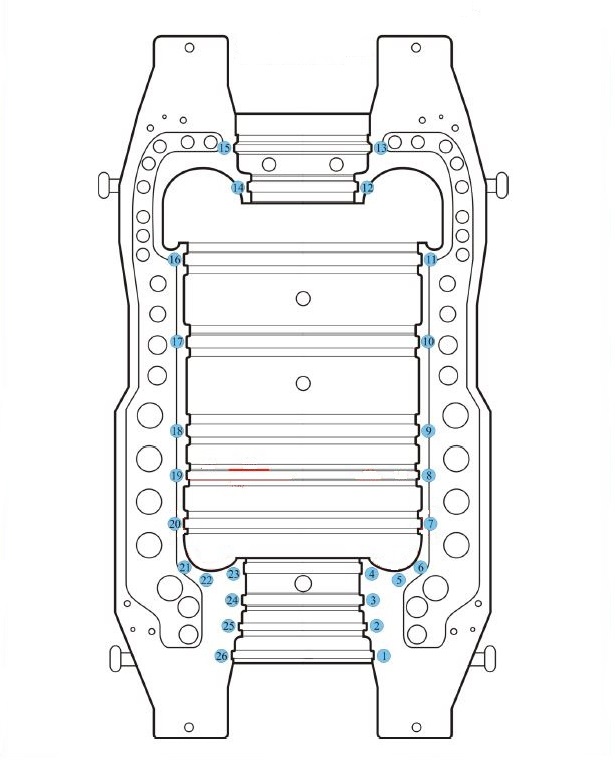 ПРИЛОГ БР.2:списак локација на елементима турбоагрегата са којих се узимају реплике.НАПОМЕНА: на наведеним позицијама потребно је измерити тврдоћу метала. Реплике на завареним спојевима главних паровода (линије свеже и међупрегрејане паре) и цилиндара турбине узимају се на две позиције по обиму које су симетричне једна у односу на другу (за 180°).Реплике:Цилиндар високог притиска – горња половина (унутрашња површина):иза регулационог ступња, а пре прве дијафрагме			ком.1;на гребену испред жлеба прве дијафрагме				ком.1;на једној ранијој репарацији						ком.1;на раније уоченим макропрслинама					ком.2;Цилиндар високог притиска – горња половина (спољашња површина):чеона страна регулационог ступња					ком.1;подручје 1. и 2. ступња							ком.1;Цилиндар високог притиска – доња половина (унутрашња површина):иза прве дијафрагме								ком.1;између 3. и 4. коморе млазница						ком.1;репарирано место иза прве дијафрагме					ком.1;(спој репаратуре са основним материјалом)Цилиндар високог притиска – доња половина (спољашња површина):комора регулационог вентила бр.1						ком.1;у пределу првог степена							ком.1;заварени спојеви између цилиндра и паровода				ком.14;Цилиндар високог притиска – кућиште млазничког апарата:на чеоној страни све четири коморе млазница				ком.3;Ротор турбине високог притиска:диск регулационог ступња (улазна страна)				ком.1;Вентили високог притиска – стоп вентили:унутрашња површина							2 × ком.1;спољашња површина (средина кућишта вентила)			2 × ком.1;Вентили високог притиска – регулациони вентили:средина истегнуте стране пароупусне цеви				ком.2;спој кућишта вентила и кућишта турбине					ком.8;Цилиндар средњег притиска – заштитни вентили:унутрашња површина вентила између два довода цеви			ком.1;кућишта вентила								ком.1;Вентили средњег притиска – регулациони вентили (горњи и бочни):средина истегнуте стране пароупусне цеви				ком.1;спој кућишта вентила и кућишта турбине					ком.1;ПРЕДМЕТ: Обим испитивања стања метала турбоагрегата у ремонту блока А2 2018 године (К-200-130-1 ЛМЗ)Техничком спецификацијом дефинисан је обим испитивања стања метала методама без разарања на турбини блока А2 у оквиру ремонта 2018.Основна намера Наручиоца је да се током ремонта изврши свеобухватна контрола стања елемената турбинског постројења с обзиром на остварени радни век а на основу чега ће се извршити поновна процена преосталог животног века. У приложеној техничкој спецификацији за сваки елеменат турбоагрегата дефинисан је обим радова и дефинисане су методе којима је потребно извршити испитивање стања метала (у табели са десне стране). Испитивања позиција предвиђеним методама без разарања морају бити у складу са важећим SRPS ISO , SRPS EN и EN стандардима и нормама. Припрема за испитивање сваке позиције и локације обавеза је наручиоца, изузев позиција за узимање реплика. Пре испитивања елемената турбине на највећем делу опреме биће извршено пескирање. На елементима турбине који нису у могућности да се пескаре биће извршено чишћење на лицу места помоћу ручног алата и прибора.НАПОМЕНА:Наручилац задржава право да редукује (смањи) дефинисани обим испитивања уколико се укаже потреба.С обзиром на остварени број радних сати и експлоатационе услове турбине блока А2, врло вероватно су могућа лоцирања дефеката на испитиваним елементима. У том случају се захтева или додатно испитивање неком другом методом или поново испитивање након извршене санације. Сви додатни радови, који би се урадили по потреби и захтеву наручиоца, морају се посебно евиндетирати у грађевинском дневнику извођача. У грађевинском дневнику мора јасно бити дефинисан број утрошених норма сати за додатне радове. Број утрошених радних сати за одређену методу биће дефинисан преко важећих норматива у ТЕНТ А. Наплата (обрачун) ће се вршити на основу грађевинске књиге о стварно оствареним радовима и утрошеним норма сатима. Предвиђени обим норма сати за ове потребе је: 600 НЧ.Турбина високог притиска:Обим радова на елементима турбине високог притиска приказани су табеларно:Напомена: за кућишта стоп вентила - испитивање тврдоће врши се и на по спољашњој страни кућишта у нивоима горње и доње тачке убода преструјне цеви свеже паре:	2 × ком.8 равномерно по обиму; Турбина средњег притиска:Обим радова на елементима турбине средњег притиска приказани су табеларно:Турбина ниског притиска:Обим услуга на елементима турбине ниског притиска приказани су табеларно:Лежајеви турбоагрегата:Обим услуга на лежајевима турбине, генератора и будилице приказани су табеларно:ПРИЛОГ БР.2:списак позиција на елементима турбоагрегата са којих се узимају реплике:НАПОМЕНА: на наведеним позицијама потребно је измерити тврдоћу метала. Реплике на завареним спојевима главних паровода (линије свеже и међупрегрејане паре) и цилиндара турбине узимају се на две позиције по обиму које су симетричне једна у односу на другу (за 180°).Реплике:Вентили високог притиска – стоп вентили:унутрашња површина							2 × ком.1;спољашња површина (средина кућишта вентила)			2 × ком.1;Вентили високог притиска – регулациони вентили:средина истегнуте стране пароупусне цеви				ком.2;спој кућишта вентила и кућишта турбине					ком.8;Цилиндар средњег притиска – заштитни вентили:унутрашња површина вентила између два убода                                  паровода преструјних цеви међупрегрејане паре			  		ком.2;на спољашњој страни кућишта у зони споја (прелазног                        радијуса) паровода међупрегрејане паре и кућишта вентила	  		ком.2;Учешће услуга које ће се признавати по НЧ је 600 НЧ.ПРЕДМЕТ: Обим испитивања делова турбоагрегата методама без разарања у  ремонту турбоагрегата блока А3 2018. годинеНАПОМЕНА:на коморама "by-pass" ниског притиска осим заварених спојева стране испитују се и сви прелази и радијуси са спољашње стране (МТ и РТ) на основу цртежа из прилога;обзиром на остварени број радних сати и експлоатационе услове комора "by-pass" ниског притиска Наручилац може по потреби тражити и додатна испитивања. Све евентуалне додатне услуге, који би се урадили по потреби и по одобрењу Наручиоца, морају се посебно евиндетирати у грађевинском дневнику извођача. У грађевинском дневнику мора јасно бити дефинисан број утрошених норма сати за додатне радове. Наплата (обрачун) ће се вршити на основу грађевинске књиге о извршеним додатним услугама и утрошеним норма сатима. Предвиђени обим норма сати за ове потребе је: 100.наручилац задржава право да редукује (смањи) дефинисани обим испитивања уколико се укаже потреба;ПРЕДМЕТ: Обим испитивања делова турбоагрегата методама без разарања у  ремонту турбоагрегата блока А5 2018. годинеНАПОМЕНА:за делове са већим бројем испитних површина у табели је приложена укупна (збирна) површина за испитивање;наручилац задржава право да редукује (смањи) дефинисани обим испитивања уколико се укаже потреба;ПРЕДМЕТ: Обим испитивања делова турбоагрегата методама без разарања у ремонту турбоагрегата блока А6 2018. годинеНАПОМЕНА:наручилац задржава право да редукује (смањи) дефинисани обим испитивања уколико се укаже потреба;3.1 Рок извршења услугаИзабрани понуђач је обавезан да услугу изврши у року који не може бити дужи од 12 месеци од дана закључења уговора.3.2 Место извршења услугаМесто извршења је Огранак ТЕНТ, локација ТЕНТ А, Богољуба Урошевића Црног 44, 11500 Обреновац и друге локације Наручиоца3.3 Квалитативни и квантитативни пријем : Квантитативни и квалитативни пријем Услуге врши се приликом пружања Услуге у присуству овлашћених представника за праћење Уговора, на паритету франко пословни објекти Наручиоца.У случају да се приликом пријема Услуге утврди да стварно стање не одговара обиму и квалитету, Наручилац је дужан да рекламацију записнички констатује и исту одмах достави Пружаоцу услуге у року од 3 (словима:три) дана.Изабрани понуђач  се обавезује да недостатке установљене од стране Наручиоца приликом квантитативног и квалитативног пријема отклони у року од 5 (словима: пет) дана од момента пријема рекламације о свом трошку.УСЛОВИ ЗА УЧЕШЋЕ У ПОСТУПКУ ЈАВНЕ НАБАВКЕ ИЗ ЧЛ. 75. И 76. ЗАКОНА О ЈАВНИМ НАБАВКАМА И УПУТСТВО КАКО СЕ ДОКАЗУЈЕ ИСПУЊЕНОСТ ТИХ УСЛОВАПонуда понуђача који не докаже да испуњава наведене обавезне и додатне услове из тачака 1.до 7. овог обрасца, биће одбијена као неприхватљива.1. Сваки подизвођач мора да испуњава услове из члана 75.став 1. тачка 1), 2) и 4) и члана 75. став 2. Закона, што доказује достављањем доказа наведених у овом одељку. Услове у вези са капацитетима из члана 76.Закона, понуђач испуњава самостално без обзира на ангажовање подизвођача.2. Сваки понуђач из групе понуђача  која подноси заједничку понуду мора да испуњава услове из члана 75. став 1. тачка 1), 2) и 4) и члана 75. став 2. Закона, што доказује достављањем доказа наведених у овом одељку. Услове у вези са капацитетима из члана 76.Закона понуђачи из групе испуњавају заједно, на основу достављених доказа у складу са овим одељком конкурсне документације.3. Докази о испуњености услова из члана 77.Закона могу се достављати у неовереним копијама.Наручилац може пре доношења одлуке о додели уговора, захтевати од понуђача, чија је понуда на основу извештаја комисије за јавну набавку оцењена као најповољнија да достави на увид оригинал или оверену копију свих или појединих доказа.Ако понуђач у остављеном, примереном року који не може бити краћи од пет дана, не достави на увид оригинал или оверену копију тражених доказа, наручилац ће његову понуду одбити као неприхватљиву.4.Лице уписано у Регистар понуђача није дужно да приликом подношења понуде доказује испуњеност обавезних услова за учешће у поступку јавне набавке, односно Наручилац не може одбити као неприхватљиву, понуду зато што не садржи доказ одређен Законом или Конкурсном документацијом, ако је понуђач, навео у понуди интернет страницу на којој су тражени подаци јавно доступни. У том случају понуђач може, да у Изјави (пожељно на меморандуму, која мора бити потписана и оверена), да наведе да је уписан у Регистар понуђача. Уз наведену Изјаву, понуђач може да достави и фотокопију Решења о упису понуђача у Регистар понуђача.  На основу члана 79.став 5. Закона понуђач није дужан да доставља следеће доказе који су јавно доступни на интернет страницама надлежних органа, и то:1)извод из регистра надлежног органа:-извод из регистра АПР: www.apr.gov.rs2)докази из члана 75. став 1. тачка 1) ,2) и 4) Закона-регистар понуђача: www.apr.gov.rs5. Уколико је доказ о испуњености услова електронски документ, понуђач доставља копију електронског документа у писаном облику, у складу са законом којим се уређује електронски документ.6. Ако понуђач има седиште у другој држави, наручилац може да провери да ли су документи којима понуђач доказује испуњеност тражених услова издати од стране надлежних органа те државе.7. Ако понуђач није могао да прибави тражена документа у року за подношење понуде, због тога што она до тренутка подношења понуде нису могла бити издата по прописима државе у којој понуђач има седиште и уколико уз понуду приложи одговарајући доказ за то, наручилац ће дозволити понуђачу да накнадно достави тражена документа у примереном року.8. Ако се у држави у којој понуђач има седиште не издају докази из члана 77. став 1. Закона, понуђач може, уместо доказа, приложити своју писану изјаву, дату под кривичном и материјалном одговорношћу оверену пред судским или управним органом, јавним бележником или другим надлежним органом те државе.9. Понуђач је дужан да без одлагања, а најкасније у року од пет дана од дана настанка промене у било којем од података које доказује, о тој промени писмено обавести наручиоца и да је документује на прописани начин.Услове у вези са капацитетима из члана 76.Закона, понуђач испуњава самостално без обзира на ангажовање подизвођача.Услове у вези са капацитетима из члана 76. Закона понуђачи из групе испуњавају заједно, на основу достављених доказа.5. КРИТЕРИЈУМ ЗА ДОДЕЛУ УГОВОРАИзбор најповољније понуде ће се извршити применом критеријума „Најнижа понуђена цена“.Критеријум за оцењивање понуда Најнижа понуђена цена, заснива се на понуђеној цени као једином критеријуму.У ситуацији када постоје понуде домаћег и страног понуђача који пружају услуге, наручилац мора изабрати понуду домаћег понуђача под условом да његова понуђена цена није већа од 5% у односу на нaјнижу понуђену цену страног понуђача.У понуђену цену страног понуђача урачунавају се и царинске дажбине.Предност дата за домаће понуђаче и добра домаћег порекла (члан 86.став 1. до 4. Закона) у поступцима јавних набавки у којима учествују понуђачи из држава потписница Споразума о слободној трговини у централној Европи (ЦЕФТА 2006) примењиваће се сходно одредбама тог споразума.Предност дата за домаће понуђаче и добра домаћег порекла (члан 86. став 1. до 4.Закона) у поступцима јавних набавки у којима учествују понуђачи из држава потписница Споразума о стабилизацији и придруживању између Европских заједница и њихових држава чланица, са једне стране, и Републике Србије, са друге стране, примењиваће се сходно одредбама тог Споразума.Елементи критеријума односно начин на основу којих ће наручилац извршити доделу уговора у ситуацији када постоје две или више понуда са истом понуђеном ценом:Уколико две или више понуда имају исту понуђену цену, повољнија понуда биће  изабрана путем жреба.Извлачење путем жреба Наручилац ће извршити јавно, у присуству понуђача који имају исту понуђену цену.На посебним папирима који су исте величине и боје наручилац ће исписати називе Понуђача, те папире ставити у кутију, одакле ће један од чланова Комисије извући само један папир.Понуђачу чији назив буде на извученом папиру биће додељен повољнији ранг. О извршеном жребању сачињава се записник који потписују представници наручиоца и присутних понуђача.6. УПУТСТВО ПОНУЂАЧИМА КАКО ДА САЧИНЕ ПОНУДУКонкурсна документација садржи Упутство понуђачима како да сачине понуду и потребне податке о захтевима Наручиоца у погледу садржине понуде, као и услове под којима се спроводи поступак избора најповољније понуде у поступку јавне набавке.Понуђач мора да испуњава све услове одређене Законом о јавним набавкама (у даљем тексту: Закон) и конкурсном документацијом. Понуда се припрема и доставља на основу позива, у складу са конкурсном документацијом, у супротном, понуда се одбија као неприхватљива.Језик на којем понуда мора бити састављенаНаручилац је припремио конкурсну документацију на српском језику и водиће поступак јавне набавке на српском језику. Понуда са свим прилозима мора бити сачињена на српском језику.Прилози који чине саставни део понуде, достављају се на српском језику. Уколико је неки прилог (доказ или документ) на страном језику, он мора бити преведен на српски језик и оверен од стране овлашћеног преводиоца, у супротном ће понуда бити одбијена као неприхватљива.Начин састављања и подношења понудеПонуђач је обавезан да сачини понуду тако што Понуђач уписује тражене податке у обрасце који су саставни део конкурсне документације и оверава је печатом и потписом законског заступника, другог заступника уписаног у регистар надлежног органа или лица овлашћеног од стране законског заступника уз доставу овлашћења у понуди. Доставља их заједно са осталим документима који представљају обавезну садржину понуде.Препоручује се да сви документи поднети у понуди буду нумерисани и повезани у целину (јемствеником, траком и сл.), тако да се појединачни листови, односно прилози, не могу накнадно убацивати, одстрањивати или замењивати. Препоручује се да се нумерација поднете документације и образаца у понуди изврши на свакоj страни на којој има текста, исписивањем “1 од н“, „2 од н“ и тако све до „н од н“, с тим да „н“ представља укупан број страна понуде.Препоручује се да доказе који се достављају уз понуду, а због своје важности не смеју бити оштећени, означени бројем (меница), стављају се у посебну фолију, а на фолији се видно означава редни број странице листа из понуде. Фолија се мора залепити при врху како би се докази, који се због своје важности не смеју оштетити, заштитили.Понуђач подноси понуду у затвореној коверти или кутији, тако да се при отварању може проверити да ли је затворена, као и када, на адресу: Јавно предузеће „Електропривреда Србије“, огранак ТЕНТ, Богољуба Урошевића Црног 44, писарница - са назнаком: „Понуда за јавну набавку : Испитивање главних пароводних линија РА, РБ, РЦ, преструјних паровода и турбинске опреме (лопатице, вретена, лежајеви...) методама без разарања за ремонт 2018.године, ТЕНТ А, - Јавна набавка број ЈН/3000/1058/2017 (2075/2017) - НЕ ОТВАРАТИ“. На полеђини коверте обавезно се уписује тачан назив и адреса понуђача, телефон и факс понуђача, као и име и презиме овлашћеног лица за контакт.У случају да понуду подноси група понуђача, на полеђини коверте је пожељно назначити да се ради о групи понуђача и навести називе и адресе свих чланова групе понуђача.Уколико понуђачи подносе заједничку понуду, група понуђача може да се определи да обрасце дате у конкурсној документацији потписују и печатом оверавају сви понуђачи из групе понуђача или група понуђача може да одреди једног понуђача из групе који ће потписивати и печатом оверавати обрасце дате у конкурсној документацији, изузев образаца који подразумевају давање изјава под материјалном и кривичном одговорношћу морају бити потписани и оверени печатом од стране сваког понуђача из групе понуђача.У случају да се понуђачи определе да један понуђач из групе потписује и печатом оверава обрасце дате у конкурсној документацији (изузев образаца који подразумевају давање изјава под материјалном и кривичном одговорношћу), наведено треба дефинисати споразумом којим се понуђачи из групе међусобно и према наручиоцу обавезују на извршење јавне набавке, а који чини саставни део заједничке понуде сагласно чл. 81. Закона. Уколико је неопходно да понуђач исправи грешке које је направио приликом састављања понуде и попуњавања образаца из конкурсне документације, дужан је да поред такве исправке стави потпис особе или особа које су потписале образац понуде и печат понуђача. Обавезна садржина понудеСадржину понуде, поред Обрасца понуде, чине и сви остали докази о испуњености услова из чл. 75.и 76. Закона о јавним набавкама, предвиђени чл. 77. Закона, који су наведени у конкурсној документацији, као и сви тражени прилози и изјаве (попуњени, потписани и печатом оверени) на начин предвиђен следећим ставом ове тачке:Споразум о заједничком извршењу (уколико понуду подноси група понуђача)Образац понуде Структура цене Образац трошкова припреме понуде , ако понуђач захтева надокнаду трошкова у складу са чл.88 ЗаконаИзјава о независној понуди Изјава у складу са чланом 75. став 2. Закона Овлашћење из тачке 6.2 Конкурсне документацијеОбрасци, изјаве и докази одређене тачком 6.9 или 6.10 овог упутства у случају да понуђач подноси понуду са подизвођачем или заједничку понуду подноси група понуђачапотписан и печатом оверен образац „Модел уговора“ (пожељно је да буде попуњен)докази о испуњености услова из чл. 75. и 76. Закона у складу са чланом 77. Закона и Одељком 4. конкурсне документацијеМеница за озбиљност понудеНаручилац ће одбити као неприхватљиве све понуде које не испуњавају услове из позива за подношење понуда и конкурсне документације.Наручилац ће одбити као неприхватљиву понуду понуђача, за коју се у поступку стручне оцене понуда утврди да докази који су саставни део понуде садрже неистините податке.Подношење и отварање понудаБлаговременим се сматрају понуде које су примљене, у складу са Позивом за подношење понуда објављеним на Порталу јавних набавки, без обзира на начин на који су послате.Ако је понуда поднета по истеку рока за подношење понуда одређеног у позиву, сматраће се неблаговременом, а Наручилац ће по окончању поступка отварања понуда, овакву понуду вратити неотворену понуђачу, са назнаком да је поднета неблаговремено.Комисија за јавне набавке ће благовремено поднете понуде јавно отворити дана наведеном у Позиву за подношење понуда у просторијама Јавног предузећа „Електропривреда Србије“ Београд, огранак ТЕНТ, ул. Богољуба Урошевића Црног 44, сала ПКА.Представници понуђача који учествују у поступку јавног отварања понуда, морају да пре почетка поступка јавног отварања доставе Комисији за јавне набавке писано овлашћење за учествовање у овом поступку, (пожељно је да буде издато на меморандуму понуђача), заведено и оверено печатом и потписом законског заступника понуђача или другог заступника уписаног у регистар надлежног органа или лица овлашћеног од стране законског заступника уз доставу овлашћења у понуди.Комисија за јавну набавку води записник о отварању понуда у који се уносе подаци у складу са Законом.Записник о отварању понуда потписују чланови комисије и присутни овлашћени представници понуђача, који преузимају примерак записника.Наручилац ће у року од три (3) дана од дана окончања поступка отварања понуда поштом или електронским путем доставити записник о отварању понуда понуђачима који нису учествовали у поступку отварања понуда.Начин подношења понудеПонуђач може поднети само једну понуду.Понуду може поднети понуђач самостално, група понуђача, као и понуђач са подизвођачем.Понуђач који је самостално поднео понуду не може истовремено да учествује у заједничкој понуди или као подизвођач. У случају да понуђач поступи супротно наведеном упутству свака понуда понуђача у којој се појављује биће одбијена. Понуђач може бити члан само једне групе понуђача која подноси заједничку понуду, односно учествовати у само једној заједничкој понуди. Уколико је понуђач, у оквиру групе понуђача, поднео две или више заједничких понуда, Наручилац ће све такве понуде одбити.Понуђач који је члан групе понуђача не може истовремено да учествује као подизвођач. У случају да понуђач поступи супротно наведеном упутству свака понуда понуђача у којој се појављује биће одбијена. Измена, допуна и опозив понудеУ року за подношење понуде понуђач може да измени или допуни већ поднету понуду писаним путем, на адресу Наручиоца на коју је поднео понуду, са назнаком „ИЗМЕНА – ДОПУНА - Понуде за јавну набавку : Испитивање главних пароводних линија РА, РБ, РЦ, преструјних паровода и турбинске опреме (лопатице, вретена, лежајеви...) методама без разарања за ремонт 2018.године, ТЕНТ А, - Јавна набавка број 3000/1058/2017 (2075/2017) – НЕ ОТВАРАТИ“.У случају измене или допуне достављене понуде, Наручилац ће приликом стручне оцене понуде узети у обзир измене и допуне само ако су извршене у целини и према обрасцу на који се, у већ достављеној понуди, измена или допуна односи.У року за подношење понуде понуђач може да опозове поднету понуду писаним путем, на адресу Наручиоца, са назнаком „ОПОЗИВ - Понуде за јавну набавку Испитивање главних пароводних линија РА, РБ, РЦ, преструјних паровода и турбинске опреме (лопатице, вретена, лежајеви...) методама без разарања за ремонт 2018.године, ТЕНТ А, - Јавна набавка број ЈН/3000/1058/2017 (2075/2017) – НЕ ОТВАРАТИ“.У случају опозива поднете понуде пре истека рока за подношење понуда, Наручилац такву понуду неће отварати, већ ће је неотворену вратити понуђачу.Уколико понуђач измени или опозове понуду поднету по истеку рока за подношење понуда, Наручилац ће наплатити средство обезбеђења дато на име озбиљности понуде ПартијеНабавка jе обликована у 3 (три) партије :партија 1 : Испитивања без разарања – котао А1, А2, А6партија 2 : Испитивања без разарања – котао А3, А4, А5партија 3 : Испитивања без разарања – турбопостројењеПонуђач може да поднесе понуду за једну или више партија.Понуда мора да обухвати најмање једну целокупну партију.Понуђач је дужан да у понуди наведе да ли се понуда односи на целокупну набавку или само на одређену партију.У случају да понуђач поднесе понуду за више партија, она мора бити поднета тако да се може оцењивати за сваку партију посебно.Докази из чл. 75. и 76. ЗЈН, у случају да понуђач поднесе понуду за више партија, не морају бити достављени за сваку партију посебно, односно могу бити достављени у једном примерку за више партије.Уколико понуђач подноси понуду за више партије, уз понуду може да приложи једну меницу за озбиљност понуде за више  пријављених партија, а може да поднесе и меницу за сваку партију посебно.Понуда са варијантама      Понуда са варијантама није дозвољена.Подношење понуде са подизвођачимаПонуђач је дужан да у понуди наведе да ли ће извршење набавке делимично поверити подизвођачу. Ако понуђач у понуди наведе да ће делимично извршење набавке поверити подизвођачу, дужан је да наведе:- назив подизвођача, а уколико уговор између наручиоца и понуђача буде закључен, тај подизвођач ће бити наведен у уговору;- проценат укупне вредности набавке који ће поверити подизвођачу, а који не може бити већи од 50% као и део предметне набавке који ће извршити преко подизвођача.Понуђач у потпуности одговара наручиоцу за извршење уговорене набавке, без обзира на број подизвођача и обавезан је да наручиоцу, на његов захтев, омогући приступ код подизвођача ради утврђивања испуњености услова.Обавеза понуђача је да за подизвођача достави доказе о испуњености обавезних услова из члана 75. став 1. тачка 1), 2) и 4) и члана 75. став 2. Закона наведених у одељку Услови за учешће из члана 75. и 76. Закона и Упутство како се доказује испуњеност тих услова.Додатне услове понуђач испуњава самостално, без обзира на агажовање подизвођача.Све обрасце у понуди потписује и оверава понуђач, изузев образаца под пуном материјалном и кривичном одговорношћу,које попуњава, потписује и оверава сваки подизвођач у своје име.Понуђач не може ангажовати као подизвођача лице које није навео у понуди, у супротном наручилац ће реализовати средство обезбеђења и раскинути уговор, осим ако би раскидом уговора наручилац претрпео знатну штету.Изабрани понуђач може ангажовати као подизвођача лице које није навео у понуди, ако је на страни подизвођача након подношења понуде настала трајнија неспособност плаћања, ако то лице испуњава све услове одређене за подизвођача и уколико добије претходну сагласност Наручиоца. Наручилац може на захтев подизвођача и где природа предмета набавке то дозвољава пренети доспела потраживања директно подизвођачу, за део набавке који се извршава преко тог подизвођача. Пре доношења одлуке  о преношењу доспелих потраживања директно подизвођачу наручилац ће омогућити добављачу да у року од 5 дана од дана добијања позива наручиоца приговори уколико потраживање није доспело. Све ово не утиче на правило да понуђач (добављач) у потпуности одговара наручиоцу за извршење обавеза из поступка јавне набавке, односно за извршење уговорних обавеза , без обзира на број подизвођача.Наручилац у овом поступку не предвиђа примену одредби става 9.и 10. члана 80. Закона.Подношење заједничке понудеУ случају да више понуђача поднесе заједничку понуду, они као саставни део понуде морају доставити Споразум о заједничком извршењу набавке, којим се међусобно и према Наручиоцу обавезују на заједничко извршење набавке, који обавезно садржи податке прописане члан 81. став 4. и 5.Закона о јавним набавкама и то: податке о члану групе који ће бити Носилац посла, односно који ће поднети понуду и који ће заступати групу понуђача пред Наручиоцем;опис послова сваког од понуђача из групе понуђача у извршењу уговора.Сваки понуђач из групе понуђача  која подноси заједничку понуду мора да испуњава услове из члана 75.  став 1. тачка 1), 2) и 4) и члана 75. став 2. Закона, наведене у одељку Услови за учешће из члана 75. и 76. Закона и Упутство како се доказује испуњеност тих услова.Услове у вези са капацитетима, у складу са чланом 76.Закона, понуђачи из групе испуњавају заједно, на основу достављених доказа дефинисанихконкурсном документацијом.У случају заједничке понуде групе понуђача обрасце под пуном материјалном и кривичном одговорношћу попуњава, потписује и оверава сваки члан групе понуђача у своје име.( Образац Изјаве о независној понуди и Образац изјаве у складу са чланом 75. став 2. Закона)Понуђачи из групе понуђача одговорају неограничено солидарно према наручиоцу.Понуђена ценаЦена се исказује у динарима без пореза на додату вредност.У случају да у достављеној понуди није назначено да ли је понуђена цена са или без пореза на додату вредност, сматраће се сагласно Закону, да је иста без пореза на додату вредност. Јединичне цене и укупно понуђена цена морају бити изражене са две децимале у складу са правилом заокруживања бројева. У случају рачунске грешке меродавна ће бити јединична цена.Понуда која је изражена у две валуте, сматраће се неприхватљивом.Понуђена цена укључује све трошкове везане за реализацију предметне услуге.Ако понуђена цена укључује увозну царину и друге дажбине, понуђач је дужан да тај део одвојено искаже у динарима.Ако је у понуди исказана неуобичајено ниска цена, Наручилац ће поступити у складу са чланом 92. Закона.Корекција ценеЦена је фиксна током целог периода трајања уговора.Променом уговора не сматра се усклађивање цене са унапред јасно дефинисаним параметрима у уговору и овој конкурсној документацији.Рок извршења услугаИзабрани понуђач је обавезан да услугу изврши у року који не може бити дужи од 12 месеци од дана ступања уговора на снагу.Начин и услови плаћањаКорисник услуге се обавезује да Пружаоцу услуге плати извршене услуге на следећи начин:сукцесивно  у зависности од извршења уговорених услуга, у року до 45 (словима: четрдесетпет) дана од дана пријема  исправног рачуна, издатог на основу прихваћених и одобрених  Извештаја (Записника, који је саставни део рачуна).Рачун мора гласити на: Јавно предузеће „Електропривреда Србије“ Београд, царице Милице 2, огранак ТЕНТ, Богољуба Урошевића Црног 44, 11500 Oбреновац, ПИБ (103920327) и бити достављен на адресу Корисника: Јавно предузеће „Електропривреда Србије“ Београд, огранак ТЕНТ, Богољуба Урошевића Црног 44, 11500 Oбреновац, са обавезним прилозима-/Записник о квалитативном пријему, са читко написаним именом и презименом и потписом овлашћеног лица Корисника услуга. Пружаоц услуге је обавезан да на рачуну/рачунима наведе уговoр на основу којег се рачун издаје (број и датум).У испостављеном рачуну, изабрани понуђач је дужан да се придржава тачно дефинисаних назива из конкурсне документације и прихваћене понуде (из Обрасца структуре цене). Рачуни који не одговарају наведеним тачним називима, ће се сматрати неисправним. Уколико, због коришћења различитих шифрарника и софтверских решења није могуће у самом рачуну навести горе наведени тачан назив, изабрани понуђач је обавезан да уз рачун достави прилог са упоредним прегледом назива из рачуна са захтеваним називима из конкурсне документације и прихваћене понуде.Рачун који није издат у складу са уговреним условима, неће бити исправан и биће враћен Пружаоцу услуге.Рок важења понудеПонуда мора да важи најмање 60 (словима: шездесет) дана од дана отварања понуда. У случају да понуђач наведе краћи рок важења понуде, понуда ће бити одбијена, као неприхватљива. Средства финансијског обезбеђењаСви трошкови око прибављања средстава обезбеђења падају на терет понуђача, а и исти могу бити наведени у Обрасцу трошкова припреме понуде.Члан групе понуђача може бити налогодавац СФО.СФО морају да буду у валути у којој је и понуда.Ако се за време трајања Уговора промене рокови за извршење уговорне обавезе, важност  СФО мора се продужити. Понуђач је дужан да достави следећа средства финансијског обезбеђења:У понуди:Меница за озбиљност понудеПонуђач је обавезан да уз понуду Наручиоцу достави:1) бланко сопствену меницу за озбиљност понуде која јеиздата са клаузулом „без протеста“ и „без извештаја“потписана од стране законског заступника или лица по овлашћењу  законског заступника, на начин који прописује Закон о меници ("Сл. лист ФНРЈ" бр. 104/46, "Сл. лист СФРЈ" бр. 16/65, 54/70 и 57/89 и "Сл. лист СРЈ" бр. 46/96, Сл. лист СЦГ бр. 01/03 Уст. повеља)евидентирана у Регистру меница и овлашћења кога води Народна банка Србије у складу са Одлуком о ближим условима, садржини и начину вођења регистра меница и овлашћења („Сл. гласник РС“ бр. 56/11 и 80/15) и то документује овереним захтевом пословној банци да региструје меницу са одређеним серијским бројем, основ на основу кога се издаје меница и менично овлашћење (број ЈН) и износ из основа (тачка 4. став 2. Одлуке).Менично писмо – овлашћење којим понуђач овлашћује наручиоца да може наплатити меницу  на износ од 2% од вредности понуде (без ПДВ-а) са роком важења минимално 30 дана дужим од рока важења понуде, с тим да евентуални продужетак рока важења понуде има за последицу и продужење рока важења менице и меничног овлашћења, које мора бити издато на основу Закона о меници.овлашћење којим законски заступник овлашћује лица за потписивање менице и меничног овлашћења за конкретан посао, у случају да меницу и менично овлашћење не потписује законски заступник понуђача;2) фотокопију важећег Картона депонованих потписа овлашћених лица за располагање новчаним средствима понуђача код  пословне банке, оверену од стране банке на дан издавања менице и меничног овлашћења (потребно је да се поклапају датум са меничног овлашћења и датум овере банке на фотокопији депо картона),3)  фотокопију ОП обрасца.4) Доказ о регистрацији менице у Регистру меница Народне банке Србије (фотокопија  Захтева за регистрацију менице од стране пословне банке која је извршила регистрацију менице или извод са интернет странице Регистра меница и овлашћења НБС) У  случају  да  изабрани  Понуђач  после  истека  рока  за  подношење  понуда,  а  у  року важења  опције  понуде,  повуче  или  измени  понуду,   не  потпише  Уговор  када  је његова  понуда  изабрана  као  најповољнија или не достави средство финансијског обезбеђења које је захтевано уговором, Наручилац  има  право  да  изврши  наплату бланко сопствене менице  за  озбиљност  понуде.Меница ће бити враћена Пружаоцу у року од осам дана од дана предаје Кориснику средства финансијског обезбеђења која су захтевана у закљученом уговору.Меница ће бити враћена понуђачу са којим није закључен уговор одмах по закључењу уговора са понуђачем чија понуда буде изабрана као најповољнија.Уколико средство финансијског обезбеђења није достављено у складу са захтевом из Конкурсне документације понуда ће бити одбијена као неприхватљива због битних недостатака.Уз закључени УговорМеницу као гаранцију за добро извршење послаМеница за добро извршење посла Понуђач је обавезан да Наручиоцу достави:бланко сопствену меницу за добро извршење посла која је неопозива, без права протеста и наплатива на први позив, потписана и оверена службеним печатом од стране овлашћеног  лица,Менично писмо – овлашћење којим понуђач овлашћује наручиоца да може наплатити меницу  на износ од 10% од вредности уговора (без ПДВ-а) са роком важења минимално 30 дана дужим од рока важења уговора, с тим да евентуални продужетак рока важења уговора има за последицу и продужење рока важења менице и меничног овлашћења, фотокопију важећег Картона депонованих потписа овлашћених лица за располагање новчаним средствима понуђача код  пословне банке, оверену од стране банке на дан издавања менице и меничног овлашћења (потребно је да се поклапају датум са меничног овлашћења и датум овере банке на фотокопији депо картона),фотокопију ОП обрасца.Доказ о регистрацији менице у Регистру меница Народне банке Србије (фотокопија  Захтева за регистрацију менице од стране пословне банке која је извршила регистрацију менице или извод са интернет странице Регистра меница и овлашћења НБС) Меница може бити наплаћена у случају да изабрани понуђач не буде извршавао своје уговорне обавезе у роковима и на начин предвиђен уговором. Достављање средстава финансијског обезбеђењаСредство финансијског обезбеђења за  озбиљност понуде доставља се као саставни део понуде и гласи на Јавно предузеће „Електропривреда Србије“ Београд,Улица царице Милице 2., 11000 Београд/ Огранак ТЕНТ, Богољуба Урошевића Црног бр.44., 11500 ОбреновацСредство финансијског обезбеђења за добро извршење посла  гласи на Јавно предузеће „Електропривреда Србије“ Београд,Улица царице Милице 2., 11000 Београд/ Огранак ТЕНТ, Богољуба Урошевића Црног бр.44., 11500 Обреновац и доставља се лично или поштом на адресу: Огранак ТЕНТ, Богољуба Урошевића Црног бр.44., 11500 Обреновац са назнаком: Средство финансијског обезбеђења за ЈН бр.JН/3000/1058/2017 (2075/2017)Пружалац услуге је одгoворан за прописан и безбедан начин доставњања средстава финансијског обезбеђења.Начин означавања поверљивих података у понудиПодаци које понуђач оправдано означи као поверљиве биће коришћени само у току поступка јавне набавке у складу са позивом и неће бити доступни ником изван круга лица која су укључена у поступак јавне набавке. Ови подаци неће бити објављени приликом отварања понуда и у наставку поступка. Наручилац може да одбије да пружи информацију која би значила повреду поверљивости података добијених у понуди. Као поверљива, понуђач може означити документа која садрже личне податке, а које не садржи ни један јавни регистар, или која на други начин нису доступна, као и пословне податке који су прописима одређени као поверљиви. Наручилац ће као поверљива третирати она документа која у десном горњем углу великим словима имају исписано „ПОВЕРЉИВО“.Наручилац не одговара за поверљивост података који нису означени на горе наведени начин.Ако се као поверљиви означе подаци који не одговарају горе наведеним условима, Наручилац ће позвати понуђача да уклони ознаку поверљивости. Понуђач ће то учинити тако што ће његов представник изнад ознаке поверљивости написати „ОПОЗИВ“, уписати датум, време и потписати се.Ако понуђач у року који одреди Наручилац не опозове поверљивост докумената, Наручилац ће третирати ову понуду као понуду без поверљивих података.Наручилац је дужан да доследно поштује законите интересе понуђача, штитећи њихове техничке и пословне тајне у смислу закона којим се уређује заштита пословне тајне.Неће се сматрати поверљивим докази о испуњености обавезних услова,цена и други подаци из понуде који су од значаја за рангирање понуде. Поштовање обавеза које произлазе из прописа о заштити на раду и других прописаПонуђач је дужан да при састављању понуде изричито наведе да је поштовао обавезе које произлазе из важећих прописа о заштити на раду, запошљавању и условима рада, заштити животне средине, као и да нема забрану обављања делатности која је на снази у време подношења понуде (Образац 4 из конкурсне документације).Накнада за коришћење патенатаНакнаду за коришћење патената, као и одговорност за повреду заштићених права интелектуалне својине трећих лица сноси понуђач.Начело заштите животне средине и обезбеђивања енергетске ефикасностиНаручилац је дужан да набавља услуге која не загађују, односно који минимално утичу на животну средину, односно који обезбеђују адекватно смањење потрошње енергије – енергетску ефикасност.Додатне информације и објашњењаЗаинтерсовано лице може, у писаном облику, тражити од Наручиоца додатне информације или појашњења у вези са припремањем понуде,при чему може да укаже Наручиоцу и на евентуално уочене недостатке и неправилности у конкурсној документацији, најкасније пет дана пре истека рока за подношење понуде, на адресу Наручиоца, са назнаком: „ОБЈАШЊЕЊА – позив за јавну набавку број 3000/1058/2017 (2075/2017)“ или електронским путем на е-mail адресу: zoran.jovovic@eps.rs, радним данима (понедељак – петак) у времену од 07,00 до 14,00 часова. Захтев за појашњење примљен после наведеног времена или током викенда/нерадног дана биће евидентиран као примљен првог следећег радног дана.Наручилац ће у року од три дана по пријему захтева објавити Одговор на захтев на Порталу јавних набавки и својој интернет страници.Тражење додатних информација и појашњења телефоном није дозвољено.Ако је документ из поступка јавне набавке достављен од стране наручиоца или понуђача путем електронске поште или факсом, страна која је извршила достављање дужна је да од друге стране захтева да на исти начин потврди пријем тог документа, што је друга страна дужна и да учини када је то неопходно као доказ да је извршено достављање.Ако наручилац у року предвиђеном за подношење понуда измени или допуни конкурсну документацију, дужан је да без одлагања измене или допуне објави на Порталу јавних набавки и на својој интернет страници.Ако наручилац измени или допуни конкурсну документацију осам или мање дана пре истека рока за подношење понуда, наручилац је дужан да продужи рок за подношење понуда и објави обавештење о продужењу рока за подношење понуда.По истеку рока предвиђеног за подношење понуда наручилац не може да мења нити да допуњује конкурсну документацију.Комуникација у поступку јавне набавке се врши на начин предвиђен чланом 20. Закона.У зависности од изабраног вида комуникације, Наручилац ће поступати у складу са 13. начелним ставом који је Републичка комисија за заштиту права у поступцима јавних набавки заузела на 3. Општој седници, 14.04.2014. године (објављеним на интернет страници www.кjn.gov.rs).Трошкови понудеТрошкове припреме и подношења понуде сноси искључиво понуђач и не може тражити од наручиоца накнаду трошкова.Понуђач може да у оквиру понуде достави укупан износ и структуру трошкова припремања понуде тако што попуњава, потписује и оверава печатом Образац трошкова припреме понуде.Ако је поступак јавне набавке обустављен из разлога који су на страни Наручиоца, Наручилац је дужан да понуђачу надокнади трошкове израде узорка или модела, ако су израђени у складу са техничким спецификацијама Наручиоца, под условом да је понуђач тражио накнаду тих трошкова у својој понуди.Додатна објашњења, контрола и допуштене исправкеНаручилац може да захтева од понуђача додатна објашњења која ће му помоћи при прегледу, вредновању и упоређивању понуда, а може да врши и контролу (увид) код понуђача, односно његовог подизвођача.Уколико је потребно вршити додатна објашњења, наручилац ће понуђачу оставити примерени рок да поступи по позиву Наручиоца, односно да омогући Наручиоцу контролу (увид) код понуђача, као и код његовог подизвођача.Наручилац може, уз сагласност понуђача, да изврши исправке рачунских грешака уочених приликом разматрања понуде по окончаном поступку отварања понуда.У случају разлике између јединичне цене и укупне цене, меродавна је јединична цена. Ако се понуђач не сагласи са исправком рачунских грешака, Наручилац ће његову понуду одбити као неприхватљиву.Разлози за одбијање понудеПонуда ће бити одбијена ако:је неблаговремена, неприхватљива или неодговарајућа;ако се понуђач не сагласи са исправком рачунских грешака;ако има битне недостатке сходно члану 106. ЗЈНодносно ако:Понуђач не докаже да испуњава обавезне и додатне услове за учешће;је понуђени рок важења понуде краћи од прописаног;понуда садржи друге недостатке због којих није могуће утврдити стварну садржину понуде или није могуће упоредити је са другим понудамаако не достави СФО за озбиљност понудеНаручилац ће донети одлуку о обустави поступка јавне набавке у складу са чланом 109. Закона.Рок за доношење Одлуке о додели уговора/обустави поступкаНаручилац ће одлуку о додели уговора/обустави поступка донети у року од максимално 25 (двадесетпет) дана од дана јавног отварања понуда.Одлуку о додели уговора/обустави поступка  Наручилац ће објавити на Порталу јавних набавки и на својој интернет страници у року од 3 (три) дана од дана доношења.Негативне референцеНаручилац може одбити понуду уколико поседује доказ да је понуђач у претходне три године пре објављивања позива за подношење понуда, у поступку јавне набавке:поступао супротно забрани из чл. 23. и 25. Закона;учинио повреду конкуренције;доставио неистините податке у понуди или без оправданих разлога одбио да закључи уговор о јавној набавци, након што му је уговор додељен;одбио да достави доказе и средства обезбеђења на шта се у понуди обавезао.Наручилац може одбити понуду уколико поседује доказ који потврђује да понуђач није испуњавао своје обавезе по раније закљученим уговорима о јавним набавкама који су се односили на исти предмет набавке, за период од претходне три године пре објављивања позива за подношење понуда. Доказ наведеног може бити:правоснажна судска одлука или коначна одлука другог надлежног органа;исправа о реализованом средству обезбеђења испуњења обавеза у поступку јавне набавке или испуњења уговорних обавеза;исправа о наплаћеној уговорној казни;рекламације потрошача, односно корисника, ако нису отклоњене у уговореном року;изјава о раскиду уговора због неиспуњења битних елемената уговора дата на начин и под условима предвиђеним законом којим се уређују облигациони односи;доказ о ангажовању на извршењу уговора о јавној набавци лица која нису означена у понуди као подизвођачи, односно чланови групе понуђача;други одговарајући доказ примерен предмету јавне набавке који се односи на испуњење обавеза у ранијим поступцима јавне набавке или по раније закљученим уговорима о јавним набавкама.Наручилац може одбити понуду ако поседује доказ из става 3. тачка 1) члана 82. Закона, који се односи на поступак који је спровео или уговор који је закључио и други наручилац ако је предмет јавне набавке истоврсан. Наручилац ће поступити на наведене начине и у случају заједничке понуде групе понуђача уколико утврди да постоје напред наведени докази за једног или више чланова групе понуђача. Увид у документацијуПонуђач има право да изврши увид у документацију о спроведеном поступку јавне набавке после доношења одлуке о додели уговора, односно одлуке о обустави поступка о чему може поднети писмени захтев Наручиоцу.Наручилац је дужан да лицу из става 1. омогући увид у документацију и копирање документације из поступка о трошку подносиоца захтева, у року од два дана од дана пријема писаног захтева, уз обавезу да заштити податке у складу са чл. 14. Закона.Заштита права понуђачаОбавештење о роковима и начину подношења захтева за заштиту права, са детаљним упутством о садржини потпуног захтева за заштиту права у складу са чланом 151. став 1. тач. 1)–7) Закона, као и износом таксе из члана 156. став 1. тач. 1)–3) Закона и детаљним упутством о потврди из члана 151. став 1. тачка 6) Закона којом се потврђује да је уплата таксе извршена, а која се прилаже уз захтев за заштиту права приликом подношења захтева наручиоцу, како би се захтев сматрао потпунимРокови и начин подношења захтева за заштиту права:Захтев за заштиту права подноси се лично или путем поште на адресу: ЈП „Електропривреда Србије“ Београд, - огранак ТЕНТ, Богољуба Урошевића Црног 44, са назнаком Захтев за заштиту права за ЈН услуга : Испитивање главних пароводних линија РА, РБ, РЦ, преструјних паровода и турбинске опреме (лопатице, вретена, лежајеви...) методама без разарања за ремонт 2018.године, ТЕНТ А бр.ЈН 3000/1058/2017 (2075/2017), а копија се истовремено доставља Републичкој комисији.Захтев за заштиту права се може доставити и путем електронске поште на e-mail:. zoran.jovovic@eps.rs радним данима (понедељак-петак) од 7,00 до 14,00 часова.Захтев за заштиту права може се поднети у току целог поступка јавне набавке, против сваке радње наручиоца, осим ако овим законом није другачије одређено.Захтев за заштиту права којим се оспорава врста поступка, садржина позива за подношење понуда или конкурсне документације сматраће се благовременим ако је примљен од стране наручиоца најкасније 7 (седам) дана пре истека рока за подношење понуда, без обзира на начин достављања и уколико је подносилац захтева у складу са чланом 63. став 2. овог закона указао наручиоцу на евентуалне недостатке и неправилности, а наручилац исте није отклонио. Захтев за заштиту права којим се оспоравају радње које наручилац предузме пре истека рока за подношење понуда, а након истека рока из става 3. ове тачке, сматраће се благовременим уколико је поднет најкасније до истека рока за подношење понуда. После доношења одлуке о додели уговора и одлуке о обустави поступка, рок за подношење захтева за заштиту права је 10 (десет) дана од дана објављивања одлуке на Порталу јавних набавки. Захтев за заштиту права не задржава даље активности наручиоца у поступку јавне набавке у складу са одредбама члана 150. ЗЈН. Наручилац објављује обавештење о поднетом захтеву за заштиту права на Порталу јавних набавки и на својој интернет страници најкасније у року од два дана од дана пријема захтева за заштиту права. Наручилац може да одлучи да заустави даље активности у случају подношења захтева за заштиту права, при чему је тад дужан да у обавештењу о поднетом захтеву за заштиту права наведе да зауставља даље активности у поступку јавне набавке. Детаљно упутство о садржини потпуног захтева за заштиту права у складу са чланом   151. став 1. тач. 1) – 7) ЗЈН:Захтев за заштиту права садржи:1) назив и адресу подносиоца захтева и лице за контакт2) назив и адресу наручиоца3) податке о јавној набавци која је предмет захтева, односно о одлуци наручиоца4) повреде прописа којима се уређује поступак јавне набавке5) чињенице и доказе којима се повреде доказују6) потврду о уплати таксе из члана 156. ЗЈН7) потпис подносиоца.Ако поднети захтев за заштиту права не садржи све обавезне елементе   наручилац ће такав захтев одбацити закључком. Закључак  наручилац доставља подносиоцу захтева и Републичкој комисији у року од три дана од дана доношења. Против закључка наручиоца подносилац захтева може у року од три дана од дана пријема закључка поднети жалбу Републичкој комисији, док копију жалбе истовремено доставља наручиоцу. Износ таксе из члана 156. став 1. тач. 1)- 3) ЗЈН:Подносилац захтева за заштиту права дужан је да на рачун буџета Републике Србије (број рачуна: 840-30678845-06, шифра плаћања 153 или 253, позив на број 3000 1058 2017, сврха: ЗЗП, ЈП ЕПС Београд-огранак ТЕНТ Београд-Обреновац, јн. бр. 3000/1058/2017, прималац уплате: буџет Републике Србије) уплати таксу од: 1) 120.000,00 динара ако се захтев за заштиту права подноси пре отварања понуда 2) 120.000,00 динара ако се захтев за заштиту права подноси након отварања понуда  Свака странка у поступку сноси трошкове које проузрокује својим радњама.Ако је захтев за заштиту права основан, наручилац мора подносиоцу захтева за заштиту права на писани захтев надокнадити трошкове настале по основу заштите права.Ако захтев за заштиту права није основан, подносилац захтева за заштиту права мора наручиоцу на писани захтев надокнадити трошкове настале по основу заштите права.Ако је захтев за заштиту права делимично усвојен, Републичка комисија одлучује да ли ће свака странка сносити своје трошкове или ће трошкови бити подељени сразмерно усвојеном захтеву за заштиту права.Странке у захтеву морају прецизно да наведу трошкове за које траже накнаду.Накнаду трошкова могуће је тражити до доношења одлуке наручиоца, односно Републичке комисије о поднетом захтеву за заштиту права.О трошковима одлучује Републичка комисија. Одлука Републичке комисије је извршни наслов.Детаљно упутство о потврди из члана 151. став 1. тачка 6) ЗЈНПотврда којом се потврђује да је уплата таксе извршена, а која се прилаже уз захтев за заштиту права приликом подношења захтева наручиоцу, како би се захтев сматрао потпуним.Чланом 151. Закона о јавним набавкама („Службени  гласник РС“, број 124/12, 14/15 и 68/15) је прописано да захтев за заштиту права мора да садржи, између осталог, и потврду о уплати таксе из члана 156. ЗЈН.Подносилац захтева за заштиту права је дужан да на одређени рачун буџета Републике Србије уплати таксу у износу прописаном чланом 156. ЗЈН.Као доказ о уплати таксе, у смислу члана 151. став 1. тачка 6) ЗЈН, прихватиће се:1. Потврда о извршеној уплати таксе из члана 156. ЗЈН која садржи следеће елементе:(1) да буде издата од стране банке и да садржи печат банке;(2) да представља доказ о извршеној уплати таксе, што значи да потврда мора да садржи податак да је налог за уплату таксе, односно налог за пренос средстава реализован, као и датум извршења налога. * Републичка комисија може да изврши увид у одговарајући извод евиденционог рачуна достављеног од стране Министарства финансија – Управе за трезор и на тај начин додатно провери чињеницу да ли је налог за пренос реализован.(3) износ таксе из члана 156. ЗЈН чија се уплата врши;(4) број рачуна: 840-30678845-06;(5) шифру плаћања: 153 или 253;(6) позив на број: подаци о броју или ознаци јавне набавке поводом које се подноси захтев за заштиту права;(7) сврха: ЗЗП; назив наручиоца; број или ознака јавне набавке поводом које се подноси захтев за заштиту права;(8) корисник: буџет Републике Србије;(9) назив уплатиоца, односно назив подносиоца захтева за заштиту права за којег је извршена уплата таксе;(10) потпис овлашћеног лица банке.2. Налог за уплату, први примерак, оверен потписом овлашћеног лица и печатом банке или поште, који садржи и све друге елементе из потврде о извршеној уплати таксе наведене под тачком 1.3. Потврда издата од стране Републике Србије, Министарства финансија, Управе за трезор, потписана и оверена печатом, која садржи све елементе из потврде оизвршеној уплати таксе из тачке 1, осим оних наведених под (1) и (10), за подносиоце захтева за заштиту права који имају отворен рачун у оквиру припадајућег консолидованог рачуна трезора, а који се води у Управи за трезор (корисници буџетских средстава, корисници средстава организација за обавезно социјално осигурање и други корисници јавних средстава);4. Потврда издата од стране Народне банке Србије, која садржи све елементе из потврде о извршеној уплати таксе из тачке 1, за подносиоце захтева за заштиту права (банке и други субјекти) који имају отворен рачун код Народне банке Србије у складу са законом и другим прописом.Примерак правилно попуњеног налога за пренос и примерак правилно попуњеног налога за уплату могу се видети на сајту Републичке комисије за заштиту права у поступцима јавних набавки http://www.kjn.gov.rs/ci/uputstvo-o-uplati-republicke-administrativne-takse.htmlи http://www.kjn.gov.rs/download/Taksa-popunjeni-nalozi-ci.pdfЗакључивање и ступање на снагу уговораНаручилац ће доставити уговор о јавној набавци понуђачу којем је додељен уговор у року од 8 (осам) дана од протека рока за подношење захтева за заштиту права.Ако понуђач којем је додељен уговор одбије да потпише уговор или уговор не потпише у року од 10 дана, Наручилац може закључити са првим следећим најповољнијим понуђачем.Уколико у року за подношење понуда пристигне само једна понуда и та понуда буде прихватљива, наручилац може сходно члану 112. став 2. тачка 5) ЗЈН-а закључити уговор са понуђачем и пре истека рока за подношење захтева за заштиту права.Измене током трајања уговораНаручилац може након закључења уговора о јавној набавци без спровођења поступка јавне набавке извршити измене на начин који је прописан чланом 115. Закона о јавним набавкама.Уговорне стране током трајања овог Уговора  због промењених околности ближе одређених у члану 115. Закона, могу у писменој форми путем Анекса извршити измене и допуне овог Уговора.У свим наведеним случајевима, Наручилац ће донети Одлуку о измени Уговора која садржи податке у складу са Прилогом 3Л Закона и у року од три дана од дана доношења исту објавити на Порталу јавних набавки, као и доставити извештај Управи за јавне набавке и Државној ревизорској институцији.ОБРАСЦИОБРАЗАЦ 1.ОБРАЗАЦ ПОНУДЕПонуда бр._________ од _______________ за  отворени поступак јавне набавке– услуге : Испитивање главних пароводних линија РА, РБ, РЦ, преструјних паровода и турбинске опреме (лопатице, вретена, лежајеви...) методама без разарања за ремонт 2018.године, ТЕНТ А, ЈН бр. ЈН/3000/1058/2017 (2075/2017)1)ОПШТИ ПОДАЦИ О ПОНУЂАЧУ2) ПОНУДУ ПОДНОСИ: Напомена: заокружити начин подношења понуде и уписати податке о подизвођачу, уколико се понуда подноси са подизвођачем, односно податке о свим учесницима заједничке понуде, уколико понуду подноси група понуђача3) ПОДАЦИ О ПОДИЗВОЂАЧУ Напомена:Табелу „Подаци о подизвођачу“ попуњавају само они понуђачи који подносе  понуду са подизвођачем, а уколико има већи број подизвођача од места предвиђених у табели, потребно је да се наведени образац копира у довољном броју примерака, да се попуни и достави за сваког подизвођача.4) ПОДАЦИ ЧЛАНУ ГРУПЕ ПОНУЂАЧАНапомена:Табелу „Подаци о учеснику у заједничкој понуди“ попуњавају само они понуђачи који подносе заједничку понуду, а уколико има већи број учесника у заједничкој понуди од места предвиђених у табели, потребно је да се наведени образац копира у довољном броју примерака, да се попуни и достави за сваког понуђача који је учесник у заједничкој понуди.5) ЦЕНА И КОМЕРЦИЈАЛНИ УСЛОВИ ПОНУДЕПАРТИЈА 1 :ЦЕНАКОМЕРЦИЈАЛНИ УСЛОВИДатум 				                                   Понуђач________________________        М.П.	_____________________                                      Напомене:-  Понуђач је обавезан да у обрасцу понуде попуни све комерцијалне услове (сва празна поља).- Уколико понуђачи подносе заједничку понуду,група понуђача може да овласти једног понуђача из групе понуђача који ће попунити, потписати и печатом оверити образац понуде или да образац понуде потпишу и печатом овере сви понуђачи из групе понуђача (у том смислу овај образац треба прилагодити већем броју потписникаПАРТИЈА 2 :ЦЕНАКОМЕРЦИЈАЛНИ УСЛОВИДатум 				                                   Понуђач________________________        М.П.	_____________________                                      Напомене:-  Понуђач је обавезан да у обрасцу понуде попуни све комерцијалне услове (сва празна поља).- Уколико понуђачи подносе заједничку понуду,група понуђача може да овласти једног понуђача из групе понуђача који ће попунити, потписати и печатом оверити образац понуде или да образац понуде потпишу и печатом овере сви понуђачи из групе понуђача (у том смислу овај образац треба прилагодити већем броју потписникаПАРТИЈА 3 :ЦЕНАКОМЕРЦИЈАЛНИ УСЛОВИДатум 				                                   Понуђач________________________        М.П.	_____________________                                      Напомене:-  Понуђач је обавезан да у обрасцу понуде попуни све комерцијалне услове (сва празна поља).- Уколико понуђачи подносе заједничку понуду,група понуђача може да овласти једног понуђача из групе понуђача који ће попунити, потписати и печатом оверити образац понуде или да образац понуде потпишу и печатом овере сви понуђачи из групе понуђача (у том смислу овај образац треба прилагодити већем броју потписникаОБРАЗАЦ 2.ОБРАЗАЦ СТРУКУТРЕ ЦЕНЕ, ПАРТИЈА 1Табела 1.Табела 2Напомена:-Уколико група понуђача подноси заједничку понуду овај образац потписује и оверава Носилац посла.- Уколико понуђач подноси понуду са подизвођачем овај образац потписује и оверава печатом понуђач. Упутство за попуњавање Обрасца структуре ценеПонуђач треба да попуни образац структуре цене Табела 1. на следећи начин:-у колону 5. уписати колико износи јединична цена без ПДВ за извршену услугу;-у колону 6. уписати колико износи јединична цена са ПДВ за извршену услугу;-у колону 7. уписати колико износи укупна цена без ПДВ и то тако што ће помножити јединичну цену без ПДВ (наведену у колони 5.) са траженим обимом-количином (која је наведена у колони 4.); -у колону 8. уписати колико износи укупна цена са ПДВ и то тако што ће помножити јединичну цену са ПДВ (наведену у колони 6.) са траженим обимом- количином (која је наведена у колони 4.).-у ред бр. I – уписује се укупно понуђена цена за све позиције  без ПДВ (збир колоне бр. 7)-у ред бр. II – уписује се укупан износ ПДВ -у ред бр. III – уписује се укупно понуђена цена са ПДВ (ред бр. I + ред.бр. II)- у Табелу 2. уписују се посебно исказани трошкови у дин који су укључени у укупно понуђену цену без ПДВ (ред бр. I из табеле 1) уколико исти постоје као засебни трошкови, / као и процентуално учешће наведених трошкова у укупно понуђеној цени без ПДВ (ред бр. I из табеле 1)-на место предвиђено за место и датум уписује се место и датум попуњавањаобрасца структуре цене.-на  место предвиђено за печат и потпис понуђач печатом оверава и потписује образац структуре цене.ОБРАЗАЦ СТРУКУТРЕ ЦЕНЕ, ПАРТИЈА 2Табела 1.Табела 2Напомена:-Уколико група понуђача подноси заједничку понуду овај образац потписује и оверава Носилац посла.- Уколико понуђач подноси понуду са подизвођачем овај образац потписује и оверава печатом понуђач. Упутство за попуњавање Обрасца структуре ценеПонуђач треба да попуни образац структуре цене Табела 1. на следећи начин:-у колону 5. уписати колико износи јединична цена без ПДВ за извршену услугу;-у колону 6. уписати колико износи јединична цена са ПДВ за извршену услугу;-у колону 7. уписати колико износи укупна цена без ПДВ и то тако што ће помножити јединичну цену без ПДВ (наведену у колони 5.) са траженим обимом-количином (која је наведена у колони 4.); -у колону 8. уписати колико износи укупна цена са ПДВ и то тако што ће помножити јединичну цену са ПДВ (наведену у колони 6.) са траженим обимом- количином (која је наведена у колони 4.).-у ред бр. I – уписује се укупно понуђена цена за све позиције  без ПДВ (збир колоне бр. 7)-у ред бр. II – уписује се укупан износ ПДВ -у ред бр. III – уписује се укупно понуђена цена са ПДВ (ред бр. I + ред.бр. II)- у Табелу 2. уписују се посебно исказани трошкови у дин који су укључени у укупно понуђену цену без ПДВ (ред бр. I из табеле 1) уколико исти постоје као засебни трошкови, / као и процентуално учешће наведених трошкова у укупно понуђеној цени без ПДВ (ред бр. I из табеле 1)-на место предвиђено за место и датум уписује се место и датум попуњавањаобрасца структуре цене.-на  место предвиђено за печат и потпис понуђач печатом оверава и потписује образац структуре цене.ОБРАЗАЦ СТРУКУТРЕ ЦЕНЕ, ПАРТИЈА 3Табела 1.Табела 2Напомена:-Уколико група понуђача подноси заједничку понуду овај образац потписује и оверава Носилац посла.- Уколико понуђач подноси понуду са подизвођачем овај образац потписује и оверава печатом понуђач. Упутство за попуњавање Обрасца структуре ценеПонуђач треба да попуни образац структуре цене Табела 1. на следећи начин:-у колону 5. уписати колико износи јединична цена без ПДВ за извршену услугу;-у колону 6. уписати колико износи јединична цена са ПДВ за извршену услугу;-у колону 7. уписати колико износи укупна цена без ПДВ и то тако што ће помножити јединичну цену без ПДВ (наведену у колони 5.) са траженим обимом-количином (која је наведена у колони 4.); -у колону 8. уписати колико износи укупна цена са ПДВ и то тако што ће помножити јединичну цену са ПДВ (наведену у колони 6.) са траженим обимом- количином (која је наведена у колони 4.).-у ред бр. I – уписује се укупно понуђена цена за све позиције  без ПДВ (збир колоне бр. 7)-у ред бр. II – уписује се укупан износ ПДВ -у ред бр. III – уписује се укупно понуђена цена са ПДВ (ред бр. I + ред.бр. II)- у Табелу 2. уписују се посебно исказани трошкови у дин који су укључени у укупно понуђену цену без ПДВ (ред бр. I из табеле 1) уколико исти постоје као засебни трошкови, / као и процентуално учешће наведених трошкова у укупно понуђеној цени без ПДВ (ред бр. I из табеле 1)-на место предвиђено за место и датум уписује се место и датум попуњавањаобрасца структуре цене.-на  место предвиђено за печат и потпис понуђач печатом оверава и потписује образац структуре цене.ОБРАЗАЦ 3.На основу члана 26. Закона о јавним набавкама ( „Службени гласник РС“, бр. 124/2012, 14/15 и 68/15), члана 2. став 1. тачка 6) подтачка (4) и члана 16. Правилника о обавезним елементима конкурсне документације у поступцима јавних набавки начину доказивања испуњености услова («Службени гласник РС», бр. 86/15) понуђач/члан групе понуђача даје:ИЗЈАВУ О НЕЗАВИСНОЈ ПОНУДИи под пуном материјалном и кривичном одговорношћу потврђује да је Понуду број:________ за јавну набавку услуга Испитивање главних пароводних линија РА, РБ, РЦ, преструјних паровода и турбинске опреме (лопатице, вретена, лежајеви...) методама без разарања за ремонт 2018.године, ТЕНТ А, у отвореном поступку јавне набавке ЈН бр. ЈН/3000/1058/2017 (2075/2017) Наручиоца Јавно предузеће „Електропривреда Србије“ Београдпо Позиву за подношење понуда објављеном на Порталу јавних набавки и интернет страници Наручиоца дана ___________. године, поднео независно, без договора са другим понуђачима или заинтересованим лицима.У супротном упознат је да ће сходно члану 168.став 1.тачка 2) Закона о јавним набавкама („Службени гласник РС“, бр.124/12, 14/15 и 68/15), уговор о јавној набавци бити ништав.Напомена:Уколико заједничку понуду подноси група понуђача Изјава се доставља за сваког члана групе понуђача. Изјава мора бити попуњена, потписана од стране овлашћеног лица за заступање понуђача из групе понуђача и оверена печатом. Приликом подношења понуде овај образац копирати у потребном броју примерака.ОБРАЗАЦ 4.На основу члана 75. став 2. Закона о јавним набавкама („Службени гласник РС“ бр.124/2012, 14/15  и 68/15) као понуђач/члан групе понуђача/подизвођач дајем:И З Ј А В Укојом изричито наводимо да смо у свом досадашњем раду и при састављању Понуде  број:______________за јавну набавку услуга Испитивање главних пароводних линија РА, РБ, РЦ, преструјних паровода и турбинске опреме (лопатице, вретена, лежајеви...) методама без разарања за ремонт 2018.године, ТЕНТ А у отвореном поступку јавне набавке ЈН бр.ЈН/3000/1058/2017 (2075/2017) поштовали обавезе које произилазе из важећих прописа о заштити на раду, запошљавању и условима рада, заштити животне средине, као и да немамо забрану обављања делатности која је на снази у време подношења Понуде.Напомена: Уколико заједничку понуду подноси група понуђача Изјава се доставља за сваког члана групе понуђача. Изјава мора бити попуњена, потписана од стране овлашћеног лица за заступање понуђача из групе понуђача и оверена печатом. У случају да понуђач подноси понуду са подизвођачем, Изјава се доставља за понуђача и сваког подизвођача. Изјава мора бити попуњена, потписана и оверена од стране овлашћеног лица за заступање понуђача/подизвођача и оверена печатом.Приликом подношења понуде овај образац копирати у потребном броју примерака.OБРАЗАЦ 5.СПИСАК ИЗВРШЕНИХ УСЛУГА– СТРУЧНЕ РЕФЕРЕНЦЕНапомена: Уколико група понуђача подноси заједничку понуду овај образац потписује и оверава Носилац посла испред групе понуђача.Приликом подношења понуде овај образац копирати у потребном броју примерака.Понуђач који даје нетачне податке у погледу стручних референци, чини прекршај по члану 170. став 1. тачка 3. Закона о јавним набавкама. Давање неистинитих података у понуди је основ за негативну референцу у смислу члана 82. став 1. тачка 3) ЗаконаОБРАЗАЦ 6ПОТВРДА О РЕФЕРЕНТНИМ НАБАВКАМАНаручилац односно корисник предметних услуга:                                                   __________________________________________________________________(назив и седиште наручиоца)Лице за контакт:      ___________________________________________________________________(име, презиме,  контакт телефон)Овим путем потврђујем да је __________________________________________________________________(навести назив седиште  понуђача)за наше потребе извршио: __________________________________________________________________                                                  (навести) у уговореном року, обиму и квалитету и да у гарантном року није било рекламација на исте.НАПОМЕНА:Приликом подношења понуде овај образац копирати у потребном броју примерака.Понуђач који даје нетачне податке у погледу стручних референци, чини прекршај по члану 170. став 1. тачка 3. Закона о јавним набавкама. Давање неистинитих података у понуди је основ за негативну референцу у смислу члана 82. став 1. тачка 3) ЗаконаУколико је референтни уговор закључен у страној валути, у поступку стручне оцене понуда наручилац ће извршити прерачун (вредности извршених услуга) у динаре по средњем курсу Народне Банке Србије на дан закључења референтног уговора.ОБРАЗАЦ 7ОБРАЗАЦ ТРОШКОВА ПРИПРЕМЕ ПОНУДЕза јавну набавку услуга: Прегледи и испитивања опреме под притиском у складу са Правилником о прегледима опреме под притиском током века употребе – ТЕНТ-А ЈН бр. ЈН/3000/0655/2017 (1605/2017)На основу члана 88. став 1. Закона о јавним набавкама („Службени гласник РС“, бр.124/12, 14/15 и 68/15), члана 2. став 1. тачка 6) подтачка (3) и члана 15. Правилника о обавезним елементима конкурсне документације у поступцима јавних набавки и начину доказивања испуњености услова  (”Службени гласник РС” бр. 86/15), уз понуду прилажем СТРУКТУРУ ТРОШКОВА ПРИПРЕМЕ ПОНУДЕСтруктуру трошкова припреме понуде прилажем и тражим накнаду наведених трошкова уколико наручилац предметни поступак јавне набавке обустави из разлога који су на страни наручиоца , сходно члану 88. став 3. Закона о јавним набавкама („Службени гласник РС“, бр.124/12, 14/15 и 68/15).Напомена:-образац трошкова припреме понуде попуњавају само они понуђачи који су имали наведене трошкове и који траже да им их Наручилац надокнади у Законом прописаном случају-остале трошкове припреме и подношења понуде сноси искључиво понуђач и не може тражити од наручиоца накнаду трошкова (члан 88. став 2. Закона о јавним набавкама („Службени гласник РС“, бр.124/12, 14/15 и 68/15) -уколико понуђач не попуни образац трошкова припреме понуде,Наручилац није дужан да му надокнади трошкове и у Законом прописаном случају-Уколико група понуђача подноси заједничку понуду овај образац потписује и оверава Носилац посла.Уколико понуђач подноси понуду са подизвођачем овај образац потписује и оверава печатом понуђач. ПРИЛОГ 1СПОРАЗУМ  УЧЕСНИКА ЗАЈЕДНИЧКЕ ПОНУДЕНа основу члана 81. Закона о јавним набавкама („Сл. гласник РС” бр. 124/2012, 14/15, 68/15) саставни део заједничке понуде је споразум којим се понуђачи из групе међусобно и према наручиоцу обавезују на извршење јавне набавке, а који обавезно садржи податке о : Потпис одговорног лица члана групе понуђача:______________________                                       м.п.Потпис одговорног лица члана групе понуђача:______________________                                       м.п.Датум:                                                                                                  ___________                                     ПРИЛОГ 2менице за озбиљност понудеНa oснoву oдрeдби Зaкoнa o мeници (Сл. лист ФНРJ бр. 104/46 и 18/58; Сл. лист СФРJ бр. 16/65, 54/70 и 57/89; Сл. лист СРJ бр. 46/96, Сл. лист СЦГ бр. 01/03 Уст. Повеља, Сл.лист РС 80/15) и Зaкoнa o платним услугама (Сл. лист СРЈ бр. 03/02 и 05/03, Сл. гл. РС бр. 43/04, 62/06, 111/09 др. закон и 31/11) и тачке 1, 2. и 6. Одлуке о облику садржини и начину коришћења јединствених инструмената платног прометаДУЖНИК:  …………………………………………………………………………........................(назив и седиште Понуђача)МАТИЧНИ БРОЈ ДУЖНИКА (Понуђача): ..................................................................ТЕКУЋИ РАЧУН ДУЖНИКА (Понуђача): ...................................................................ПИБ ДУЖНИКА (Понуђача): ........................................................................................и з д а ј е  д а н а ............................ годинеМЕНИЧНО ПИСМО – ОВЛАШЋЕЊЕ ЗА КОРИСНИКА  БЛАНКО СОПСТВЕНЕ МЕНИЦЕКОРИСНИК - ПОВЕРИЛАЦ:Јавно предузеће „Електроприведа Србије“ Београд, Улица царице Милице број 2,11000 Београд, огранак ТЕНТ Београд-Обреновац, улица Богољуба Урошевића Црног број 44., 11500 Обреновац, Матични број 20053658, ПИБ 103920327, бр. тек. рачуна: 160-700-13 Banka Intesa, Прeдajeмo вaм блaнкo сопствену мeницу за озбиљност понуде која је неопозива, без права протеста и наплатива на први позив.Овлaшћуjeмo Пoвeриoцa, дa прeдaту мeницу брoj ________________________(уписати сeриjски брoj мeницe) мoжe пoпунити у изнoсу 2%  oд врeднoсти пoнудe бeз ПДВ, зa oзбиљнoст пoнудe у отвореном поступку јавне набавке услуга ____________(предмет)_________(бројЈН),сa рoкoм вaжења минимално 30 дужим од рока важења понуде, с тим да евентуални продужетак рока важења понуде има за последицу и продужење рока важења менице и меничног овлашћења за исти број дана.Истовремено Oвлaшћуjeмo Пoвeриoцa дa пoпуни мeницу зa нaплaту нa изнoс oд 2% oд врeднoсти пoнудe бeз ПДВ и дa бeзуслoвнo и нeoпoзивo, бeз прoтeстa и трoшкoвa, вaнсудски у склaду сa вaжeћим прoписимa извршити нaплaту сa свих рaчунa Дужникa ________________________________(унeти oдгoвaрajућe пoдaткe дужникa – издaвaoцa мeницe – нaзив, мeстo и aдрeсу) кoд бaнкe, a у кoрист пoвeриoцa. ______________________________ .Oвлaшћуjeмo бaнкe кoд кojих имaмo рaчунe зa нaплaту – плaћaњe извршe нa тeрeт свих нaших рaчунa, кao и дa пoднeти нaлoг зa нaплaту зaвeду у рeдoслeд чeкaњa у случajу дa нa рaчунимa уoпштe нeмa или нeмa дoвoљнo срeдстaвa или збoг пoштoвaњa приoритeтa у нaплaти сa рaчунa. Дужник сeoдричe прaвa нa пoвлaчeњe oвoг oвлaшћeњa, нa сaстaвљaњe пригoвoрa нa зaдужeњe и нa стoрнирaњe зaдужeњa пooвoм oснoву зa нaплaту. Meницaje вaжeћa и у случajу дa дoђe дo прoмeнe лицa oвлaшћeнoг зa зaступaњe Дужникa, стaтусних прoмeнa или/и oснивaњa нoвих прaвних субjeкaтaoд стрaнe дужникa. Meницa je пoтписaнa oд стрaнe oвлaшћeнoг лицa зa зaступaњe Дужникa ________________________ (унeти имe и прeзимeoвлaшћeнoг лицa). Oвo мeничнo писмo – oвлaшћeњe сaчињeнoje у 2 (двa) истoвeтнa примeркa, oд кojих je 1 (jeдaн) примeрaк зa Пoвeриoцa, a 1 (jeдaн) зaдржaвa Дужник. _______________________ Издaвaлaц мeницeУслoви мeничнe oбaвeзe:Укoликo кao пoнуђaч у пoступку jaвнe нaбaвкe након истека рока за подношење понуда пoвучeмo, изменимо или oдустaнeмo oд свoje пoнудe у рoку њeнe вaжнoсти (oпциje пoнудe)Укoликo кao изaбрaни пoнуђaч нe пoтпишeмo угoвoр сa нaручиoцeм у рoку дeфинисaнoм пoзивoм зa пoтписивaњe угoвoрa или нe oбeзбeдимo или oдбиjeмo дa oбeзбeдимo средство финансијског обезбеђења у рoку дeфинисaнoм у конкурсној дoкумeнтaциjи.Прилог:1 једна потписана и оверена бланко сопствена меница као гаранција за озбиљност понуде фотокопија важећег Картона депонованих потписа овлашћених лица за располагање новчаним средствима понуђача код  пословне банке, оверена од стране банке на дан издавања менице и меничног овлашћења (потребно је да се поклапају датум са меничног овлашћења и датум овере банке на фотокопији депо картона)фотокопија ОП обрасца Доказ о регистрацији менице у Регистру меница Народне банке Србије (фотокопија  Захтева за регистрацију менице од стране пословне банке која је извршила регистрацију менице или извод са интернет странице Регистра меница и овлашћења НБС) Менично писмо у складу са садржином овог Прилога се доставља у оквиру понуде.ПРИЛОГ 3менице за добро извршење послаНa oснoву oдрeдби Зaкoнa o мeници (Сл. лист ФНРJ бр. 104/46 и 18/58; Сл. лист СФРJ бр. 16/65, 54/70 и 57/89; Сл. лист СРJ бр. 46/96, Сл. лист СЦГ бр. 01/03 Уст. Повеља, Сл.лист РС 80/15) и Зaкoнa o платним услугама (Сл. лист СРЈ бр. 03/02 и 05/03, Сл. гл. РС бр. 43/04, 62/06, 111/09 др. закон и 31/11) и тачке 1, 2. и 6. Одлуке о облику садржини и начину коришћења јединствених инструмената платног промета(напомена: не доставља се у понуди)ДУЖНИК:  …………………………………………………………………………........................(назив и седиште Понуђача)МАТИЧНИ БРОЈ ДУЖНИКА (Понуђача): ..................................................................ТЕКУЋИ РАЧУН ДУЖНИКА (Понуђача): ...................................................................ПИБ ДУЖНИКА (Понуђача): ........................................................................................и з д а ј е  д а н а ............................ годинеМЕНИЧНО ПИСМО – ОВЛАШЋЕЊЕ ЗА КОРИСНИКА  БЛАНКО СОПСТВЕНЕ МЕНИЦЕКОРИСНИК - ПОВЕРИЛАЦ:Јавно предузеће „Електроприведа Србије“ Београд, Улица царице Милице број 2,11000 Београд, огранак ТЕНТ Београд-Обреновац, улица Богољуба Урошевића Црног број 44., 11500 Обреновац , Матични број 20053658, ПИБ 103920327, бр. тек. рачуна: 160-700-13 Banka Intesa,Предајемо вам 1 (једну) потписану и оверену, бланко  сопствену  меницу која је неопозива, без права протеста и наплатива на први позив, серијски                 бр._________________ (уписати серијски број)  као средство финансијског обезбеђења и овлашћујемо Јавно предузеће „Електропривреда Србије“ Београд, Улица царице Милице број 2, Београд, огранак ТЕНТ Београд-Обреновац, улица Богољуба Урошевића Црног број 44., 11500 Обреновац, као Повериоца, да предату меницу може попунити до максималног износа  од ___________ динара, (и  словима  _______________динара), по Уговору о_______________________________ (навести предмет уговора), бр._____ од _________(заведен код Корисника - Повериоца) и бр._______ од _________(заведен код дужника) као средство финансијског обезбеђења за добро извршења посла у вредности од 10% вредности уговора без ПДВ уколико ________________________(назив дужника), као дужник не изврши уговорене обавезе у уговореном року или  их изврши делимично или неквалитетно.Издата бланко сопствена меница серијски број	(уписати серијски број) може се поднети на наплату у року доспећа  утврђеном  Уговором бр. ______________ од ________________ године (заведен код Корисника-Повериоца)  и бр. _____________ од _________________ године (заведен код дужника) т.ј. најкасније до истека рока од 30 (тридесет) дана од уговореног рока  с тим да евентуални
продужетак рока окончања извршења има за последицу и продужење рока важења менице и меничног овлашћења, за исти број дана за који ће бити продужен и рок за извршење.Овлашћујемо Јавно предузеће „Електропривреда Србије“ Београд, огранак ТЕНТ Београд-Обреновац, као Повериоца да у складу са горе наведеним условом, изврши наплату доспелих хартија од вредности бланко соло менице, безусловно и нeопозиво, без протеста и трошкова. вансудски ИНИЦИРА наплату - издавањем налога за наплату на терет текућег рачуна Дужника бр.______ код __________________ Банке, а у корист текућег рачуна Повериоца бр. 160-700-13 Banka Intesa.Меница је важећа и у случају да у току трајања реализације наведеног уговора дође до: промена овлашћених за заступање правног лица, промена лица овлашћених за располагање средствима са рачуна Дужника, промена печата, статусних промена код Дужника, оснивања нових правних субјеката од стране Дужника и других промена од значаја за правни промет.Дужник се одриче права на повлачење овог овлашћења, на стављање приговора на задужење и на сторнирање задужења по овом основу за наплату.Меница је потписана од стране овлашћеног лица за заступање Дужника _____________________(унети име и презиме овлашћеног лица).Ово менично писмо - овлашћење сачињено је у 2 (два) истоветна примерка, од којих је 1 (један) примерак за Повериоца, а 1 (један) задржава Дужник.Место и датум издавања Овлашћења                                                                                                        Потпис овлашћеног лицаПрилог:1 једна потписана и оверена бланко сопствена меница као гаранција за добро извршење послафотокопија важећег Картона депонованих потписа овлашћених лица за располагање новчаним средствима понуђача код  пословне банке, оверена од стране банке на дан издавања менице и меничног овлашћења (потребно је да се поклапају датум са меничног овлашћења и датум овере банке на фотокопији депо картона)фотокопија ОП обрасца Доказ о регистрацији менице у Регистру меница Народне банке Србије (фотокопија  Захтева за регистрацију менице од стране пословне банке која је извршила регистрацију менице или извод са интернет странице Регистра меница и овлашћења НБС) ПРИЛОГ бр.4ЗАПИСНИК О ПРУЖЕНИМ УСЛУГАМАДатум ___________	ПРУЖАЛАЦ УСЛУГА:		      КОРИСНИК УСЛУГА:_________________________		     ___________________________    (Назив правног  лица) 			Огранак ТЕНТ, Београд - Обреновац__________________________	                      ______________________________(Адреса правног  лица) 			Богољуба Урошевића Црног 44Број Уговора/Датум:      __________________________________________Број налога за набавку (НЗН):  ________________________Место извршене услуге 1:  __________________________Објекат: ______________________________________________________А) ДЕТАЉНА СПЕЦИФИКАЦИЈА УСЛУГЕ: Укупна вредност извршених услуга по спецификацији (без ПДВ) ПРИЛОГ: НАЛОГ ЗА НАБАВКУ (садржи предмет, рок, количину, јед.мере, јед.цену без ПДВ, укупну цену без ПДВ, укупан износ без ПДВ) / Извештај о извршеним услугама Предмет уговора (услуге) одговара траженим техничким карактеристикама.	□ ДА□ НЕПредмет уговора нема видљивих оштећења 	□ ДА□ НЕУкупан број позиција из спецификације:                            Број улаза:___________________________________________________________________Навести позиције које имају евентуалне недостатке (попуњавати само у случају рекламације): _________________________________________________________________________Друге напомене (достављени докази о квалитету – безбедносни лист на српском језику у складу са Правилником о садржају безбедносног листа (Службени гласник РС бр., 100/2011), декларација, атест / извештај о испитивању,  лабораторијски налаз или упутство за употребу, манипулацију, одлагања, мере прве помоћи у случају расипања материје, начин транспорта и друго): ________________________________________Б) Да су услуга(е) извршени у обиму, квалитету, уговореном року и сагласно уговору потврђују:    ПРУЖАЛАЦ:	            КОРИСНИК:                 ОВЕРА НАДЗОРНОГ ОРГАНА 2_______________	____________________         __________________________    (Име и презиме)		   (Име и презиме)                   Руководилац пројекта/                                                                                            Одговорно лице по Решењу____________________	_____________________      __________________________    (Потпис)			        (Потпис)                                (Потпис и лиценцни печат)1)  у случају да се услуга односи на већи број МТ, уз Записник приложити посебну спецификацију по МТ2)   потписује и печатира Надзорни орган за услуге инвестиционих пројеката*Појашњења:-Налог за набавку=Наруџбеница (излазни документ ка добављачу, издат на основу Уговора) ОБАВЕЗАН ПРИЛОГ ЗАПИСНИКА без обзира на предмет набавке-Потпис од стране наручиоца на Записнику је један и то је потпис Одговорног лица за праћење извршења уговора именованог Решењем. Одговорно лице може формирати комисију за квалитативни пријем, радну групу, стручни тим али потпис на Записнику мора бити потпис Решењем именованог одговорног лица или, евентуално, његовог заменика.-Сви добављачи биће дужни да уз фактуру доставе и обострано потписани Записник.-Обавеза Наручиоца је издавање писменог Налога за набавку без обзира на предмет набавке 8. МОДЕЛ УГОВОРАУговорне стране:КОРИСНИК УСЛУГЕ: Јавно предузеће „Електропривреда Србије“ из Београда, Улица царице Милице бр. 2.,огранак ТЕНТ Београд-Обреновац, 11500 Обреновац, Богољуба Урошевића Црног 44., матични број 20053658, ПИБ 103920327, текући рачун 160-700-13 Banka Intesа ад Београд, које, у име и за рачун ЈП ЕПС, по пуномоћју бр. 12.01.296992/1-17 од 15.06.2017.године, заступа финансијски директор ТЕНТ Жељко Вујиновић (у даљем тексту: Корисник услуге)  иПРУЖАЛАЦ УСЛУГЕ:  _________________ из ________, ул. ____________, бр.____, матични број: ___________, ПИБ: ___________, текући рачун ____________,банка ______________ кога заступа __________________, _____________, (као лидер у име и за рачун групе понуђача) 2а)________________________________________из	_____________, улица ___________________ бр. ___, ПИБ: _____________, матични број _____________, текући рачун ____________,банка ______________ ,кога заступа __________________________, (члан групе понуђача или подизвођач) (у даљем тексту заједно: Уговорне стране)2б)_______________________________________из	_____________, улица ___________________ бр. ___, ПИБ: _____________, матични број _____________, текући рачун ____________,банка ______________ ,кога  заступа _______________________, (члан групе понуђача или подизвођач), (у даљем тексту: Пружалац услуге) закључиле су у Обреновцу, дана __________.године следећи:УГОВОР О ПРУЖАЊУ УСЛУГЕУВОДНЕ ОДРЕДБЕУговорне стране констатују:да је Наручилац у складу са Конкурсном документацијом а сагласно члану 32. Закона о јавним набавкама („Сл.гласник РС“, бр.124/2012,14/2015 и 68/2015) (даље Закон) спровео отворени поступак  за јавну набавку услуге : Испитивање главних пароводних линија РА, РБ, РЦ, преструјних паровода и турбинске опреме (лопатице, вретена, лежајеви...) методама без разарања за ремонт 2018.године, ТЕНТ А (у даљем тексту: Услуга), бр.ЈН JН/3000/1058/2017(2075/2017)да је Позив за подношење понуда у вези предметне јавне набавке објављен на Порталу јавних набавки дана ______ године, као и на интернет страници  Корисника услуге	да Понуда Понуђача (у даљем тексту: Пружалац услуге) у _________отвореном поступку за ЈН број JН/3000/1058/2017(2075/2017), која је заведена код Корисника услуге под   бројем ______ од _____.2017. године у потпуности одговара захтеву Корисника услуге из позива за подношење понуда и Конкурсној документацији; да је Корисник услуге, на основу Понуде Пружаоца услуге  и Одлуке о додели Уговора, изабрао Пружаоца услуге за реализацију услуге ПРЕДМЕТ УГОВОРАЧлан 1.Овим Уговором о пружању услуге (у даљем тексту: Уговор) Пружалац услуге се обавезује да за потребе Корисника услуге изврши и пружи услугу: Прегледи и испитивања опреме под притиском у складу са Правилником о прегледима опреме под притиском током века употребе – ТЕНТ-А (у даљем тексту: Услуга) по усвојеној понуди број______ од датума__________.Корисник услуге се обавезује да плати уговорену вредност за извршене услуге Пружаоцу услуге.ЦЕНАЧлан 2.Партија 1 : Цена Услуге из члана 1. овог Уговора износи __________________ (словима: ________________________) RSD, без пореза на додату вредност.Партија 2 : Цена Услуге из члана 1. овог Уговора износи __________________ (словима: ________________________) RSD, без пореза на додату вредност.Партија 3 : Цена Услуге из члана 1. овог Уговора износи __________________ (словима: ________________________) RSD, без пореза на додату вредност.На  цену Услуге из става 1. овог члана обрачунава се припадајући порез на додату вредност у складу са прописима Републике Србије.У цену су урачунати сви трошкови везани за реализацију Услуге.Цена је фиксна односно не може се мењати за све време извршења Услуге.НАЧИН ПЛАЋАЊАЧлан 3.Корисник услуге се обавезује да Пружаоцу услуга плати извршену Услугу динарском дознаком сукцесивно  у зависности од извршења уговорених услуга, у року до 45 (словима: четрдесетпет) дана од дана пријема исправног рачуна, издатог на основу прихваћених и одобрених  Извештаја Записника, који је саставни део рачуна).Рачун мора гласити на: Јавно предузеће „Електропривреда Србије“ Београд, огранак ТЕНТ, царице Милице 2, Богољуба Урошевића Црног 44, 11500 Oбреновац, ПИБ (103920327) и бити достављен на адресу Корисника: Јавно предузеће „Електропривреда Србије“ Београд, огранак ТЕНТ, Богољуба Урошевића Црног 44, 11500 Oбреновац, са обавезним прилозима-/Записник о квалитативном пријему, са читко написаним именом и презименом и потписом овлашћеног лица Корисника услуга. Пружаоц услуге је обавезан да на рачуну/рачунима наведе уговр на основу којег се рачун издаје (број и датум).У испостављеном рачуну, изабрани понуђач је дужан да се придржава тачно дефинисаних назива из конкурсне документације и прихваћене понуде (из Обрасца структуре цене). Рачуни који не одговарају наведеним тачним називима, ће се сматрати неисправним. Уколико, због коришћења различитих шифрарника и софтверских решења није могуће у самом рачуну навести горе наведени тачан назив, изабрани понуђач је обавезан да уз рачун достави прилог са упоредним прегледом назива из рачуна са захтеваним називима из конкурсне документације и прихваћене понуде.Рачун који није издат у складу са уговреним условима, неће бити исправан и биће враћен Пружаоцу услуге.Члан 4.Адресе Уговорних страна за пријем писмена и поште, су следеће:Корисник услуге:	Јавно предузеће „Електропривреда Србије“ Београд, Улица царице Милице 2, 11000 Београд, огранак ТЕНТ, Богољуба Урошевића Црног 44, 11500 Обреновац, локација ТЕНТ А на адреси: Богољуба Урошевића Црног 44, 11500 Обреновац.Пружалац услуге:	_________________________________________			Подизвођач: 		_________________________________________ РОК  И ДИНАМКА И МЕСТО ПРУЖАЊА УСЛУГЕЧлан 5.Рок за извршење Услуге из члана 1. овог Уговора износи ___ (словима:___) почев од дана ступања на снагу овог Уговора.Партија 1 : Место извршења услуге је ____________________________________.Партија 2 : Место извршења услуге је ____________________________________.Партија 3 : Место извршења услуге је ____________________________________.ИЗВРШИОЦИ	Члан 6.Извршиоци су ангажована лица од стране Пружаоца услуге.Пружалац услуге доставља Кориснику услуге Списак извршилаца, са наведеним квалификацијама свих извршилаца и прецизно дефинисаним активности које обављају у извршавању Услуге, са којим списком је сагласан Корисник услуге (Списак извршилаца дат је  у прилогу овог Уговора).ЗАКЉУЧИВАЊЕ И СТУПАЊЕ НА СНАГУ Члан 7.Овај Уговор сматра се закљученим када га потпишу овлашћени представници Уговорних страна.Члан 8.Овај Уговор се закључује до испуњења уговорних обавеза.Oбавезе које доспевају након истека актуелног Трогодишњег Програма пословања, биће реализоване највише до износа средстава, која ће за ту намену бити одобрена у новом програму пословања ЈП ЕПС за године у којима ће се плаћати уговорене обавезе.Члан 9.Овај Уговор и његови Прилози из члана 20. овог Уговора, сачињени су на српском језику. На овај Уговор примењују се закони Републике Србије.У случају спора меродавно право је право Републике Србије, а поступак се води на српском језику. ОВЛАШЋЕНИ ПРЕДСТАВНИЦИ ЗА ПРАЋЕЊЕ УГОВОРАЧлан 10.Овлашћени представници за праћење реализације Услуге из члана 1. овог Уговора су: 	- за Корисника услуге: ________________________________	- за Пружаоца услуге: 	________________________________Овлашћења и дужности овлашћених представника  за праћење реализације овог Уговора су да:-примају месечне извештаје и изјашњавају се поводом истих ( сагласност односно примедбе на извештај );-исти доставе другој Уговорној страни и да прате поступање по примедбама; -да сачине, потпишу и верификују Записник о квалитативном пријему услуга (без примедби);-благовремено приме Коначан извештај  о извршеној услузи и изјасне се поводом истог у писменој форми;-извршавају и друге дужности везане за реализацију предмета овог Уговора, по потреби.КВАЛИТАТИВНИ И КВАНТИТАТИВНИ ПРИЈЕМ Члан 11.Квантитативни и квалитативни пријем Услуге врши се приликом пружања Услуге у присуству овлашћених представника за праћење Уговора, на паритету франко пословни објекти Корисника услуге.У случају да се приликом пријема Услуге утврди да стварно стање не одговара обиму и квалитету, Корисник услуге је дужан да рекламацију записнички констатује и исту одмах достави Пружаоцу услуге у року од __ (словима:____) дана.Пружалац услуге  се обавезује да недостатке установљене од стране Корисника услуге приликом квантитативног и квалитативног пријема отклони у року од ___ (словима: ___дана) од момента пријема рекламације о свом трошку.ВИША СИЛАЧлан 12.У случају више силе – непредвиђених догађаја ван контроле Уговорних страна, који спречавају било коју Уговорну страну да изврши своје обавезе по овом Уговору – извршавање уговорених обавеза ће се прекинути у оној мери у којој је Уговорна страна погођена таквим догађајем и за време за које траје немогућност извршења уговорних Услуга услед наступања непредвиђених догађаја, под условом да је друга Уговорна страна обавештена, у року од најдуже 3 (словима:три) радна дана о наступању више силе.У случају наступања више силе, Пружалац услуге има право да продужи рок важења Уговора за оно време за које је настало кашњење у извршавању уговорних Услуга, проузроковано вишом силом. Свака Уговорна страна сноси своје трошкове, који настану у периоду трајања више силе, односно за период мировања Уговора услед дејства више силе, за који се продужава рок важења Уговора.Уколико виша сила траје дуже од 90 (словима: деведесет) дана, било која Уговорна страна може да раскине овај Уговор у року од 30 (словима: тридесет) дана, уз доставу писаног обавештења другој Уговорној страни о намери да раскине УговоНАКНАДА ШТЕТЕЧлан 13.Пружалац услуге је у складу са ЗОО одговоран за штету коју је претрпео Корисник услуге неиспуњењем, делимичним испуњењем или задоцњењем у испуњењу обавеза преузетих овим Уговором.Уколико Корисник услуге претрпи штету због чињења или нечињења Пружаоца услуге и уколико се Уговорне стране сагласе око основа и висине претрпљене штете, Пружалац услуге је сагласан да Кориснику услуге исту накнади, тако што Корисник услуге има право на наплату накнаде штете без посебног обавештења Пружаоца услуге уз издавање одговарајућег обрачуна са роком плаћања од 15 (словима: петнаест) дана од датума издавања истог.Ниједна Уговорна страна неће бити одговорна за било какве посредне штете и/или за измаклу корист у било ком виду, које би биле изван оквира непосредних обичних штета, а које би могле да проистекну из или у вези са овим Уговором, изузев уколико је у питању груба непажња или поступање изван професионалних стандарда за ову врсту услуга на страни Пружаоца услуге. УГОВОРНА КАЗНАЧлан 14.У случају да Пружалац услуге, својом кривицом, не изврши/ не пружи о року уговорене Услуге, Пружалац услуге је дужан да плати Кориснику услуге уговорне пенале, у износу од 0,2% од цене из члана 2. став 1. овог Уговора за сваки започети дан кашњења, у максималном износу од 10% од цене из члана 2. став 1. овог Уговора без пореза на додату вредност. Плаћање пенала у складу са претходним ставом доспева у року од 10 (словима: десет) дана од дана издавања рачуна од стране Корисника услуге за уговорне пенале.Уколико Корисник услуге услед кашњења из ст.1. овог члана, претрпи штету која је већа од износа тих пенала, има право на накнаду разлике између претрпљене штете у целости и исплаћених пенала.РАСКИД УГОВОРАЧлан 15.Свака Уговорне стране може једнострано раскинути овај Уговор пре истека рока, у случају непридржавања друге Уговорне стране, одредби овог Уговора, неотпочињања или неквалитетног извршења Услуге која је предмет овог Уговора, достављањем писане изјаве о једностраном раскиду Уговора другој Уговорној страни и уз поштовање отказног рока од 15 (словима: петнаест) дана од дана достављања писане изјаве. Корисник услуге може једнострано раскинути овај Уговор пре истека рока услед престанка потребе за ангажовањем Пружаоца услуге, достављањем писане изјаве о једностраном раскиду Уговора Пружаоцу услуге и уз поштовање отказног рока од 15 (словима: петнаест) дана од дана достављања писане изјаве.Уколико било која Уговорних страна откаже овај Уговор без оправданог, односно објективног и доказаног разлога, друга Уговорна страна има право да на име неоправданог отказа наплати уговорну казну из члана 14. овог Уговора, у висини од 10% од укупне вредности Уговора, у свему у складу са ЗОО, одговорност за штету због неиспуњења, делимичног испуњења или задоцњења у испуњењу обавеза преузетих овим Уговором.ЗАВРШНЕ ОДРЕДБЕЧлан 16.Неважење било које одредбе овог Уговора неће имати утицаја на важење осталих одредби Уговора, уколико битно не утиче на реализацију овог Уговора.Члан 17.Наручилац може након закључења уговора о јавној набавци без спровођења поступка јавне набавке извршити измене на начин који је прописан чланом 115. Закона о јавним набавкама.Уговорне стране током трајања овог Уговора  због промењених околности ближе одређених у члану 115. Закона, могу у писменој форми путем Анекса извршити измене и допуне овог Уговора.У свим наведеним случајевима, Наручилац ће донети Одлуку о измени Уговора која садржи податке у складу са Прилогом 3Л Закона и у року од три дана од дана доношења исту објавити на Порталу јавних набавки, као и доставити извештај Управи за јавне набавке и Државној ревизорској институцијиЧлан 18.Све неспоразуме који могу настати из овог Уговора, Уговорне стране ће настојати да реше споразумно, а уколико у томе не успеју Уговорне стране су сагласне да сваки спор настао из овог Уговора буде коначно решен од стране стварно надлежног суда у Београду.Члан 19.На односе Уговорних страна, који нису уређени овим Уговором, примењују се одговарајуће одредбе ЗОО и других закона, подзаконских аката, стандарда и техничких норматива Републике Србије, примењивих с обзиром на предмет овог Уговора.Члан 20.Саставни део овог Уговора чине:Прилог број 1	Понуда;	Прилог број 2	Опис и врста услуге;Прилог број 3	Структура цене из Понуде;Прилог број 4 Споразум о заједничком извршењу услуге; Прилог број 5 Списак извршилацаПрилог број 6 Техничка спецификацијаЧлан 21.Овај Уговор је потписан у 6 (шест) истоветних примерака од којих 2 (два) примерка за Пружаоца услуге а 4(четири) примерка за Корисника услуге.Уговорне стране сагласно изјављују да су Уговор прочитале, разумеле и да уговорне одредбе у свему представљају израз њихове стварне воље. КОРИСНИК УСЛУГА                                                                   ПРУЖАЛАЦ УСЛУГАЈП „Електропривреда Србије“Београд                                               ___________________________________                             ________________________                                                                             М.П.Финансијски директор огранка ТЕНТ,		                                                     Жељко Вујиновић                                            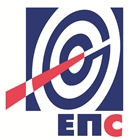 Огранак ТЕНТСектор за управљање ризицимаДатум ________________ПРАВИЛАБЕЗБЕДНОСТИ НА РАДУ У ТЕНТУ циљу прецизнијих инструкција којима се регулишу односи и обавезе између наручиоца радова/корисника услуга (ТЕНТ) и извођача радова/ извршилац услуга формулисана су правила, у складу са важећим законским одредбама, која су дата у даљем тексту. У зависности од врсте и обима радова/услуга примењују се одређене тачке ових правила.Правила су саставни део уговора о извршењу послова од стране извођача радова/ извршиоца услуга.Ова правила служе домаћим и страним извођачима радова/извршиоцима услуга (у даљем тексту извођач радова) као норматив за њихово правилно понашање за време рада у објектима ТЕНТ.Поштовање правила од стране извођача радова биће стриктно контролисано и свако непоштовање биће санкционисано.У случају да два или  више извођача радова деле радни простор дужни су да сарађују у примeни прoписaних мeрa зa бeзбeднoст и здрaвљe зaпoслeних, узимajући у oбзир прирoду пoслoвa кoje oбaвљajу, да кooрдинирajу aктивнoсти у вeзи сa примeнoм мeрa зa oтклaњaњe ризикa oд пoврeђивaњa, oднoснo oштeћeњa здрaвљa зaпoслeних, кao и дa oбaвeштaвajу jeдaн другoг и свoje зaпoслeнe o тим ризицимa и мeрaмa зa њихoвo oтклaњaњe.Начин остваривања сарадње утврђује се писменим споразумом којим се одрeђује лицe зa кooрдинaциjу спрoвoђeњa зajeдничких мeрa кojимa сe oбeзбeђуje бeзбeднoст и здрaвљe свих зaпoслeних (из реда запослених ТЕНТ).Лице за коодинацију у сарадњи са представницима извођача радова и надзорног органа израђује План заједничких мера.I  ОБАВЕЗЕ ИЗВОЂАЧА РАДОВА Извођач радова, његови запослени и сва друга лица која ангажује, дужни су да у току припрема за извођење радова који су предмет Уговора, у току трајања истих, као и приликом отклањања недостатака у гарантном року, поступају у свему у складу са Законом о безбедности и здрављу на раду и осталим важећим прописима у Републици Србији из области БЗР и интерним актима ТЕНТ.Извођач радова је дужан да обезбеди рад на радним местима на којима су спроведене мере за безбедан и здрав рад, односно да обезбеди да радни процес, радна околина, средства за рад и средства и опрема за личну заштиту на раду буду прилагођени и обезбеђени тако да не угрожавају безбедност и здравље запослених и свих других лица која ангажује за извођење радова који су предмет Уговора, суседних објеката, пролазника или учесника у саобраћају.Извођач радова је дужан да обавести запослене и друга лица која ангажује приликом извођења радова који су предмет Уговора о обавезама из ових Правила. Извођач радова, његови запослени и сва друга лица која ангажује, у току припрема за извођење радова које су предмет Уговора, трајања истих, као и приликом отклањања недостатака у гарантном року је дужни су да се придржавају свих правила, интерних стандарда, процедура, упутстава и инструкција о БЗР које важе у ТЕНТ, а посебно су дужни да се придржавају следећих правила: Забрањено је избегавање примене и/или ометање спровођења мера БЗРЗа радове за које је Законом о БЗР обавезан да изради Елаборат о уређењу градилишта (сходно Правилнику о садржају елабората о уређењу градилишта „Сл.гласник РС“ бр.121/12), најмање три дан пре почетка радова Служби БЗР и ЗОП достави:Елаборат о уређењу градилишта,оверену копију Пријаве о почетку радова коју је предао надлежној инспекцији рада,списак запослених на градилишту, са датумом обављеног лекарског прегледа и  датумом оспособљавања за безбедан и здрав рад на радном месту (списак мора бити оверен потписом и печатом од стране извођача радова)доказ да су запослени упознати са садржином Елабората и предвиђеним мерама за безбедан и здрав рад,oсигуравајућу полису за запослене,списак оруђа за рад, уређаја, алата и опреме и њихове атесте и сертификате,доказ о стручној оспособљености запослених сходно послу који обављају (дизаличар, виљушкариста, руковалац грађевинским машинама и др.),доказ да су запослени упознати са овим Правилима (списак лица са њиховим својеручним потписаним изјавама),име одговорног лица на градилишту, његовог заменика (у одсуству одговорног лица у другој и/или трећој смени, празником и сл.).Уколико два или више извођача радова користе исти радни простор на заједничком градилишту могу користити један Елаборат о уређењу градилишта уз доказ да су сагласни са истим. Уколико Служба БЗР и ЗОП утврди да средства за рад Извођача радова немају потребне стручне налазе и/или извештаје и/или атесте и/или  дозволе о извршеним прегледима и испитивањима, уношење истих на локације ТЕНТ неће бити дозвољено.Именује одговорно лице за безбедност и здравље на раду које ће бити на располагању све време током извођења радова и његовог заменика (у одсуству лица за БЗР у другој и/или трећој смени, празником и сл.). Служби обезбеђења и одбране ТЕНТ Обреновац, благовремено, а најкасније један дан пре почетка радова, поднесе Захтев за издавање прокси картица домаћих извођача радова (образац QO.0.14.35 приказан у прилогу 2), на коме треба уписати локацију радова, као и време трајања радова тј. време трајања уговора са ТЕНТ. Такође, Захтев мора бити оверен потписом и печатом од стране извођача радова и потписом од стране надзорног органа и одговорног лица Службе БЗР и ЗОП организационе целине ТЕНТ Уколико су извођачи радова странци, прокси картица се издаје на основу Захтева за издавање прокси картице за странце (образац QO.0.14.42 приказан у прилогу 2) који мора бити потписан од стране надзорног органа. Уз захтев се прилаже фотокопија пасоша ради констатације да ли странац има одобрену визу „Ц“ или „Д“ (уколико долази из земље са којом није потписан уговор о безвизном режиму уласка). Врста визе зависи од дужине боравка. Прокси картица – пропусница за извођаче радова израђује се по посебно утврђеној процедури и о трошку извођача радова. Извођач радова може заменити корисника прокси картице, подношењем Захтева за промену корисника прокси картице извођача радова (образац QO.0.14.36 приказан у прилогу 2), који мора бити оверен потписом и печатом од стране извођача радова и потписом од стране надзорног органа и одговорног лица Службе БЗР и ЗОП организационе целине ТЕНТ. Уколико постоје слободне тј. неактивне прокси картице, прво ће се вршити замена корисника прокси картице, а уколико буде потребно издаваће се нове прокси картице. У случају да дође до деактивације прокси картице као последица истека уговора, поновна активација прокси картице биће омогућена подношењем Захтева за активацију прокси картица извођача радова Служби обезбеђења и одбране (образац QO.0.14.66, приказан у прилогу 2). У случају губитка или оштећења прокси картице запослени извођача радова може добити нову подношењем Захтева за издавање дупликата прокси картице извођача радова (образац QO.0.14.39 приказан у прилогу 2). За запослене који бораве у ТЕНТ само један дан, Служби обезбеђења и одбране, поднесе Списак запослених извођача радова за привремени улазак (образац QO.0.14.37 приказан у прилогу 2) који мора бити оверен потписом извођача радова  и лица које уводи извођача радова у посао. Након овере списак се доставља на улазне капије. Уз образац QO.0.14.37 мора се доставити и Записник о упознавању са мерама безбедности QO.0.14.63, који мора бити потписан од стране лица које је извршило упознавање са мерама безбедности или од лица које уводи извођача радова у посао.Служби обезбеђења и одбране достави захтев Списак возила и радних машина за улазак у објекте ТЕНТ (образац QO.0.14.44 приказан у прилогу 2) који мора бити потписан од стане надзорног органа. На основу поднетог списка Служба обезбеђења и одбране издаје Дозволу за улазак возила у круг ТЕНТ (образац QO.0.14.43 приказан у прилогу 2).Захтевом - Списак запослених за рад ван редовног радног времена (образац QO.0.14.38 приказан у прилогу 2) који мора бити оверен потписом и печатом извођача радова и потписом од стане надзорног органа тражи сагласност за рад ван редовног радног времена, односно радним даном после 15 часова, суботом, недељом и државним празником.Обезбеди поштовање режима улазака и излазака својих запослених, сходно наредбама директора ТЕНТ, директора организационих целина ТЕНТ и Службе обезбеђења и одбране.Приликом уношења сопственог алата, опреме и материјала, сачини спецификацију истог на обрасцу QO.0.14.12 – Спецификација алата, опреме и материјала  који се уноси у круг ТЕНТ (приказан у прилогу 2), и то у три примерка, који морају бити потписани прво од стране Надзора ТЕНТ (инжењер радова, водећи инжењер), односно наручиоца, а након тога од службеника обезбеђења. Један примерак оверене Спецификације (сва три потписа) доставља се Надзору, други остаје у Служби обезбеђења и одбране, а трећи примерак задржава извођач радова. Изношење сопственог алата, опреме и материјала из круга ТЕНТ врши искључиво на основу Дозволе за изношење алата, опреме и материјала извођача радова из круга ТЕНТ (образац QO.0.14.13 – Дозвола за изношење алата, опреме и материјала извођача радова из круга ТЕНТ, приказан у прилогу 2). Дозволу за изношење алата, опреме и материјала из круга ТЕНТ потписују: овлашћено лице извођача радова (нпр. алатничар, магационер) односно лице које прати, чува, издаје алат и опрему, и за коју је одговоран од тренутка уласка алата и опреме у круг ТЕНТ, Надзор (инжењер радова, водећи инжењер, односно наручилац посла) и овлашћено лице Сектора организационе целине у оквиру које извођач изводи радове (шеф службе, главни инжењер Сектора). Образац се попуњава у три примерка од којих, оригинал остаје на излазној капији након извршене контроле од стране службеника обезбеђења, једна копија прати материјал који се износи, а друга копија остаје запосленом који је издао дозволу.Приликом извођења радова придржава се свих законских, техничких и интерних прописа из безбедности и здравља на раду и противпожарне заштите, а посебно спроводи Уредбу о мерама заштите од пожара при извођењу радова заваривања, резања и лемљења у постројењима (уз претходно подношење Захтева за издавање одобрења за заваривање Служби БЗР и ЗОП, образац QO.0.08.13, приказан у прилогу 2), Упутство о обезбеђењу спровођења мера заштите од зрачења при радиографском испитивању (уз претходно подношење Захтева за издавање одобрења за радиографско испитивање Служби БЗР и ЗОП, образац QO.0.14.34, приказан у прилогу 2).Поштује QU.0.06.01 Упутство o поступку извршења обезбеђења постројења за извођење радова у ТЕНТ и QU.5.05.03 Упутство o поступку извршења обезбеђења постројења за време извођења радова у ТЕНТ Железнички транспорт (процедуре за изолацију и закључавање извора енергије и радних флуида).Поштује процедуре и упутства ТЕНТ за заштиту животне средине и заштиту здравља и безбедности на раду, која се односе на управљање отпадом, течним горивима, хемикалијама, као и процедуре и упутства за ванредне ситуације као што су: изливања и испуштања нафте, бензина, опасног отпада, растварача, боја, гасова, итд. односно Планове за реаговање у ванредним ситуацијама. Ако се изливање догоди, извођач радова је обавезан да предузме мере да заустави изливање и да одмах обавести одговорна лица у складу са Плановима за реаговање у ванредним систуацијама. Своје запослене детаљно упозна, у складу са Елаборатом о уређењу градилишта, са опасностима при раду у оваквим енергетским постројењима, односно на опасности од рада са ел. енергијом, опасности флуида под високим притиском и температуром, опасности од рада на висинама, од рада у скученом простору, опасности од хемикалија, гасова, железничког саобраћаја и другим које могу бити опасне по живот и здравље запослених. Такође мора да упозна запослене и са могућим последицама до којих може доћи по животну средину. Своје запослене упозна да, без посебне дозволе овлашћеног лица наручиоца, не смеју да користе средства за рад наручиоца (алатне машине у радионици одржавања, погонске уређаје и машине, вучна средства ЖТ, као и транспортнe машинe (дизалице, кранове, виљушкаре и остала моторна возила), независно од тога да ли су обучени за наведене послове.За одређена добра која транспортује у ТЕНТ, у складу са законским прописима, обавља возилима која имају одговарајући АДР сертификат и да возилом управља лице са истим сертификатом.За своје запослене обезбеди лична и колективна заштитна средства и сноси одговорност о њиховој правилној употреби.Запослени на радном оделу имају видно обележен назив фирме у којој раде.Сноси пуну одговорност за безбедност и здравље својих запослених, запослених подизвођача и другог особља које је укључено у радове извођача. Виљушкари и грађевинске машине морају бити снабдевени са ротационим светлом и звучном сиреном за вожњу уназад.Поштује наложене мере или упутства која издаје координатор радова у случају ако више извођача радова истовремено обављају радове. Обезбеди сопствени надзор над спровођењем мера безбедности на раду и обезбеди прву  помоћ.Обезбеди сигурно и исправно складиштење, коришћење и одлагање свих запаљивих, опасних, корозивних и отровних материја, течности и гасова.Поштује забрану спаљивања смећа и отпадног материјала као и коришћења ватре на отвореном простору за грејање запослених.У потпуности преузима све обавезе које проистичу из законских прописа, а у вези повреда на раду као и обавезе према надлежној инспекцији (пријава повреде и др.).Благовремено извештава Службу БЗР и ЗОП о свим догађајима из области БЗР који су настали приликом извођења радова/пружања услуга, истог дана или следећег радног дана пријави сваку повреду на раду својих запослених, акцидент или инцидент.Служби БЗР и ЗОП достави копију Извештаја о повреди на раду који је издао за сваког свог запосленог који се повредио приликом извођења радова који су предмет Уговора.Радни простор одржава уредан, чист, сигуран за кретање радника и транспорт.Свакодневно, уз сагласност  наручиоца радова, врши уклањање дрвеног, металног и друге врсте отпадног материјала на одговарајућа места која су заједнички договорена.Монтажни материјал прописно складишти.Сва опасна места (опасност од пада са висине и друго) обезбеди траком, оградом и таблама упозорења.Фиксирање терета за дизање, обележавање опасног простора испод терета и навођење дизаличара сме да обавља унапред именована особа (везач-сигналиста).Све грађевинске скеле буду монтиране од стране специјализованих фирми, по урађеном пројекту и прегледане пре употребе од стране корисника.На захтев надзорног органа на градилишту обезбеди довољан број мобилних тоалета.Наручиоцу радова не ремети редован процес производње и рад запослених.Поштује радну и технолошку дисциплину установљену код наручиоца радова.Обавеже своје запослене да стално носе лична документа и покажу их на захтев овлашћених лица за безбедност.Најстроже је забрањен улазак, боравак или рад, на територији и у просторијама ТЕНТ, под утицајем алкохола или других психоактивних супстанци;На захтев надзорног органа, лица за БЗР, координатора за извођење радова и руководиоца пројекта ТЕНТ запослени извођача радова морају се подвргнути алко тесту сходно Упутству о контроли алко тестом.Запослени извођача и подизвођача радова бораве и крећу се само у објектима ТЕНТ на којима изводе радове.Забрањено је уношење оружја унутар локација Огранка ТЕНТ, као и неовлашћено фотографисање.Обавезно је придржавање правила и сигнализације безбедности у саобраћају.На захтев надзорног органа, удаљи запосленог са градилишта, када се утврди да је неподобан за даљи рад на градилишту.На захтев надзорног органа, испита сваки случај повреде ових Правила, предузме одговарајуће мере против запосленог и о томе обавести надзорни орган ТЕНТ.II ОБАВЕЗЕ ИЗВОЂАЧА РАДОВА ЧИЈИ СУ ЗАПОСЛЕНИ АНГАЖОВАНИПО „НОРМА ЧАС“Извођач радова који своје запослене ангажују по „норма часу“, у организацији ТЕНТ, обавезан је да:Своје запослене опреми одговарајућим средствима и опремом за личну заштиту на раду у складу са опасностима и /или штетностима односно ризицима од настанка повреда и оштећења  здравља које су за то место у радној околини препознате и утврђене проценом ризика. На сваких 6 месеци, Служби БЗР и ЗОП,  достави спискове запослених Извођача радова по Службама и радним местима где су распоређени.За извођење радова (обављање посла) ангажује здравствено способне запослене,За рад на радним местима са повећаним ризиком утврђеним Актом о процени ризика у ТЕНТ, ангажује запослене који су обавили прописане лекарске прегледе за рад на радним местима са повећаним ризиком, а по поступку и у роковима утврђеним Актом о процени ризика.  Копију извештаја о извршеном претходном лекарском прегледу кандидата за заснивање радног односа достави ТЕНТ (Сектору за људске ресурсе) пре заснивања радног односа.  Копију извештаја о извршеном периодичном лекарском прегледу запосленог који пружа услуге ТЕНТ достави руководиоцу организационе целине у којој је запослени ангажован, најкасније један дан пре истека важности важећег лекарског извештаја.  Води евиденцију о лекарским прегледима запослених распоређених на радним местима са повећаним ризиком у складу са роковима утврђеним Актом о процени ризика ТЕНТ  По захтеву ТЕНТ, у случају премештаја на друго радно место, запосленог упути на лекарски преглед у складу са захтевима радног места на које се запослени распоређује и да копију извештаја о извршеном лекарском прегледу запосленог достави ТЕНТ (Сектору за људске ресурсе).  Запослене распоређене на радна места за које је прописан санитарни лекарски преглед, упуте на исти и о томе воде евиденцију.О забрани рада (необављеног лекарског прегледа или неспособности за рад) свог запосленог, упозна руководиоца организационе целине у којој је запослени ангажован и у договору са њим одреди замену за запосленог коме је забрањен рад.Изврши теоријско и практично оспособљавање за безбедан и здрав рад запослених који пружају услуге ТЕНТ, пре заснивања радног односа, и са овереном копијом прописаног обрасца-евиденција о запосленима оспособљеним за безбедан и здрав рад и упути га на рад у ТЕНТ.Преузме све обавезе које проистичу из законских прописа, а у вези повреда на раду као и обавезе према надлежној инспекцији (пријава повреда и др.) и о истима писаним путем обавесте Службу БЗР и ЗОП ТЕНТ.Служби БЗР и ЗОП ТЕНТ достави копију извештаја о повреди на раду запосленог који пружа услуге ТЕНТ.III ОБАВЕЗЕ ТЕНТ ЗА ЗАПОСЛЕНЕ АНГАЖОВАНЕ ПО „НОРМА ЧАС“  ТЕНТ, односно руководиоци организационих целина у оквиру којих су ангажовани запослени Извођача радова обавезни су да:На захтев Извођача радова, по потреби, у електронској форми доставе све интерне прописе ТЕНТ (Акт о процени ризика, Правилник о безбедности и здрављу на раду ТЕНТ Обреновац, Правилник ЗОП, Упутство о обезбеђењу радова и процедуре IMS). Oбезбеде запосленима Извођача радова који пружају услуге ТЕНТ рад на радном месту и у радној околини у којима су спроведене мере безбедности и здравља на раду.У договору са Службом за обуку кадрова, организују теоретско и практично оспособљавање запослених Извођач радова за безбедан и здрав рад пре распоређивања на радно место, у складу са Актом о процени ризика ТЕНТ и специфичностима његовог радног места.Након извршене теоријске и практичне оспособљености води евиденцију, а оверену копију прописаног обрасца-евиденција о запосленима оспособљеним за безбедан и здрав рад достави Извођачу радова.IV НЕПОШТОВАЊЕ ПРАВИЛАСлужба БЗР и ЗОП ТЕНТ, док траје извођење уговорених радова, врши контролу примене ових правила.Извођач радова је дужан да лицима одређеним, у складу са прописима, од стране ТЕНТ омогући спровођење контроле примене превентивних мера за безбедан и здрав рад.Извођач радова је искључиво одговоран за безбедност и здравље својих запослених и свих других лица која ангажује приликом извођења радова које су предмет Уговора.У случају непоштовања правила БЗР, ТЕНТ неће сносити никакву одговорност нити исплатити накнаде/трошкове Извођачу радова по питању повреда на раду, односно оштећења средстава за рад.У случају да извођач не поштује Правила безбедности на раду ТЕНТ, обавезе и закључке са радних састанака, Служба БЗР и ЗОП писмено обавештава надзорни орган, одговорно лице извођача радова, директора огранка у коме се радови изводе и захтева од извођача радова прекид радних активности све док се разлози за његово постојање не отклоне.На захтев надзорног органа или Службе БЗР и ЗОП, Служба обезбеђења и одбране удаљава запослене извођача радова који се понашају супротно одредбама Правила безбедности на раду или крше кућни ред и ометају редован процес рада. Руководилац одељења обезбеђења и одбране води евиденцију запослених извођача којима је забрањен приступ у објекте ТЕНТ.V  САСТАНЦИ У ВЕЗИ БЕЗБЕДНОСТИ И ЗДРАВЉА НА РАДУПрвом састанку за безбедност присуствују:лице за безбедност и здравље у ТЕНТ,инструктор БЗР и ЗОП из Службе за обуку кадрова. надзорни орган,одговорно лице извођача радова на градилишту иодговорно лице за безбедност и здравље извођача радова. Садржај првог састанка:Одређивање радног простора (контејнери за смештај радника, материјала, санитарни чворови, и др.);Упознавање са опасностима и штетностима у термоенергетским постројењима и железничком саобраћају;Прва помоћ (телефонски бројеви, процедуре, и др.);Противпожарна заштита (телефонски бројеви, процедуре, дозволе и др.), опасне материје (хемикалије, гас и горива), заштита животне средине;Лична и колективна заштитна опрема;Правила саобраћаја;Одржавање и чишћење радног простора;Именовање одговорних лица;Поступак у случају повреде на раду;Последице непоштовања Правила безбедности на раду ТЕНТ иПлан заједничких мера   Редовни састанци (једном недељно) одржавају се са сваким извођачем посебно или са свим извођачима заједно. Састанак води надзорни орган - вођа пројекта и одговорно лице за безбедност ТЕНТ.Садржај редовног састанка:Стање радног и складишног простора;Стање противпожаре заштите, опасних материја (хемикалије, гас, горива);Коришћење личне и колективне заштитне опреме;Поштовање правила саобраћаја;Процене ризика од повреда иМогућност побољшања безбедности и здравља на раду.1.Општи подаци о јавној набавци32.Подаци о предмету набавке33.Техничка спецификација (врста, техничке карактеристике, квалитет, обим и опис услуга...)3-274.Услови за учешће у поступку ЈН и упутство како се доказује испуњеност услова28-345.Критеријум за доделу уговора346.Упутство понуђачима како да сачине понуду35-487.Обрасци (1-7) и прилози (1-2)49-788.Модел уговора79-92Назив и адреса НаручиоцаЈавно предузеће „Електропривреда Србије“ Београд,Улица царице Милице бр.2, 11000 БеоградОгранак ТЕНТ, Богољуба Урошевића Црног бр.44., 11500 ОбреновацИнтернет страница Наручиоцаwww.eps.rsВрста поступкаОтворени поступакПредмет јавне набавкеНабавка услуга: Испитивање главних пароводних линија РА, РБ, РЦ, преструјних паровода и турбинске опреме (лопатице, вретена, лежајеви...) методама без разарања за ремонт 2018.године, ТЕНТ АОпис сваке партијеЈавна набавка је обликована у 3 (три) партије :  партија 1 : Испитивања без разарања – котао А1, А2, А6партија 2 : Испитивања без разарања – котао А3, А4, А5партија 3 : Испитивања без разарања – турбопостројењеЦиљ поступка Закључење Уговора о јавној набавци КонтактЗоран Јововићe-mail: zoran.jovovic@eps.rsРедни бројВрста испитивањаЈединица мереКоличинаИспитивања тврдоћемерно место1750Испитивања заварених спојева магнетским честицамаm275Испитивања цевних лукова, „Y“ и „T“ комада магнетским честицамаm240Ултразвучна испитивања заварених спојеваm275Ултразвучна испитивања цевних лукова, „Y“ и „T“ комадаm240Реплика (испитивања површине метала металографским репликама)комад450Елаборат са мишљењем/*Редни бројВрста испитивањаЈединица мереКоличинаИспитивања тврдоћемерно место1750Испитивања заварених спојева магнетским честицамаm275Испитивања цевних лукова, „Y“ и „T“ комада магнетским честицамаm240Ултразвучна испитивања заварених спојеваm275Ултразвучна испитивања цевних лукова, „Y“ и „T“ комадаm240Реплика (испитивања површине метала металографским репликама)комад450Елаборат са мишљењем/*1.Завртњеви спољашњег цилиндраМетодаМетода1.Обим услуга:М76                   L=420mm;                      ком.16;М100                 L=530mm;                      ком.4;М120                 L=590mm;                      ком.4;М120                 L=685mm;                      ком.2;М140                 L=740mm;                      ком.2;М160                 L=795mm;                      ком.10;VT1.Обим услуга:М76                   L=420mm;                      ком.16;М100                 L=530mm;                      ком.4;М120                 L=590mm;                      ком.4;М120                 L=685mm;                      ком.2;М140                 L=740mm;                      ком.2;М160                 L=795mm;                      ком.10;MT1.Обим услуга:М76                   L=420mm;                      ком.16;М100                 L=530mm;                      ком.4;М120                 L=590mm;                      ком.4;М120                 L=685mm;                      ком.2;М140                 L=740mm;                      ком.2;М160                 L=795mm;                      ком.10;PT1.Обим услуга:М76                   L=420mm;                      ком.16;М100                 L=530mm;                      ком.4;М120                 L=590mm;                      ком.4;М120                 L=685mm;                      ком.2;М140                 L=740mm;                      ком.2;М160                 L=795mm;                      ком.10;UT1.Обим услуга:М76                   L=420mm;                      ком.16;М100                 L=530mm;                      ком.4;М120                 L=590mm;                      ком.4;М120                 L=685mm;                      ком.2;М140                 L=740mm;                      ком.2;М160                 L=795mm;                      ком.10;RP/1.Обим услуга:М76                   L=420mm;                      ком.16;М100                 L=530mm;                      ком.4;М120                 L=590mm;                      ком.4;М120                 L=685mm;                      ком.2;М140                 L=740mm;                      ком.2;М160                 L=795mm;                      ком.10;DC/1.Обим услуга:М76                   L=420mm;                      ком.16;М100                 L=530mm;                      ком.4;М120                 L=590mm;                      ком.4;М120                 L=685mm;                      ком.2;М140                 L=740mm;                      ком.2;М160                 L=795mm;                      ком.10;ММ/1.Обим услуга:М76                   L=420mm;                      ком.16;М100                 L=530mm;                      ком.4;М120                 L=590mm;                      ком.4;М120                 L=685mm;                      ком.2;М140                 L=740mm;                      ком.2;М160                 L=795mm;                      ком.10;HTНапомена: Напомена: Напомена: Напомена: 2.Завртњеви вентила високог притиска МетодаМетода2.Обим услуга:М56                   L=275mm;                     ком.24;М64                   L=490mm;                     ком.24;М85                   L=400mm;                     ком.32;VT2.Обим услуга:М56                   L=275mm;                     ком.24;М64                   L=490mm;                     ком.24;М85                   L=400mm;                     ком.32;MT2.Обим услуга:М56                   L=275mm;                     ком.24;М64                   L=490mm;                     ком.24;М85                   L=400mm;                     ком.32;PT2.Обим услуга:М56                   L=275mm;                     ком.24;М64                   L=490mm;                     ком.24;М85                   L=400mm;                     ком.32;UT2.Обим услуга:М56                   L=275mm;                     ком.24;М64                   L=490mm;                     ком.24;М85                   L=400mm;                     ком.32;RP/2.Обим услуга:М56                   L=275mm;                     ком.24;М64                   L=490mm;                     ком.24;М85                   L=400mm;                     ком.32;DC/2.Обим услуга:М56                   L=275mm;                     ком.24;М64                   L=490mm;                     ком.24;М85                   L=400mm;                     ком.32;ММ/2.Обим услуга:М56                   L=275mm;                     ком.24;М64                   L=490mm;                     ком.24;М85                   L=400mm;                     ком.32;HTНапомена: Напомена: Напомена: Напомена: 3.Кућиште високог притиска – горња половинаМетодаМетода3.Обим услуга:спољашња површина                           (100%);унутрашња површина                           (100%);провера тврдоће метала на разделној равни;VT3.Обим услуга:спољашња површина                           (100%);унутрашња површина                           (100%);провера тврдоће метала на разделној равни;MT3.Обим услуга:спољашња површина                           (100%);унутрашња површина                           (100%);провера тврдоће метала на разделној равни;PT3.Обим услуга:спољашња површина                           (100%);унутрашња површина                           (100%);провера тврдоће метала на разделној равни;UT/3.Обим услуга:спољашња површина                           (100%);унутрашња површина                           (100%);провера тврдоће метала на разделној равни;RP3.Обим услуга:спољашња површина                           (100%);унутрашња површина                           (100%);провера тврдоће метала на разделној равни;DC/3.Обим услуга:спољашња површина                           (100%);унутрашња површина                           (100%);провера тврдоће метала на разделној равни;ММ/3.Обим услуга:спољашња површина                           (100%);унутрашња површина                           (100%);провера тврдоће метала на разделној равни;HTНапомена: позиције реплика и мерења тврдоће налазе се у прилогу бр.2;Напомена: позиције реплика и мерења тврдоће налазе се у прилогу бр.2;Напомена: позиције реплика и мерења тврдоће налазе се у прилогу бр.2;Напомена: позиције реплика и мерења тврдоће налазе се у прилогу бр.2;4.Кућиште високог притиска – доња половинаМетодаМетода4.Обим услуга:спољашња површина                          (100%);НАПОМЕНА: испитати припадајуће фабричке заварене спојеве;унутрашња површина                          (100%);провера тврдоће метала на разделној равни;VT4.Обим услуга:спољашња површина                          (100%);НАПОМЕНА: испитати припадајуће фабричке заварене спојеве;унутрашња површина                          (100%);провера тврдоће метала на разделној равни;MT4.Обим услуга:спољашња површина                          (100%);НАПОМЕНА: испитати припадајуће фабричке заварене спојеве;унутрашња површина                          (100%);провера тврдоће метала на разделној равни;PT/4.Обим услуга:спољашња површина                          (100%);НАПОМЕНА: испитати припадајуће фабричке заварене спојеве;унутрашња површина                          (100%);провера тврдоће метала на разделној равни;UT/4.Обим услуга:спољашња површина                          (100%);НАПОМЕНА: испитати припадајуће фабричке заварене спојеве;унутрашња површина                          (100%);провера тврдоће метала на разделној равни;RP4.Обим услуга:спољашња површина                          (100%);НАПОМЕНА: испитати припадајуће фабричке заварене спојеве;унутрашња површина                          (100%);провера тврдоће метала на разделној равни;DC/4.Обим услуга:спољашња површина                          (100%);НАПОМЕНА: испитати припадајуће фабричке заварене спојеве;унутрашња површина                          (100%);провера тврдоће метала на разделној равни;ММ/4.Обим услуга:спољашња површина                          (100%);НАПОМЕНА: испитати припадајуће фабричке заварене спојеве;унутрашња површина                          (100%);провера тврдоће метала на разделној равни;HTНапомена: позиције реплика и мерења тврдоће налазе се у прилогу бр.2;Напомена: позиције реплика и мерења тврдоће налазе се у прилогу бр.2;Напомена: позиције реплика и мерења тврдоће налазе се у прилогу бр.2;Напомена: позиције реплика и мерења тврдоће налазе се у прилогу бр.2;5.Млазнички апарат – горња и доња половинаМетодаМетода5.Обим услуга:приступачне површине                         (100%);VT5.Обим услуга:приступачне површине                         (100%);MT5.Обим услуга:приступачне површине                         (100%);PT/5.Обим услуга:приступачне површине                         (100%);UT/5.Обим услуга:приступачне површине                         (100%);RP5.Обим услуга:приступачне површине                         (100%);DC/5.Обим услуга:приступачне површине                         (100%);ММ/5.Обим услуга:приступачне површине                         (100%);HTНапомена: позиције реплика налазе се у прилогу бр.2;Напомена: позиције реплика налазе се у прилогу бр.2;Напомена: позиције реплика налазе се у прилогу бр.2;Напомена: позиције реплика налазе се у прилогу бр.2;6.Обујмице високог притиска – горња и доњаМетодаМетода6.Обим услуга:обујмица 2., 3. и 4. ступња                   (100%);обујмица 5., 6., 7. и 8. ступња              (100%);обујмица 10., 11. и 12. ступња             (100%);обујмица заптивних кутија                    (100%);VT6.Обим услуга:обујмица 2., 3. и 4. ступња                   (100%);обујмица 5., 6., 7. и 8. ступња              (100%);обујмица 10., 11. и 12. ступња             (100%);обујмица заптивних кутија                    (100%);MT6.Обим услуга:обујмица 2., 3. и 4. ступња                   (100%);обујмица 5., 6., 7. и 8. ступња              (100%);обујмица 10., 11. и 12. ступња             (100%);обујмица заптивних кутија                    (100%);PT/6.Обим услуга:обујмица 2., 3. и 4. ступња                   (100%);обујмица 5., 6., 7. и 8. ступња              (100%);обујмица 10., 11. и 12. ступња             (100%);обујмица заптивних кутија                    (100%);UT /6.Обим услуга:обујмица 2., 3. и 4. ступња                   (100%);обујмица 5., 6., 7. и 8. ступња              (100%);обујмица 10., 11. и 12. ступња             (100%);обујмица заптивних кутија                    (100%);RP/6.Обим услуга:обујмица 2., 3. и 4. ступња                   (100%);обујмица 5., 6., 7. и 8. ступња              (100%);обујмица 10., 11. и 12. ступња             (100%);обујмица заптивних кутија                    (100%);DC/6.Обим услуга:обујмица 2., 3. и 4. ступња                   (100%);обујмица 5., 6., 7. и 8. ступња              (100%);обујмица 10., 11. и 12. ступња             (100%);обујмица заптивних кутија                    (100%);ММ/6.Обим услуга:обујмица 2., 3. и 4. ступња                   (100%);обујмица 5., 6., 7. и 8. ступња              (100%);обујмица 10., 11. и 12. ступња             (100%);обујмица заптивних кутија                    (100%);HT/Напомена: Напомена: Напомена: Напомена: 7.Дијафрагме (горња/доња) и еластични прстеновиМетодаМетода7.Обим услуга:дијафрагме са лопатицама од 2. до 12 ступња                           (100%);еластични прстенови                              ком.2;VT7.Обим услуга:дијафрагме са лопатицама од 2. до 12 ступња                           (100%);еластични прстенови                              ком.2;MT7.Обим услуга:дијафрагме са лопатицама од 2. до 12 ступња                           (100%);еластични прстенови                              ком.2;PT/7.Обим услуга:дијафрагме са лопатицама од 2. до 12 ступња                           (100%);еластични прстенови                              ком.2;UT/7.Обим услуга:дијафрагме са лопатицама од 2. до 12 ступња                           (100%);еластични прстенови                              ком.2;RP/7.Обим услуга:дијафрагме са лопатицама од 2. до 12 ступња                           (100%);еластични прстенови                              ком.2;DC/7.Обим услуга:дијафрагме са лопатицама од 2. до 12 ступња                           (100%);еластични прстенови                              ком.2;ММ/7.Обим услуга:дијафрагме са лопатицама од 2. до 12 ступња                           (100%);еластични прстенови                              ком.2;HT/Напомена:Напомена:Напомена:Напомена:8.Ротор високог притискаМетодаМетода8.Обим услуга:ротор високог притиска                         (100%);(вратило, лопатице, дискови, растеретни отвори,бандажи, жлебови и гребени лабиринтских заптивача,рукавци, полуспојнице, чеоне површине)НАПОМЕНА: пенетрантима се испитује само 50% лопатица регулационог ступња;VT8.Обим услуга:ротор високог притиска                         (100%);(вратило, лопатице, дискови, растеретни отвори,бандажи, жлебови и гребени лабиринтских заптивача,рукавци, полуспојнице, чеоне површине)НАПОМЕНА: пенетрантима се испитује само 50% лопатица регулационог ступња;MT8.Обим услуга:ротор високог притиска                         (100%);(вратило, лопатице, дискови, растеретни отвори,бандажи, жлебови и гребени лабиринтских заптивача,рукавци, полуспојнице, чеоне површине)НАПОМЕНА: пенетрантима се испитује само 50% лопатица регулационог ступња;PT8.Обим услуга:ротор високог притиска                         (100%);(вратило, лопатице, дискови, растеретни отвори,бандажи, жлебови и гребени лабиринтских заптивача,рукавци, полуспојнице, чеоне површине)НАПОМЕНА: пенетрантима се испитује само 50% лопатица регулационог ступња;UT/8.Обим услуга:ротор високог притиска                         (100%);(вратило, лопатице, дискови, растеретни отвори,бандажи, жлебови и гребени лабиринтских заптивача,рукавци, полуспојнице, чеоне површине)НАПОМЕНА: пенетрантима се испитује само 50% лопатица регулационог ступња;RP8.Обим услуга:ротор високог притиска                         (100%);(вратило, лопатице, дискови, растеретни отвори,бандажи, жлебови и гребени лабиринтских заптивача,рукавци, полуспојнице, чеоне површине)НАПОМЕНА: пенетрантима се испитује само 50% лопатица регулационог ступња;DC/8.Обим услуга:ротор високог притиска                         (100%);(вратило, лопатице, дискови, растеретни отвори,бандажи, жлебови и гребени лабиринтских заптивача,рукавци, полуспојнице, чеоне површине)НАПОМЕНА: пенетрантима се испитује само 50% лопатица регулационог ступња;ММ8.Обим услуга:ротор високог притиска                         (100%);(вратило, лопатице, дискови, растеретни отвори,бандажи, жлебови и гребени лабиринтских заптивача,рукавци, полуспојнице, чеоне површине)НАПОМЕНА: пенетрантима се испитује само 50% лопатица регулационог ступња;HTНапомена: позиције реплика налазе се у прилогу;Напомена: позиције реплика налазе се у прилогу;Напомена: позиције реплика налазе се у прилогу;Напомена: позиције реплика налазе се у прилогу;9.Вентили аутоматског затварачаМетодаМетода9.Обим услуга:кућиште вентила (са седиштем) – спољашња и унутрашња површина                           (100%);вретена                                                    100%;чауре                                                        100%;звона                                                        100%;VT9.Обим услуга:кућиште вентила (са седиштем) – спољашња и унутрашња површина                           (100%);вретена                                                    100%;чауре                                                        100%;звона                                                        100%;MT9.Обим услуга:кућиште вентила (са седиштем) – спољашња и унутрашња површина                           (100%);вретена                                                    100%;чауре                                                        100%;звона                                                        100%;PT9.Обим услуга:кућиште вентила (са седиштем) – спољашња и унутрашња површина                           (100%);вретена                                                    100%;чауре                                                        100%;звона                                                        100%;UT/9.Обим услуга:кућиште вентила (са седиштем) – спољашња и унутрашња површина                           (100%);вретена                                                    100%;чауре                                                        100%;звона                                                        100%;RP9.Обим услуга:кућиште вентила (са седиштем) – спољашња и унутрашња површина                           (100%);вретена                                                    100%;чауре                                                        100%;звона                                                        100%;DC/9.Обим услуга:кућиште вентила (са седиштем) – спољашња и унутрашња површина                           (100%);вретена                                                    100%;чауре                                                        100%;звона                                                        100%;ММ/9.Обим услуга:кућиште вентила (са седиштем) – спољашња и унутрашња површина                           (100%);вретена                                                    100%;чауре                                                        100%;звона                                                        100%;HTНапомена: позиције реплика налазе се у прилогу;Напомена: позиције реплика налазе се у прилогу;Напомена: позиције реплика налазе се у прилогу;Напомена: позиције реплика налазе се у прилогу;10.Вентили високог притиска – регулациониМетодаМетода10.Обим услуга:кућиште вентила (са седиштем) – спољашња и унутрашња површина                           (100%);НАПОМЕНА: на 1 репариранoj површина (*);вретена                                                    100%;чауре                                                        100%;звона                                                        100%;VT10.Обим услуга:кућиште вентила (са седиштем) – спољашња и унутрашња површина                           (100%);НАПОМЕНА: на 1 репариранoj површина (*);вретена                                                    100%;чауре                                                        100%;звона                                                        100%;MT10.Обим услуга:кућиште вентила (са седиштем) – спољашња и унутрашња површина                           (100%);НАПОМЕНА: на 1 репариранoj површина (*);вретена                                                    100%;чауре                                                        100%;звона                                                        100%;PT10.Обим услуга:кућиште вентила (са седиштем) – спољашња и унутрашња површина                           (100%);НАПОМЕНА: на 1 репариранoj површина (*);вретена                                                    100%;чауре                                                        100%;звона                                                        100%;UT/10.Обим услуга:кућиште вентила (са седиштем) – спољашња и унутрашња површина                           (100%);НАПОМЕНА: на 1 репариранoj површина (*);вретена                                                    100%;чауре                                                        100%;звона                                                        100%;RP10.Обим услуга:кућиште вентила (са седиштем) – спољашња и унутрашња површина                           (100%);НАПОМЕНА: на 1 репариранoj површина (*);вретена                                                    100%;чауре                                                        100%;звона                                                        100%;DC/10.Обим услуга:кућиште вентила (са седиштем) – спољашња и унутрашња површина                           (100%);НАПОМЕНА: на 1 репариранoj површина (*);вретена                                                    100%;чауре                                                        100%;звона                                                        100%;ММ/10.Обим услуга:кућиште вентила (са седиштем) – спољашња и унутрашња површина                           (100%);НАПОМЕНА: на 1 репариранoj површина (*);вретена                                                    100%;чауре                                                        100%;звона                                                        100%;HTНапомена: позиције реплика налазе се у прилогу;Напомена: позиције реплика налазе се у прилогу;Напомена: позиције реплика налазе се у прилогу;Напомена: позиције реплика налазе се у прилогу;11.Ротор средњег притискаМетодаМетода11.Обим услуга:ротор средњег притиска – ступањ број 23                       (100%);VT11.Обим услуга:ротор средњег притиска – ступањ број 23                       (100%);MT11.Обим услуга:ротор средњег притиска – ступањ број 23                       (100%);PT/11.Обим услуга:ротор средњег притиска – ступањ број 23                       (100%);UT/11.Обим услуга:ротор средњег притиска – ступањ број 23                       (100%);RP/11.Обим услуга:ротор средњег притиска – ступањ број 23                       (100%);DC/11.Обим услуга:ротор средњег притиска – ступањ број 23                       (100%);ММ/11.Обим услуга:ротор средњег притиска – ступањ број 23                       (100%);HT/Напомена: позиције реплика налазе се у прилогу;Напомена: позиције реплика налазе се у прилогу;Напомена: позиције реплика налазе се у прилогу;Напомена: позиције реплика налазе се у прилогу;12.Вентили заштитног затварачаМетодаМетода12.Обим услуга:кућиште вентила (са седиштем) – спољашња и унутрашња површина                            (100%);вретена                                                     100%;чауре                                                         100%;звона                                                         100%;VT12.Обим услуга:кућиште вентила (са седиштем) – спољашња и унутрашња површина                            (100%);вретена                                                     100%;чауре                                                         100%;звона                                                         100%;MT12.Обим услуга:кућиште вентила (са седиштем) – спољашња и унутрашња површина                            (100%);вретена                                                     100%;чауре                                                         100%;звона                                                         100%;PT12.Обим услуга:кућиште вентила (са седиштем) – спољашња и унутрашња површина                            (100%);вретена                                                     100%;чауре                                                         100%;звона                                                         100%;UT/12.Обим услуга:кућиште вентила (са седиштем) – спољашња и унутрашња површина                            (100%);вретена                                                     100%;чауре                                                         100%;звона                                                         100%;RP12.Обим услуга:кућиште вентила (са седиштем) – спољашња и унутрашња површина                            (100%);вретена                                                     100%;чауре                                                         100%;звона                                                         100%;DC/12.Обим услуга:кућиште вентила (са седиштем) – спољашња и унутрашња површина                            (100%);вретена                                                     100%;чауре                                                         100%;звона                                                         100%;ММ/12.Обим услуга:кућиште вентила (са седиштем) – спољашња и унутрашња површина                            (100%);вретена                                                     100%;чауре                                                         100%;звона                                                         100%;HTНапомена: позиције реплика налазе се у прилогу;Напомена: позиције реплика налазе се у прилогу;Напомена: позиције реплика налазе се у прилогу;Напомена: позиције реплика налазе се у прилогу;13.Вентили средњег притиска – регулациониМетодаМетода13.Обим услуга:кућиште вентила (са седиштем) – спољашња и унутрашња површина                           (100%);вретена                                                    100%;чауре                                                        100%;звона                                                        100%;VT13.Обим услуга:кућиште вентила (са седиштем) – спољашња и унутрашња површина                           (100%);вретена                                                    100%;чауре                                                        100%;звона                                                        100%;MT13.Обим услуга:кућиште вентила (са седиштем) – спољашња и унутрашња површина                           (100%);вретена                                                    100%;чауре                                                        100%;звона                                                        100%;PT13.Обим услуга:кућиште вентила (са седиштем) – спољашња и унутрашња површина                           (100%);вретена                                                    100%;чауре                                                        100%;звона                                                        100%;UT/13.Обим услуга:кућиште вентила (са седиштем) – спољашња и унутрашња површина                           (100%);вретена                                                    100%;чауре                                                        100%;звона                                                        100%;RP13.Обим услуга:кућиште вентила (са седиштем) – спољашња и унутрашња површина                           (100%);вретена                                                    100%;чауре                                                        100%;звона                                                        100%;DC/13.Обим услуга:кућиште вентила (са седиштем) – спољашња и унутрашња површина                           (100%);вретена                                                    100%;чауре                                                        100%;звона                                                        100%;ММ/13.Обим услуга:кућиште вентила (са седиштем) – спољашња и унутрашња површина                           (100%);вретена                                                    100%;чауре                                                        100%;звона                                                        100%;HTНапомена: позиције реплика налазе се у прилогу;Напомена: позиције реплика налазе се у прилогу;Напомена: позиције реплика налазе се у прилогу;Напомена: позиције реплика налазе се у прилогу;Напомена: Напомена: Напомена: Напомена: 14.Ротор ниског притискаМетодаМетода14.Обим услуга:ротор ниског притиска – ступњеви 26, 27, 30 и 31 реда                                                   (100%);VT14.Обим услуга:ротор ниског притиска – ступњеви 26, 27, 30 и 31 реда                                                   (100%);MT14.Обим услуга:ротор ниског притиска – ступњеви 26, 27, 30 и 31 реда                                                   (100%);PT/14.Обим услуга:ротор ниског притиска – ступњеви 26, 27, 30 и 31 реда                                                   (100%);UT/14.Обим услуга:ротор ниског притиска – ступњеви 26, 27, 30 и 31 реда                                                   (100%);RP/14.Обим услуга:ротор ниског притиска – ступњеви 26, 27, 30 и 31 реда                                                   (100%);DC/14.Обим услуга:ротор ниског притиска – ступњеви 26, 27, 30 и 31 реда                                                   (100%);ММ/14.Обим услуга:ротор ниског притиска – ступњеви 26, 27, 30 и 31 реда                                                   (100%);HT/Напомена: позиције реплика налазе се у прилогу;Напомена: позиције реплика налазе се у прилогу;Напомена: позиције реплика налазе се у прилогу;Напомена: позиције реплика налазе се у прилогу;15.Обујмице ниског притиска – горња и доњаМетодаМетода15.Обим услуга:лопатице вентилатора(*)                       ком.50;заковице лопатица компресора          (100%);VT15.Обим услуга:лопатице вентилатора(*)                       ком.50;заковице лопатица компресора          (100%);MT/15.Обим услуга:лопатице вентилатора(*)                       ком.50;заковице лопатица компресора          (100%);PT15.Обим услуга:лопатице вентилатора(*)                       ком.50;заковице лопатица компресора          (100%);UT 15.Обим услуга:лопатице вентилатора(*)                       ком.50;заковице лопатица компресора          (100%);RP/15.Обим услуга:лопатице вентилатора(*)                       ком.50;заковице лопатица компресора          (100%);DC/15.Обим услуга:лопатице вентилатора(*)                       ком.50;заковице лопатица компресора          (100%);ММ/15.Обим услуга:лопатице вентилатора(*)                       ком.50;заковице лопатица компресора          (100%);HT/Напомена: Напомена: Напомена: Напомена: 16.Лежајеви турбине – горња и доња половинаМетодаМетода16.Обим услуга:лежај бр.1                                        Ø300x210 mm;лежај бр.2                                        Ø330x270 mm;лежај бр.3                                        Ø360x290 mm;лежај бр.4                                        Ø435x290 mm;лежај бр.5                                        Ø435x290 mm;VT16.Обим услуга:лежај бр.1                                        Ø300x210 mm;лежај бр.2                                        Ø330x270 mm;лежај бр.3                                        Ø360x290 mm;лежај бр.4                                        Ø435x290 mm;лежај бр.5                                        Ø435x290 mm;MT/16.Обим услуга:лежај бр.1                                        Ø300x210 mm;лежај бр.2                                        Ø330x270 mm;лежај бр.3                                        Ø360x290 mm;лежај бр.4                                        Ø435x290 mm;лежај бр.5                                        Ø435x290 mm;PT16.Обим услуга:лежај бр.1                                        Ø300x210 mm;лежај бр.2                                        Ø330x270 mm;лежај бр.3                                        Ø360x290 mm;лежај бр.4                                        Ø435x290 mm;лежај бр.5                                        Ø435x290 mm;UT 16.Обим услуга:лежај бр.1                                        Ø300x210 mm;лежај бр.2                                        Ø330x270 mm;лежај бр.3                                        Ø360x290 mm;лежај бр.4                                        Ø435x290 mm;лежај бр.5                                        Ø435x290 mm;RP/16.Обим услуга:лежај бр.1                                        Ø300x210 mm;лежај бр.2                                        Ø330x270 mm;лежај бр.3                                        Ø360x290 mm;лежај бр.4                                        Ø435x290 mm;лежај бр.5                                        Ø435x290 mm;DC/16.Обим услуга:лежај бр.1                                        Ø300x210 mm;лежај бр.2                                        Ø330x270 mm;лежај бр.3                                        Ø360x290 mm;лежај бр.4                                        Ø435x290 mm;лежај бр.5                                        Ø435x290 mm;ММ/16.Обим услуга:лежај бр.1                                        Ø300x210 mm;лежај бр.2                                        Ø330x270 mm;лежај бр.3                                        Ø360x290 mm;лежај бр.4                                        Ø435x290 mm;лежај бр.5                                        Ø435x290 mm;HT/Напомена: испитују се сегменти аксијалног лежаја (ком.20);Напомена: испитују се сегменти аксијалног лежаја (ком.20);Напомена: испитују се сегменти аксијалног лежаја (ком.20);Напомена: испитују се сегменти аксијалног лежаја (ком.20);17.Лежајеви генератора – горња и доња половинаМетодаМетода17.Обим услуга:лежај бр.6                                        Ø435x400 mm;заптивни лежај                           1515 x65 mm;лежај бр.7                                        Ø435x400 mm;заптивни лежај                           1515 x65 mm;VT17.Обим услуга:лежај бр.6                                        Ø435x400 mm;заптивни лежај                           1515 x65 mm;лежај бр.7                                        Ø435x400 mm;заптивни лежај                           1515 x65 mm;MT/17.Обим услуга:лежај бр.6                                        Ø435x400 mm;заптивни лежај                           1515 x65 mm;лежај бр.7                                        Ø435x400 mm;заптивни лежај                           1515 x65 mm;PT17.Обим услуга:лежај бр.6                                        Ø435x400 mm;заптивни лежај                           1515 x65 mm;лежај бр.7                                        Ø435x400 mm;заптивни лежај                           1515 x65 mm;UT17.Обим услуга:лежај бр.6                                        Ø435x400 mm;заптивни лежај                           1515 x65 mm;лежај бр.7                                        Ø435x400 mm;заптивни лежај                           1515 x65 mm;RP/17.Обим услуга:лежај бр.6                                        Ø435x400 mm;заптивни лежај                           1515 x65 mm;лежај бр.7                                        Ø435x400 mm;заптивни лежај                           1515 x65 mm;DC/17.Обим услуга:лежај бр.6                                        Ø435x400 mm;заптивни лежај                           1515 x65 mm;лежај бр.7                                        Ø435x400 mm;заптивни лежај                           1515 x65 mm;ММ/17.Обим услуга:лежај бр.6                                        Ø435x400 mm;заптивни лежај                           1515 x65 mm;лежај бр.7                                        Ø435x400 mm;заптивни лежај                           1515 x65 mm;HT/Напомена: Напомена: Напомена: Напомена: 18.Лежајеви будилице – горња и доња половинаМетодаМетода18.Обим услуга:лежај будилице бр.1                 Ø220x220 mm;лежај будилице бр.2                 Ø160x160 mm;лежај будилице бр.3                 Ø220x220 mm;лежај будилице бр.4                 Ø160x160 mm;VT18.Обим услуга:лежај будилице бр.1                 Ø220x220 mm;лежај будилице бр.2                 Ø160x160 mm;лежај будилице бр.3                 Ø220x220 mm;лежај будилице бр.4                 Ø160x160 mm;MT/18.Обим услуга:лежај будилице бр.1                 Ø220x220 mm;лежај будилице бр.2                 Ø160x160 mm;лежај будилице бр.3                 Ø220x220 mm;лежај будилице бр.4                 Ø160x160 mm;PT18.Обим услуга:лежај будилице бр.1                 Ø220x220 mm;лежај будилице бр.2                 Ø160x160 mm;лежај будилице бр.3                 Ø220x220 mm;лежај будилице бр.4                 Ø160x160 mm;UT18.Обим услуга:лежај будилице бр.1                 Ø220x220 mm;лежај будилице бр.2                 Ø160x160 mm;лежај будилице бр.3                 Ø220x220 mm;лежај будилице бр.4                 Ø160x160 mm;RP/18.Обим услуга:лежај будилице бр.1                 Ø220x220 mm;лежај будилице бр.2                 Ø160x160 mm;лежај будилице бр.3                 Ø220x220 mm;лежај будилице бр.4                 Ø160x160 mm;DC/18.Обим услуга:лежај будилице бр.1                 Ø220x220 mm;лежај будилице бр.2                 Ø160x160 mm;лежај будилице бр.3                 Ø220x220 mm;лежај будилице бр.4                 Ø160x160 mm;ММ/18.Обим услуга:лежај будилице бр.1                 Ø220x220 mm;лежај будилице бр.2                 Ø160x160 mm;лежај будилице бр.3                 Ø220x220 mm;лежај будилице бр.4                 Ø160x160 mm;HT/Напомена:Напомена:Напомена:Напомена:1.Вентили аутоматског затварача – стоп вентилиМетодаМетода1.Обим услуга:кућиште вентила (са седиштем) – спољашња и унутрашња површина                           (100%);вретена                                                    100%;чауре                                                        100%;звона                                                        100%;VT1.Обим услуга:кућиште вентила (са седиштем) – спољашња и унутрашња површина                           (100%);вретена                                                    100%;чауре                                                        100%;звона                                                        100%;MT1.Обим услуга:кућиште вентила (са седиштем) – спољашња и унутрашња површина                           (100%);вретена                                                    100%;чауре                                                        100%;звона                                                        100%;PT1.Обим услуга:кућиште вентила (са седиштем) – спољашња и унутрашња површина                           (100%);вретена                                                    100%;чауре                                                        100%;звона                                                        100%;UT1.Обим услуга:кућиште вентила (са седиштем) – спољашња и унутрашња површина                           (100%);вретена                                                    100%;чауре                                                        100%;звона                                                        100%;RP1.Обим услуга:кућиште вентила (са седиштем) – спољашња и унутрашња површина                           (100%);вретена                                                    100%;чауре                                                        100%;звона                                                        100%;DC1.Обим услуга:кућиште вентила (са седиштем) – спољашња и унутрашња површина                           (100%);вретена                                                    100%;чауре                                                        100%;звона                                                        100%;ММ1.Обим услуга:кућиште вентила (са седиштем) – спољашња и унутрашња површина                           (100%);вретена                                                    100%;чауре                                                        100%;звона                                                        100%;HTНапомена: позиције реплика налазе се у прилогу;Напомена: позиције реплика налазе се у прилогу;Напомена: позиције реплика налазе се у прилогу;Напомена: позиције реплика налазе се у прилогу;2.Вентили високог притиска – регулациониМетодаМетода2.Обим услуга:кућиште вентила (са седиштем) – спољашња и унутрашња површина                           (100%);вретена                                                    100%;чауре                                                        100%;звона                                                        100%;VT2.Обим услуга:кућиште вентила (са седиштем) – спољашња и унутрашња површина                           (100%);вретена                                                    100%;чауре                                                        100%;звона                                                        100%;MT2.Обим услуга:кућиште вентила (са седиштем) – спољашња и унутрашња површина                           (100%);вретена                                                    100%;чауре                                                        100%;звона                                                        100%;PT2.Обим услуга:кућиште вентила (са седиштем) – спољашња и унутрашња површина                           (100%);вретена                                                    100%;чауре                                                        100%;звона                                                        100%;UT2.Обим услуга:кућиште вентила (са седиштем) – спољашња и унутрашња површина                           (100%);вретена                                                    100%;чауре                                                        100%;звона                                                        100%;RP2.Обим услуга:кућиште вентила (са седиштем) – спољашња и унутрашња површина                           (100%);вретена                                                    100%;чауре                                                        100%;звона                                                        100%;DC2.Обим услуга:кућиште вентила (са седиштем) – спољашња и унутрашња површина                           (100%);вретена                                                    100%;чауре                                                        100%;звона                                                        100%;ММ2.Обим услуга:кућиште вентила (са седиштем) – спољашња и унутрашња површина                           (100%);вретена                                                    100%;чауре                                                        100%;звона                                                        100%;HTНапомена: позиције реплика налазе се у прилогу;Напомена: позиције реплика налазе се у прилогу;Напомена: позиције реплика налазе се у прилогу;Напомена: позиције реплика налазе се у прилогу;18.Ротор средњег притискаМетодаМетода18.Обим услуга:ротор средњег притиска 23 ступањ                       (100%);(лопатични апарат)VT18.Обим услуга:ротор средњег притиска 23 ступањ                       (100%);(лопатични апарат)MT18.Обим услуга:ротор средњег притиска 23 ступањ                       (100%);(лопатични апарат)PT18.Обим услуга:ротор средњег притиска 23 ступањ                       (100%);(лопатични апарат)UT18.Обим услуга:ротор средњег притиска 23 ступањ                       (100%);(лопатични апарат)RP18.Обим услуга:ротор средњег притиска 23 ступањ                       (100%);(лопатични апарат)DC18.Обим услуга:ротор средњег притиска 23 ступањ                       (100%);(лопатични апарат)ММ18.Обим услуга:ротор средњег притиска 23 ступањ                       (100%);(лопатични апарат)HTНапомена:Напомена:Напомена:Напомена:19.Вентили заштитног затварача – заштитни вентилиМетодаМетода19.Обим услуга:кућиште вентила (са седиштем) – спољашња и унутрашња површина                            (100%);вретена                                                     100%;чауре                                                         100%;звона                                                         100%;VT19.Обим услуга:кућиште вентила (са седиштем) – спољашња и унутрашња површина                            (100%);вретена                                                     100%;чауре                                                         100%;звона                                                         100%;MT19.Обим услуга:кућиште вентила (са седиштем) – спољашња и унутрашња површина                            (100%);вретена                                                     100%;чауре                                                         100%;звона                                                         100%;PT19.Обим услуга:кућиште вентила (са седиштем) – спољашња и унутрашња површина                            (100%);вретена                                                     100%;чауре                                                         100%;звона                                                         100%;UT19.Обим услуга:кућиште вентила (са седиштем) – спољашња и унутрашња површина                            (100%);вретена                                                     100%;чауре                                                         100%;звона                                                         100%;RP19.Обим услуга:кућиште вентила (са седиштем) – спољашња и унутрашња површина                            (100%);вретена                                                     100%;чауре                                                         100%;звона                                                         100%;DC19.Обим услуга:кућиште вентила (са седиштем) – спољашња и унутрашња површина                            (100%);вретена                                                     100%;чауре                                                         100%;звона                                                         100%;ММ19.Обим услуга:кућиште вентила (са седиштем) – спољашња и унутрашња површина                            (100%);вретена                                                     100%;чауре                                                         100%;звона                                                         100%;HTНапомена: позиције реплика налазе се у прилогу;Напомена: позиције реплика налазе се у прилогу;Напомена: позиције реплика налазе се у прилогу;Напомена: позиције реплика налазе се у прилогу;20.Вентили средњег притиска – регулациониМетодаМетода20.Обим услуга:кућиште вентила (са седиштем) – спољашња и унутрашња површина                           (100%);вретена                                                    100%;чауре                                                        100%;звона                                                        100%;VT20.Обим услуга:кућиште вентила (са седиштем) – спољашња и унутрашња површина                           (100%);вретена                                                    100%;чауре                                                        100%;звона                                                        100%;MT20.Обим услуга:кућиште вентила (са седиштем) – спољашња и унутрашња површина                           (100%);вретена                                                    100%;чауре                                                        100%;звона                                                        100%;PT20.Обим услуга:кућиште вентила (са седиштем) – спољашња и унутрашња површина                           (100%);вретена                                                    100%;чауре                                                        100%;звона                                                        100%;UT20.Обим услуга:кућиште вентила (са седиштем) – спољашња и унутрашња површина                           (100%);вретена                                                    100%;чауре                                                        100%;звона                                                        100%;RP20.Обим услуга:кућиште вентила (са седиштем) – спољашња и унутрашња површина                           (100%);вретена                                                    100%;чауре                                                        100%;звона                                                        100%;DC20.Обим услуга:кућиште вентила (са седиштем) – спољашња и унутрашња површина                           (100%);вретена                                                    100%;чауре                                                        100%;звона                                                        100%;ММ20.Обим услуга:кућиште вентила (са седиштем) – спољашња и унутрашња површина                           (100%);вретена                                                    100%;чауре                                                        100%;звона                                                        100%;HTНапомена: позиције реплика налазе се у прилогу;Напомена: позиције реплика налазе се у прилогу;Напомена: позиције реплика налазе се у прилогу;Напомена: позиције реплика налазе се у прилогу;Напомена: Напомена: Напомена: Напомена: 22.Ротор ниског притискаМетодаМетода22.Обим услуга:ротор ниског притиска – ступњеви 26,27,30 и 31 реда                                                          (100%);(лопатицни апарат)VT22.Обим услуга:ротор ниског притиска – ступњеви 26,27,30 и 31 реда                                                          (100%);(лопатицни апарат)MT22.Обим услуга:ротор ниског притиска – ступњеви 26,27,30 и 31 реда                                                          (100%);(лопатицни апарат)PT/22.Обим услуга:ротор ниског притиска – ступњеви 26,27,30 и 31 реда                                                          (100%);(лопатицни апарат)UT/22.Обим услуга:ротор ниског притиска – ступњеви 26,27,30 и 31 реда                                                          (100%);(лопатицни апарат)RP/22.Обим услуга:ротор ниског притиска – ступњеви 26,27,30 и 31 реда                                                          (100%);(лопатицни апарат)DC/22.Обим услуга:ротор ниског притиска – ступњеви 26,27,30 и 31 реда                                                          (100%);(лопатицни апарат)ММ/22.Обим услуга:ротор ниског притиска – ступњеви 26,27,30 и 31 реда                                                          (100%);(лопатицни апарат)HT/Напомена: позиције реплика налазе се у прилогу;Напомена: позиције реплика налазе се у прилогу;Напомена: позиције реплика налазе се у прилогу;Напомена: позиције реплика налазе се у прилогу;26.Лежајеви турбине – горња и доња половинаМетодаМетода26.Обим услуга:лежај бр.1                                        Ø300x210 mm;лежај бр.2                                        Ø330x270 mm;лежај бр.3                                        Ø360x290 mm;лежај бр.4                                        Ø435x290 mm;лежај бр.5                                        Ø435x290 mm;VT26.Обим услуга:лежај бр.1                                        Ø300x210 mm;лежај бр.2                                        Ø330x270 mm;лежај бр.3                                        Ø360x290 mm;лежај бр.4                                        Ø435x290 mm;лежај бр.5                                        Ø435x290 mm;MT26.Обим услуга:лежај бр.1                                        Ø300x210 mm;лежај бр.2                                        Ø330x270 mm;лежај бр.3                                        Ø360x290 mm;лежај бр.4                                        Ø435x290 mm;лежај бр.5                                        Ø435x290 mm;PT26.Обим услуга:лежај бр.1                                        Ø300x210 mm;лежај бр.2                                        Ø330x270 mm;лежај бр.3                                        Ø360x290 mm;лежај бр.4                                        Ø435x290 mm;лежај бр.5                                        Ø435x290 mm;UT 26.Обим услуга:лежај бр.1                                        Ø300x210 mm;лежај бр.2                                        Ø330x270 mm;лежај бр.3                                        Ø360x290 mm;лежај бр.4                                        Ø435x290 mm;лежај бр.5                                        Ø435x290 mm;RP26.Обим услуга:лежај бр.1                                        Ø300x210 mm;лежај бр.2                                        Ø330x270 mm;лежај бр.3                                        Ø360x290 mm;лежај бр.4                                        Ø435x290 mm;лежај бр.5                                        Ø435x290 mm;DC26.Обим услуга:лежај бр.1                                        Ø300x210 mm;лежај бр.2                                        Ø330x270 mm;лежај бр.3                                        Ø360x290 mm;лежај бр.4                                        Ø435x290 mm;лежај бр.5                                        Ø435x290 mm;ММ26.Обим услуга:лежај бр.1                                        Ø300x210 mm;лежај бр.2                                        Ø330x270 mm;лежај бр.3                                        Ø360x290 mm;лежај бр.4                                        Ø435x290 mm;лежај бр.5                                        Ø435x290 mm;HTНапомена: испитују се сегменти аксијалног лежаја (ком.20);Напомена: испитују се сегменти аксијалног лежаја (ком.20);Напомена: испитују се сегменти аксијалног лежаја (ком.20);Напомена: испитују се сегменти аксијалног лежаја (ком.20);27.Лежајеви генератора – горња и доња половинаМетодаМетода27.Обим услуга:лежај бр.6                                        Ø435x400 mm;заптивни лежај                           1515 x65 mm;лежај бр.7                                        Ø435x400 mm;заптивни лежај                           1515 x65 mm;VT27.Обим услуга:лежај бр.6                                        Ø435x400 mm;заптивни лежај                           1515 x65 mm;лежај бр.7                                        Ø435x400 mm;заптивни лежај                           1515 x65 mm;MT27.Обим услуга:лежај бр.6                                        Ø435x400 mm;заптивни лежај                           1515 x65 mm;лежај бр.7                                        Ø435x400 mm;заптивни лежај                           1515 x65 mm;PT27.Обим услуга:лежај бр.6                                        Ø435x400 mm;заптивни лежај                           1515 x65 mm;лежај бр.7                                        Ø435x400 mm;заптивни лежај                           1515 x65 mm;UT27.Обим услуга:лежај бр.6                                        Ø435x400 mm;заптивни лежај                           1515 x65 mm;лежај бр.7                                        Ø435x400 mm;заптивни лежај                           1515 x65 mm;RP27.Обим услуга:лежај бр.6                                        Ø435x400 mm;заптивни лежај                           1515 x65 mm;лежај бр.7                                        Ø435x400 mm;заптивни лежај                           1515 x65 mm;DC27.Обим услуга:лежај бр.6                                        Ø435x400 mm;заптивни лежај                           1515 x65 mm;лежај бр.7                                        Ø435x400 mm;заптивни лежај                           1515 x65 mm;ММ27.Обим услуга:лежај бр.6                                        Ø435x400 mm;заптивни лежај                           1515 x65 mm;лежај бр.7                                        Ø435x400 mm;заптивни лежај                           1515 x65 mm;HTНапомена: Напомена: Напомена: Напомена: 28.Лежајеви будилице – горња и доња половинаМетодаМетода28.Обим услуга:лежај будилице бр.1                 Ø220x220 mm;лежај будилице бр.2                 Ø160x160 mm;лежај будилице бр.3                 Ø220x220 mm;лежај будилице бр.4                 Ø160x160 mm;VT28.Обим услуга:лежај будилице бр.1                 Ø220x220 mm;лежај будилице бр.2                 Ø160x160 mm;лежај будилице бр.3                 Ø220x220 mm;лежај будилице бр.4                 Ø160x160 mm;MT28.Обим услуга:лежај будилице бр.1                 Ø220x220 mm;лежај будилице бр.2                 Ø160x160 mm;лежај будилице бр.3                 Ø220x220 mm;лежај будилице бр.4                 Ø160x160 mm;PT28.Обим услуга:лежај будилице бр.1                 Ø220x220 mm;лежај будилице бр.2                 Ø160x160 mm;лежај будилице бр.3                 Ø220x220 mm;лежај будилице бр.4                 Ø160x160 mm;UT28.Обим услуга:лежај будилице бр.1                 Ø220x220 mm;лежај будилице бр.2                 Ø160x160 mm;лежај будилице бр.3                 Ø220x220 mm;лежај будилице бр.4                 Ø160x160 mm;RP28.Обим услуга:лежај будилице бр.1                 Ø220x220 mm;лежај будилице бр.2                 Ø160x160 mm;лежај будилице бр.3                 Ø220x220 mm;лежај будилице бр.4                 Ø160x160 mm;DC28.Обим услуга:лежај будилице бр.1                 Ø220x220 mm;лежај будилице бр.2                 Ø160x160 mm;лежај будилице бр.3                 Ø220x220 mm;лежај будилице бр.4                 Ø160x160 mm;ММ28.Обим услуга:лежај будилице бр.1                 Ø220x220 mm;лежај будилице бр.2                 Ø160x160 mm;лежај будилице бр.3                 Ø220x220 mm;лежај будилице бр.4                 Ø160x160 mm;HTНапомена:Напомена:Напомена:Напомена:Назив делаБрој испитних површинаДимензије дела [mm] Површина [m2]Метода испитивањаРотор ТНП, лопатице 6. реда у монтираном стању 126 лопатица0,5x126 → 63m2МTЛежај бр.11Ø225x160 → 0,11m2PTЛежај бр.11Ø225x160 → 0,11m2UTЛежај бр.21Ø315x252 → 0,25m2PTЛежај бр.21Ø315x252 → 0,25m2UTЛежај бр.31Ø355x350 → 0,39m2PTЛежај бр.31Ø355x350 → 0,39m2UTЛежај бр.41Ø450x400 → 0,57m2PTЛежај бр.41Ø450x400 → 0,57m2UTЛежај бр.51Ø400x314 → 0,39m2PTЛежај бр.51Ø400x314 → 0,39m2UTЛежај бр.61Ø400x160 → 0,25m2PTЛежај бр.61Ø400x160 → 0,25m2UTЛежај бр.71Ø160x160 → 0,08m2PTЛежај бр.71Ø160x160 → 0,08m2UTВентилска комора "by-pass" ниског притиска (лева)1заварених спојева: 5цртеж: МTВентилска комора "by-pass" ниског притиска (лева)1заварених спојева: 5цртеж: PTВентилска комора "by-pass" ниског притиска (лева)1заварених спојева: 5цртеж: HT (×15)Вентилска комора "by-pass" ниског притиска (лева)1заварених спојева: 5цртеж: RP (×10)Вентилска комора "by-pass" ниског притиска (десна)1заварених спојева: 5цртеж:МTВентилска комора "by-pass" ниског притиска (десна)1заварених спојева: 5цртеж:PTВентилска комора "by-pass" ниског притиска (десна)1заварених спојева: 5цртеж:HT (×15)Вентилска комора "by-pass" ниског притиска (десна)1заварених спојева: 5цртеж:RP (×10)Укупне површине за испитивање по методамаМагнетофлуксМT63 m2Укупне површине за испитивање по методамаПенетрантиPT2,31 m2Укупне површине за испитивање по методамаУлтразвукUT2,31 m2Укупне површине за испитивање по методама - вентилске комореМагнетофлуксМTнапоменаУкупне површине за испитивање по методама - вентилске комореПенетрантиPTнапоменаУкупне површине за испитивање по методама - вентилске комореТврдоћаHT30Укупне површине за испитивање по методама - вентилске комореРепликаRP20Назив делаБрој испитних површинаДимензије дела [mm] Површина [m2]Метода испитивањаРотор ТНП, лопатице 6. реда у демонтираном стању 168 лопатица1,0x168 → 168m2МTЛежај бр.11Ø225x160 → 0,11m2PTЛежај бр.11Ø225x160 → 0,11m2UTЛежај бр.21Ø315x252 → 0,25m2PTЛежај бр.21Ø315x252 → 0,25m2UTЛежај бр.31Ø400x350 → 0,44m2PTЛежај бр.31Ø400x350 → 0,44m2UTЛежај бр. 41Ø400x350 → 0,44m2PTЛежај бр. 41Ø400x350 → 0,44m2UTЛежај бр.51Ø450x400 → 0,57m2PTЛежај бр.51Ø450x400 → 0,57m2UTЛежај бр.61Ø400x314 → 0,39m2PTЛежај бр.61Ø400x314 → 0,39m2UTЛежај бр.71Ø400x160 → 0,25m2PTЛежај бр.71Ø400x160 → 0,25m2UTЛежај бр.81Ø200x160 → 0,10m2PTЛежај бр.81Ø200x160 → 0,10m2UTВретено регулационог вентила ВП2Ø50x820 → 0,26m2PTЧаура регулационог вентила ВП2Ø50x270 → 0,08m2PTЧаура регулационог вентила ВП2Ø50x140 → 0,04m2PTЧаура регулационог вентила ВП2Ø50x105 → 0,04m2PTСедиште регулационог вентила ВП20,16m2PTУкупне површине за испитивање по методамаМагнетофлуксМT168 m2Укупне површине за испитивање по методамаПенетрантиPT3,14 m2Укупне површине за испитивање по методамаУлтразвукUT2,55 m2Назив делаБрој испитних површинаДимензије дела [mm] Површина [m2]Метода испитивањаРотор ТНП, лопатице 5. реда у монтираном стању 106 лопатица0,5x106 → 53m2МTЛежај бр.11Ø225x160 → 0,11m2PTЛежај бр.11Ø225x160 → 0,11m2UTЛежај бр.21Ø315x252 → 0,25m2PTЛежај бр.21Ø315x252 → 0,25m2UTЛежај бр.31Ø400x350 → 0,44m2PTЛежај бр.31Ø400x350 → 0,44m2UTЛежај бр. 41Ø425x350 → 0,47m2PTЛежај бр. 41Ø425x350 → 0,47m2UTЛежај бр.51Ø450x400 → 0,57m2PTЛежај бр.51Ø450x400 → 0,57m2UTЛежај бр.61Ø400x314 → 0,39m2PTЛежај бр.61Ø400x314 → 0,39m2UTЛежај бр.71Ø160x160 → 0,08m2PTЛежај бр.71Ø160x160 → 0,08m2UTУкупне површине за испитивање по методамаМагнетофлуксМT53 m2Укупне површине за испитивање по методамаПенетрантиPT2,31 m2Укупне површине за испитивање по методамаУлтразвукUT2,31 m2Ред. бр.4.1  ОБАВЕЗНИ УСЛОВИ ЗА УЧЕШЋЕ У ПОСТУПКУ ЈАВНЕ НАБАВКЕ ИЗ ЧЛАНА 75. ЗАКОНА1.Услов:Да је понуђач регистрован код надлежног органа, односно уписан у одговарајући регистарДоказ: - за правно лице: Извод из регистра Агенције за привредне регистре, односно извод из регистра надлежног Привредног суда - за предузетнике: Извод из регистра Агенције за привредне регистре, односно извод из одговарајућег регистра Напомена: У случају да понуду подноси група понуђача, овај доказ доставити за сваког члана групе понуђачаУ случају да понуђач подноси понуду са подизвођачем, овај доказ доставити и за сваког подизвођача2.Услов: Да понуђач и његов законски заступник није осуђиван за неко од кривичних дела као члан организоване криминалне групе, да није осуђиван за кривична дела против привреде, кривична дела против заштите животне средине, кривично дело примања или давања мита, кривично дело превареДоказ:- за правно лице:1) ЗА ЗАКОНСКОГ ЗАСТУПНИКА – уверење из казнене евиденције надлежне полицијске управе Министарства унутрашњих послова – захтев за издавање овог уверења може се поднети према месту рођења или према месту пребивалишта.2) ЗА ПРАВНО ЛИЦЕ – За кривична дела организованог криминала – Уверење посебног одељења (за организовани криминал) Вишег суда у Београду, којим се потврђује да понуђач (правно лице) није осуђиван за неко од кривичних дела као члан организоване криминалне групе. С тим у вези на интернет страници Вишег суда у Београду објављено је обавештење http://www.bg.vi.sud.rs/lt/articles/o-visem-sudu/obavestenje-ke-za-pravna-lica.html3) ЗА ПРАВНО ЛИЦЕ – За кривична дела против привреде, против животне средине, кривично дело примања или давања мита, кривично дело преваре – Уверење Основног суда  (које обухвата и податке из казнене евиденције за кривична дела која су у надлежности редовног кривичног одељења Вишег суда) на чијем подручју је седиште домаћег правног лица, односно седиште представништва или огранка страног правног лица, којом се потврђује да понуђач (правно лице) није осуђиван за кривична дела против привреде, кривична дела против животне средине, кривично дело примања или давања мита, кривично дело преваре.Посебна напомена: Уколико уверење Основног суда не обухвата податке из казнене евиденције за кривична дела која су у надлежности редовног кривичног одељења Вишег суда, потребно је поред уверења Основног суда доставити и Уверење Вишег суда на чијем подручју је седиште домаћег правног лица, односно седиште представништва или огранка страног правног лица, којом се потврђује да понуђач (правно лице) није осуђиван за кривична дела против привреде и кривично дело примања мита.- за физичко лице и предузетника: Уверење из казнене евиденције надлежне полицијске управе Министарства унутрашњих послова – захтев за издавање овог уверења може се поднети према месту рођења или према месту пребивалишта.Напомена: У случају да понуду подноси правно лице потребно је доставити овај доказ и за правно лице и за законског заступникаУ случају да правно лице има више законских заступника, ове доказе доставити за сваког од њихУ случају да понуду подноси група понуђача, ове доказе доставити за сваког члана групе понуђачаУ случају да понуђач подноси понуду са подизвођачем, ове доказе доставити и за сваког подизвођача Ови докази не могу бити старији од два месеца пре отварања понуда.3.Услов: Да је понуђач измирио доспеле порезе, доприносе и друге јавне дажбине у складу са прописима Републике Србије или стране државе када има седиште на њеној територијиДоказ:- за правно лице, предузетнике и физичка лица: 1.Уверење Пореске управе Министарства финансија да је измирио доспеле порезе и доприносе и2.Уверење Управе јавних прихода локалне самоуправе (града, односно општине) према месту седишта пореског обвезника правног лица и предузетника, односно према пребивалишту физичког лица, да је измирио обавезе по основу изворних локалних јавних прихода Напомена:Уколико локална (општинска) управа јавних приход у својој потврди наведе да се докази за одређене изворне локалне јавне приходе прибављају и од других локалних органа/организација/установа понуђач је дужан да уз потврду локалне управе јавних прихода приложи и потврде тих осталих локалних органа/организација/установа Уколико је понуђач у поступку приватизације, уместо горе наведена два доказа, потребно је доставити уверење Агенције за приватизацију да се налази у поступку приватизацијеУ случају да понуду подноси група понуђача, ове доказе доставити за сваког учесника из групеУ случају да понуђач подноси понуду са подизвођачем, ове доказе доставити и за подизвођача (ако је више подизвођача доставити за сваког од њих)Ови докази не могу бити старији од два месеца пре отварања понуда.4. Услов:Да је понуђач поштовао обавезе које произилазе из важећих прописа о заштити на раду, запошљавању и условима рада, заштити животне средине, као и да нема забрану обављања делатности која је на снази у време подношења понудеДоказ:Потписан и оверен Образац изјаве на основу члана 75. став 2. ЗЈН(Образац бр. 4)Напомена:Изјава мора да буде потписана од стране овлашћеног лица за заступање понуђача и оверена печатом. Уколико понуду подноси група понуђача, Изјава мора бити достављена за сваког члана групе понуђача. Изјава мора бити потписана од стране овлашћеног лица за заступање понуђача из групе понуђача и оверена печатом.  Уколико понуђач подноси понуду са подизвођачем, Изјава мора бити достављена и за сваког подизвођача. Изјава мора бити потписана од стране овлашћеног лица за заступање подизвођача и оверена печатом.  5.Услов:Пословни капацитет - УСЛОВ ЗА ПАРТИЈУ 1 и ПАРТИЈУ 2  :Понуђач испуњава минимални услов пословног капацитета ако је у последње 3 (три) године (2014., 2015. и 2016.године), извршио услуге наведене у Техничкој спецификацији на термоенергетским објектима електричне снаге 200MW и више, укупне минималне вредности 4.500.000 динара. Најмање 1 (један) реализовани уговор, мора бити вредности минимално 1.500.000 динараПословни капацитет - УСЛОВ ЗА ПАРТИЈУ 3 :Понуђач испуњава минимални услов пословног капацитета ако је у последњих пет (пет) година извршио услуге испитивања метала без разарања на парним блоковима снаге 100MW и веће укупне минималне вредности 2.000.000 динара.Доказ (за све партије): -Списак извршених услуга (образац бр.5)-Потписане и оверене потврде Наручилаца (образац бр.6)Напомена:У случају да понуду подноси група понуђача, доказе  доставити за оног члана групе који испуњава тражени услов (довољно је да 1 члан групе достави доказ, а уколико више њих заједно испуњавају услов, овај доказ доставити за те чланове.У случају да понуђач подноси понуду са подизвођачем, а како се додатни услови не могу испунити преко подизвођача, ове доказе не треба доставити за подизвођача6.Услов:Кадровски капацитет - УСЛОВ ЗА ПАРТИЈУ 1 и ПАРТИЈУ 2  :Понуђач располаже минималним кадровским капацитетом ако има запослене или ангажоване следеће извршиоце :  минимално 2 (два) дипломирана инжењера или инжењера металургије или машинства, са уверењима (сертификатима) за минимално две методе испитивања без разарања са листе наведене у Техничкој спецификацији, за које се издају уверења (методе магнетних честица, ултразвука, течних пенетраната, радиографска испитивања и визуелно–димензиона испитивања), од којих, минимално 1 (један), мора бити дипломирани инжењерминимално 1 (једног) дипломираног инжењера или инжењера са сертификатом Интернационалног инжењера заваривања (IWE) или Европског инжењера заваривања (EWE)минимално 2 (два) оператера са средњом стручном спремом, који заједно поседују уверења (сертификате) за све методе испитивања без разарања са листе наведене у Техничкој спецификацији, за које се издају уверења (методе магнетних честица, ултразвука, течних пенетраната, радиографска испитивања и визуелно–димензиона испитивања)Кадровски капацитет - УСЛОВ ЗА ПАРТИЈУ 3  :минимално 2 (два) дипломирана инжењера или инжењера металургије или машинства, са уверењима (сертификатима, ниво 2 и виши) за минимално две методе испитивања без разарања са листе наведене у Техничкој спецификацији, за које се издају уверења (методе магнетних честица, ултразвука, течних пенетраната, радиографска испитивања и визуелно–димензиона испитивања), од којих, минимално 1 (један), мора бити дипломирани инжењер;минимално 1 (једног) дипломираног инжењера или инжењера са сертификатом Интернационалног инжењера заваривања (IWE) или Европског инжењера заваривања (EWE);минимално 2 (два) оператера са средњом стручном спремом, који поседују уверења (сертификате,  ниво 2 и виши) за све методе испитивања без разарања са листе наведене у Техничкој спецификацији, за које се издају уверења (методе магнетних честица, ултразвука, течних пенетраната, радиографска испитивања и визуелно–димензиона испитивања) и минимално  1 (један) оператер који мора поседовати уверења (сертификат, ниво 3) за минимално две методе са листе;Доказ ЗА СВЕ ПАРТИЈЕ :Фотокопије М образаца пријаве на обавезно социјално осигурање запослених за сваког радника са спискаФотокопије диплома о стеченом степену стручне спремеФотокопије уверења (сертификата) за дипломиране инжењере/инжењере и оператере за методе испитивања из услова за кадровски капациетФотокопије диплома (уверења), за европског инжењера за заваривање (EWE) или међународног инжењера за заваривање (IWE)односно има радно ангажоване наведене извршиоце (по основу другог облика ангажовања ван радног односа, предвиђеног члановима 197-202. Закона о раду)Напомена:У случају да понуду подноси група понуђача, доказе  доставити за оног члана групе који испуњава тражени услов (довољно је да 1 члан групе достави доказ, а уколико више њих заједно испуњавају услов, овај доказ доставити за те чланове.У случају да понуђач подноси понуду са подизвођачем, а како се додатни услови не могу испунити преко подизвођача, ове доказе не треба доставити за подизвођача7.Услов (за све партије): Понуђач располаже минималним техничким капацитетом ако поседује у власништву, лизингу или закупу следеће :лабораторију, акредитовану код националног тела Републике Србије (АТС) према захтевима стандарда SPRS ISO/IEC 17025, са обимом акредитације који обухвата методе наведене у Техничкој спецификацији2 (два) дигитална ултразвучна мерача дебљине (D–метри) са одговарајућим сондама;1 (један) преносни уређај за мерење тврдоће материјала2 (два) ултразвучна дефектоскопа са припадајућим сондама1 (један) комплет за испитивања мегнетским честицама2 (два) комплета за узимање реплика на терену1 (један) преносни металографски микроскоп1 (један) лабораторијски металографски микроскоп са увећањем х5001 дигитални фото–апаратДокази (за све партије): Копија сертификата о акредитацији према захтевима стандарда SRPS ISO/IEC 17025, издатим од стране националног тела Републике Србије (АТС)Извод из пописа основних средстава, потписан од стране надлежног лица понуђача, из ког се јасно види да је захтевана опрема у власништву ПонуђачаКопије потврда о периодичним прегледима издатих од установа надлежних за ту врсту делатности, за опрему која подлеже периодичним прегледимаУговор о закупу или лизингуНапомена:У случају да понуду подноси група понуђача, доказе  доставити за оног члана групе који испуњава тражени услов (довољно је да 1 члан групе достави доказ, а уколико више њих заједно испуњавају услов, овај доказ доставити за те чланове.У случају да понуђач подноси понуду са подизвођачем, а како се додатни услови не могу испунити преко подизвођача, ове доказе не треба доставити за подизвођачаНазив понуђача:Врста правног лица: Адреса понуђача:Матични број понуђача:Порески идентификациони број понуђача (ПИБ):Име особе за контакт:Електронска адреса понуђача (e-mail):Телефон:Телефакс:Број рачуна понуђача и назив банке:Лице овлашћено за потписивање уговораА) САМОСТАЛНО Б) СА ПОДИЗВОЂАЧЕМВ) КАО ЗАЈЕДНИЧКУ ПОНУДУ1)Назив подизвођача:Врста правног лица: Адреса:Матични број:Порески идентификациони број:Име особе за контакт:Проценат укупне вредности набавке који ће извршити подизвођач:Део предмета набавке који ће извршити подизвођач:2)Назив подизвођача:Врста правног лица: Адреса:Матични број:Порески идентификациони број:Име особе за контакт:Проценат укупне вредности набавке који ће извршити подизвођач:Део предмета набавке који ће извршити подизвођач:1)Назив члана групе понуђача:Врста правног лица: Адреса:Матични број:Порески идентификациони број:Име особе за контакт:2)Назив члана групе понуђача:Врста правног лица: Адреса:Матични број:Порески идентификациони број:Име особе за контакт:3)Назив члана групе понуђача:Врста правног лица: Адреса:Матични број:Порески идентификациони број:Име особе за контакт:ПРЕДМЕТ И БРОЈ НАБАВКЕУКУПНА ЦЕНА дин. без ПДВ-аИспитивања без разарања – котао А1, А2, А6, по ЈН 3000/1058/2017 (2075/2017)УСЛОВ НАРУЧИОЦАПОНУДА ПОНУЂАЧАРОК И НАЧИН ПЛАЋАЊА:Сукцесивно  у зависности од извршења уговорених услуга, у року до 45 (словима: четрдесетпет) дана од дана пријема исправног рачуна, издатог на основу прихваћених и одобрених  Извештаја(Записника)Прихвата ДА / НЕ(заокружити)РОК ИЗВРШЕЊА:Изабрани понуђач је обавезан да услугу изврши у року који не може бити дужи од 12 месеци од дана ступања уговора на снагу____ месеци од дана од ступања уговора на снагуМЕСТО ИЗВРШЕЊА: локација наручиоца и то:Огранак ТЕНТ,  локација ТЕНТ А и друге локације НаручиоцаСагласан за захтевом наручиоцаДА/НЕ (заокружити)РОК ВАЖЕЊА ПОНУДЕ:не може бити краћи од 60 дана од дана отварања понуда_____ дана од дана отварања понудаПонуда понуђача који не прихвата услове наручиоца за рок и начин плаћања, рок извршења, место извршења и рок важења понуде сматраће се неприхватљивом.Понуда понуђача који не прихвата услове наручиоца за рок и начин плаћања, рок извршења, место извршења и рок важења понуде сматраће се неприхватљивом.ПРЕДМЕТ И БРОЈ НАБАВКЕУКУПНА ЦЕНА дин. без ПДВ-аИспитивања без разарања – котао А3, А4, А5, по ЈН 3000/1058/2017 (2075/2017)УСЛОВ НАРУЧИОЦАПОНУДА ПОНУЂАЧАРОК И НАЧИН ПЛАЋАЊА:Сукцесивно  у зависности од извршења уговорених услуга, у року до 45 (словима: четрдесетпет) дана од дана пријема исправног рачуна, издатог на основу прихваћених и одобрених  Извештаја(Записника)Прихвата ДА / НЕ(заокружити)РОК ИЗВРШЕЊА:Изабрани понуђач је обавезан да услугу изврши у року који не може бити дужи од 12 месеци од дана ступања уговора на снагу____ месеци од дана од ступања уговора на снагуМЕСТО ИЗВРШЕЊА: локација наручиоца и то:Огранак ТЕНТ,  локација ТЕНТ А и друге локације НаручиоцаСагласан за захтевом наручиоцаДА/НЕ (заокружити)РОК ВАЖЕЊА ПОНУДЕ:не може бити краћи од 60 дана од дана отварања понуда_____ дана од дана отварања понудаПонуда понуђача који не прихвата услове наручиоца за рок и начин плаћања, рок извршења, место извршења и рок важења понуде сматраће се неприхватљивом.Понуда понуђача који не прихвата услове наручиоца за рок и начин плаћања, рок извршења, место извршења и рок важења понуде сматраће се неприхватљивом.ПРЕДМЕТ И БРОЈ НАБАВКЕУКУПНА ЦЕНА дин. без ПДВ-аИспитивања без разарања – турбопостројење, по ЈН 3000/1058/2017 (2075/2017)УСЛОВ НАРУЧИОЦАПОНУДА ПОНУЂАЧАРОК И НАЧИН ПЛАЋАЊА:Сукцесивно  у зависности од извршења уговорених услуга, у року до 45 (словима: четрдесетпет) дана од дана пријема исправног рачуна, издатог на основу прихваћених и одобрених  Извештаја(Записника)Прихвата ДА / НЕ(заокружити)РОК ИЗВРШЕЊА:Изабрани понуђач је обавезан да услугу изврши у року који не може бити дужи од 12 месеци од дана ступања уговора на снагу____ месеци од дана од ступања уговора на снагуМЕСТО ИЗВРШЕЊА: локација наручиоца и то:Огранак ТЕНТ,  локација ТЕНТ А и друге локације НаручиоцаСагласан за захтевом наручиоцаДА/НЕ (заокружити)РОК ВАЖЕЊА ПОНУДЕ:не може бити краћи од 60 дана од дана отварања понуда_____ дана од дана отварања понудаПонуда понуђача који не прихвата услове наручиоца за рок и начин плаћања, рок извршења, место извршења и рок важења понуде сматраће се неприхватљивом.Понуда понуђача који не прихвата услове наручиоца за рок и начин плаћања, рок извршења, место извршења и рок важења понуде сматраће се неприхватљивом.РбрВрста услугеЈед.мереОбим (количина)Јед.цена без ПДВдин. Јед.цена са ПДВдин. Укупна цена без ПДВдин.Укупна цена са ПДВдин.(1)(2)(3)(4)(5)(6)(7)(8)1.Испитивања тврдоћемерно место17502.Испитивања заварених спојева магнетским честицамаm2753.Испитивања цевних лукова, „Y“ и „T“ комада магнетским честицамаm2404.Ултразвучна испитивања заварених спојеваm2755.Ултразвучна испитивања цевних лукова, „Y“ и „T“ комадаm2406.Реплика (испитивања површине метала металографским репликама)комад4507.Елаборат са мишљењем/____%од укупне цене испитивања (збир укупних цена без ПДВ за позиције 1–6)укупна цена испитивања (збир укупних цена без ПДВ за позиције 1–6)IУКУПНО ПОНУЂЕНА ЦЕНА  без ПДВ динара(збир колоне бр. 7)IIУКУПАН ИЗНОС  ПДВ динараIIIУКУПНО ПОНУЂЕНА ЦЕНА  са ПДВ(ред. бр.I+ред.бр.II) динараПосебно исказани трошкови у дин/ процентима који су укључени у укупно понуђену цену без ПДВ-а(цена из реда бр. I)уколико исти постоје као засебни трошкови)Трошкови превоза_____динараПосебно исказани трошкови у дин/ процентима који су укључени у укупно понуђену цену без ПДВ-а(цена из реда бр. I)уколико исти постоје као засебни трошкови)Остали трошкови (навести)_____динара Датум:ПонуђачМ.П.РбрВрста услугеЈед.мереОбим (количина)Јед.цена без ПДВдин. Јед.цена са ПДВдин. Укупна цена без ПДВдин.Укупна цена са ПДВдин.(1)(2)(3)(4)(5)(6)(7)(8)1.Испитивања тврдоћемерно место17502.Испитивања заварених спојева магнетским честицамаm2753.Испитивања цевних лукова, „Y“ и „T“ комада магнетским честицамаm2404.Ултразвучна испитивања заварених спојеваm2755.Ултразвучна испитивања цевних лукова, „Y“ и „T“ комадаm2406.Реплика (испитивања површине метала металографским репликама)комад4507.Елаборат са мишљењем/____%од укупне цене испитивања (збир укупних цена без ПДВ за позиције 1–6)укупна цена испитивања (збир укупних цена без ПДВ за позиције 1–6)IУКУПНО ПОНУЂЕНА ЦЕНА  без ПДВ динара(збир колоне бр. 7)IIУКУПАН ИЗНОС  ПДВ динараIIIУКУПНО ПОНУЂЕНА ЦЕНА  са ПДВ(ред. бр.I+ред.бр.II) динараПосебно исказани трошкови у дин/ процентима који су укључени у укупно понуђену цену без ПДВ-а(цена из реда бр. I)уколико исти постоје као засебни трошкови)Трошкови превоза_____динараПосебно исказани трошкови у дин/ процентима који су укључени у укупно понуђену цену без ПДВ-а(цена из реда бр. I)уколико исти постоје као засебни трошкови)Остали трошкови (навести)_____динара Датум:ПонуђачМ.П.РбрВрста услугеВрста услугеЈед.мереЈед.мереОбим (количина)Обим (количина)Јед.цена без ПДВдин. Јед.цена без ПДВдин. Јед.цена без ПДВдин. Јед.цена са ПДВдин. Укупна цена без ПДВдин.Укупна цена без ПДВдин.Укупна цена без ПДВдин.Укупна цена са ПДВдин.(1)(2)(2)(3)(3)(4)(4)(5)(5)(5)(6)(7)(7)(7)(8)Турбоагрегат блока А1Турбоагрегат блока А1Турбоагрегат блока А1Турбоагрегат блока А1Турбоагрегат блока А1Турбоагрегат блока А1Турбоагрегат блока А1Турбоагрегат блока А1Турбоагрегат блока А1Турбоагрегат блока А1Турбоагрегат блока А1Турбоагрегат блока А1Турбоагрегат блока А1Турбоагрегат блока А11.Услуге по техничкој спецификацијиУслуге по техничкој спецификацијикомком12.Услуге по НЧУслуге по НЧНЧНЧ600Међузбир : Међузбир : Међузбир : Међузбир : Међузбир : Међузбир : Међузбир : Међузбир : Међузбир : Међузбир : Турбоагрегат блока А2Турбоагрегат блока А2Турбоагрегат блока А2Турбоагрегат блока А2Турбоагрегат блока А2Турбоагрегат блока А2Турбоагрегат блока А2Турбоагрегат блока А2Турбоагрегат блока А2Турбоагрегат блока А2Турбоагрегат блока А2Турбоагрегат блока А2Турбоагрегат блока А2Турбоагрегат блока А23.Услуге по техничкој спецификацијикомком114.Услуге по НЧНЧНЧ600600Међузбир :Међузбир :Међузбир :Међузбир :Међузбир :Међузбир :Међузбир :Међузбир :Међузбир :Међузбир :Турбоагрегат блока А3Турбоагрегат блока А3Турбоагрегат блока А3Турбоагрегат блока А3Турбоагрегат блока А3Турбоагрегат блока А3Турбоагрегат блока А3Турбоагрегат блока А3Турбоагрегат блока А3Турбоагрегат блока А3Турбоагрегат блока А3Турбоагрегат блока А3Турбоагрегат блока А3Турбоагрегат блока А35.Ротор ТНП, лопатице 6. реда у демонтираном стањуРотор ТНП, лопатице 6. реда у демонтираном стањукомком1681686.Лежај бр.1 ПТЛежај бр.1 ПТкомком117.Лежај бр.1 УТЛежај бр.1 УТкомком118.Лежај бр.2 ПТЛежај бр.2 ПТкомком119.Лежај бр.2 УТЛежај бр.2 УТкомком1110.Лежај бр.3 ПТЛежај бр.3 ПТкомком1111.Лежај бр.3 УТЛежај бр.3 УТкомком1112.Лежај бр.4 ПТЛежај бр.4 ПТкомком1113.Лежај бр.4 УТЛежај бр.4 УТкомком1114.Лежај бр.5 ПТЛежај бр.5 ПТкомком1115.Лежај бр.5 УТЛежај бр.5 УТкомком1116.Лежај бр.6 ПТЛежај бр.6 ПТкомком1117.Лежај бр.6 УТЛежај бр.6 УТкомком1118.Лежај бр.7 ПТЛежај бр.7 ПТкомком1119.Лежај бр.7 УТЛежај бр.7 УТкомком1120.Вентилска комора "by-pass" ниског притиска (лева) МTВентилска комора "by-pass" ниског притиска (лева) МTкомком1121.Вентилска комора "by-pass" ниског притиска (лева) ПTВентилска комора "by-pass" ниског притиска (лева) ПTкомком1122.Вентилска комора "by-pass" ниског притиска (лева) ХT (×15)Вентилска комора "by-pass" ниског притиска (лева) ХT (×15)комком1123.Вентилска комора "by-pass" ниског притиска (лева) РП (×10)Вентилска комора "by-pass" ниског притиска (лева) РП (×10)комком1124.Вентилска комора "by-pass" ниског притиска (десна) МTВентилска комора "by-pass" ниског притиска (десна) МTкомком1125.Вентилска комора "by-pass" ниског притиска (десна) ПTВентилска комора "by-pass" ниског притиска (десна) ПTкомком1126.Вентилска комора "by-pass" ниског притиска (десна) ХT (×15)Вентилска комора "by-pass" ниског притиска (десна) ХT (×15)комком1127.Вентилска комора "by-pass" ниског притиска (десна) РП (×10)Вентилска комора "by-pass" ниског притиска (десна) РП (×10)комком1128.Услуге по НЧУслуге по НЧНЧНЧ100100Међузбир :Међузбир :Међузбир :Међузбир :Међузбир :Међузбир :Међузбир :Међузбир :Међузбир :Међузбир :Турбоагрегат блока А5Турбоагрегат блока А5Турбоагрегат блока А5Турбоагрегат блока А5Турбоагрегат блока А5Турбоагрегат блока А5Турбоагрегат блока А5Турбоагрегат блока А5Турбоагрегат блока А5Турбоагрегат блока А5Турбоагрегат блока А5Турбоагрегат блока А5Турбоагрегат блока А5Турбоагрегат блока А529.Ротор ТНП, лопатице 6. реда у демонтираном стањуРотор ТНП, лопатице 6. реда у демонтираном стањукомком16816830.Лежај бр.1 ПТЛежај бр.1 ПТкомком1131.Лежај бр.1 УТЛежај бр.1 УТкомком1132.Лежај бр.2 ПТЛежај бр.2 ПТкомком1133.Лежај бр.2 УТЛежај бр.2 УТкомком1134.Лежај бр.3 ПТЛежај бр.3 ПТкомком1135.Лежај бр.3 УТЛежај бр.3 УТкомком1136.Лежај бр.4 ПТЛежај бр.4 ПТкомком1137.Лежај бр.4 УТЛежај бр.4 УТкомком1138.Лежај бр.5 ПТЛежај бр.5 ПТкомком1139.Лежај бр.5 УТЛежај бр.5 УТкомком1140.Лежај бр.6 ПТЛежај бр.6 ПТкомком1141.Лежај бр.6 УТЛежај бр.6 УТкомком1142.Лежај бр.7 ПТЛежај бр.7 ПТкомком1143.Лежај бр.7 УТЛежај бр.7 УТкомком1144.Лежај бр.8 ПТЛежај бр.8 ПТкомком1145.Лежај бр.8 УТЛежај бр.8 УТкомком1146.Вретено регулационог вентила ВП, ПТВретено регулационог вентила ВП, ПТкомком1147.Чаура регулационог вентила ВП, ПТЧаура регулационог вентила ВП, ПТкомком1148.Чаура регулационог вентила ВП, ПТЧаура регулационог вентила ВП, ПТкомком1149.Чаура регулационог вентила ВП, ПТЧаура регулационог вентила ВП, ПТкомком1150.Седиште регулационог вентила ВП, ПТСедиште регулационог вентила ВП, ПТкомком11Међузбир :Међузбир :Међузбир :Међузбир :Међузбир :Међузбир :Међузбир :Међузбир :Међузбир :Међузбир :Турбоагрегат блока А6Турбоагрегат блока А6Турбоагрегат блока А6Турбоагрегат блока А6Турбоагрегат блока А6Турбоагрегат блока А6Турбоагрегат блока А6Турбоагрегат блока А6Турбоагрегат блока А6Турбоагрегат блока А6Турбоагрегат блока А6Турбоагрегат блока А6Турбоагрегат блока А6Турбоагрегат блока А651.Ротор ТНП, лопатице 5. реда у монтираном стањуРотор ТНП, лопатице 5. реда у монтираном стањукомком10610652.Лежај бр.1 ПТЛежај бр.1 ПТкомком1153.Лежај бр.1 УТЛежај бр.1 УТкомком1154.Лежај бр.2 ПТЛежај бр.2 ПТкомком1155.Лежај бр.2 УТЛежај бр.2 УТкомком1156.Лежај бр.3 ПТЛежај бр.3 ПТкомком1157.Лежај бр.3 УТЛежај бр.3 УТкомком1158.Лежај бр.4 ПТЛежај бр.4 ПТкомком1159.Лежај бр.4 УТЛежај бр.4 УТкомком1160.Лежај бр.5 ПТЛежај бр.5 ПТкомком1161.Лежај бр.5 УТЛежај бр.5 УТкомком1162.Лежај бр.6 ПТЛежај бр.6 ПТкомком1163.Лежај бр.6 УТЛежај бр.6 УТкомком1164.Лежај бр.7 ПТЛежај бр.7 ПТкомком1165.Лежај бр.7 УТЛежај бр.7 УТкомком11Међузбир :Међузбир :Међузбир :Међузбир :Међузбир :Међузбир :Међузбир :Међузбир :Међузбир :Међузбир :Међузбир :IУКУПНО ПОНУЂЕНА ЦЕНА  без ПДВ динара(збир колоне бр. 7)IIУКУПАН ИЗНОС  ПДВ динараIIIУКУПНО ПОНУЂЕНА ЦЕНА  са ПДВ(ред. бр.I+ред.бр.II) динараПосебно исказани трошкови у дин/ процентима који су укључени у укупно понуђену цену без ПДВ-а(цена из реда бр. I)уколико исти постоје као засебни трошкови)Трошкови превоза_____динараПосебно исказани трошкови у дин/ процентима који су укључени у укупно понуђену цену без ПДВ-а(цена из реда бр. I)уколико исти постоје као засебни трошкови)Остали трошкови (навести)_____динара Датум:ПонуђачМ.П.Датум:Понуђач/члан групе понуђачаМ.П.Датум:Понуђач/ члан групе понуђача/ подизвођачМ.П.Референтни наручилац односно корисник услугаЛице за контакт и број телефонаБрој и датум закључења уговораДатум реализације уговораВредност извршених услуга без ПДВДин/ЕUR1.2.3.4.5.Укупна вредностизвршених услуга безПДВ     Дин/ЕURДатум:Понуђач:М.П.Датум  закључења уговораДатум реализације уговораВредност уговора без ПДВВредност извршених услуга без ПДВДин/EURДатум:Наручилац/корисник услуга:М.П.__________ динара трошкови прибављања средстава обезбеђења за озбиљност понуде__________ динара Укупни трошкови без ПДВ__________ динараПДВ__________ динараУкупни  трошкови са ПДВ__________ динараДатум:ПонуђачМ.П.ПОДАТАК О НАЗИВ И СЕДИШТЕ ЧЛАНА ГРУПЕ ПОНУЂАЧА1. Члану групе који ће бити носилац посла, односно који ће поднети понуду и који ће заступати групу понуђача пред наручиоцем;2. Oпис послова сваког од понуђача из групе понуђача у извршењу уговора:3.Друго:Датум:Понуђач:М.П.Датум:Понуђач:М.П.